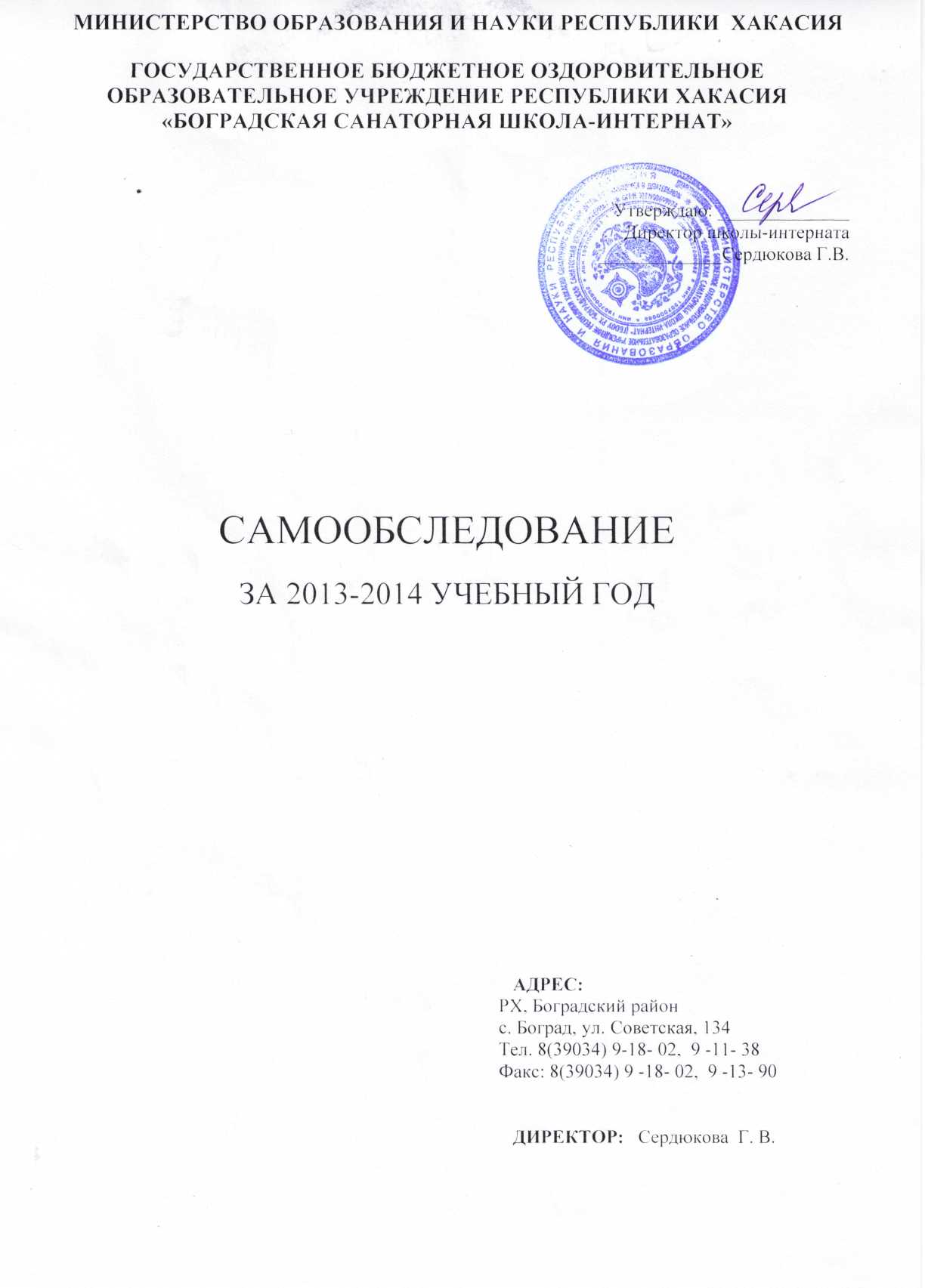 Общие сведения. Структура управленияГосударственное бюджетное оздоровительное образовательное учреждение санаторного типа для детей, нуждающихся в длительном лечении,  «Боградская санаторная школа-интернат» . Расположено по ул. Советская 134, в с.Боград, Боградского района, Республики Хакасия, вдали от промышленно-опасного производства и оживленных транспортных магистралей в благоприятных климатических условиях: со всех сторон окружен горами со смешанным лесом.Организация учебно-воспитательного процесса осуществляется на основе соблюдения принципов государственной политики в области образования, в соответствии с требованиями, которые регламентируются Законом РФ «Об образовании», законом РХ «Об образовании», ФЗ «О правах ребенка», Типовым положением об оздоровительном образовательном учреждении санаторного типа для детей, нуждающихся в длительном лечении, Типовым положением о специальных (коррекционных) образовательных учреждениях для обучающихся, воспитанников с отклонениями в развитии, «Санитарными правилами и нормами организации учебно-воспитательного процесса», Уставом школы-интерната, приказами Министерства образования и науки РХ,  внутренними локальными актами. Согласно лицензиям Учреждение имеет право осуществления образовательной и медицинской деятельности. Образовательная деятельность осуществляется по образовательным программам начального и основного общего образования и программам специального (коррекционного) образования VIII  вида. Медицинская деятельность направлена на лечение детей и подростков в возрасте от 6,5 до 17 лет с малыми и затихающими формами туберкулёза. Направляются в санаторную школу-интернат дети, состоящие на учете в Республиканском противотуберкулезном  диспансере г.Абакана и на учете врачей-фтизиатров  районных больниц Республики Хакасия по направлениям  сроком от 1 года  до 5 лет, в зависимости от формы заболевания. Предельная численность воспитанников в потоке, прибывающих на противотуберкулёзное лечение, по санитарным нормам 180 человек. Пребывание детей бесплатное, круглосуточное в течение учебного года  Основной целью санаторной школы является разобщение детей с больными туберкулезом родителями и другими членами  семьи (разобщение семейного туберкулезного очага), проведение курсов профилактического противотуберкулезного лечения. Учреждение оказывает помощь в обучении и воспитании семьям, попавшим в трудную жизненную ситуацию: многодетным, неполным, малообеспеченным, опекунским, безработным. Обеспечивает проведение медицинской реабилитации и оздоровительных мероприятий, адаптации к жизни в обществе, социальной защиты и разностороннего развития детей.1.1  Педагогическая деятельность образовательного учреждения строится в соответствии с нормативно-правовыми документами по вопросам образования, государственными программами.           Материально – техническая база ОУ отвечает требованиям,  обеспечивающим грамотное осуществление учебно-воспитательного  процесса. В школе функционируют: два спортивных зала, библиотека,   компьютерный класс, семь медицинских кабинетов, кабинет психолога, эстетически оформленные  классные комнаты. Создана локальная сеть: педагоги и учащиеся имеют возможность пользоваться Интернет-ресурсами. Территория школы оборудована спортивной площадкой. В школе соблюдается воздушный, световой и тепловой режимы, выполняются санитарно-гигиенические требования к школьной мебели и всему учебному оборудованию.С целью организации оптимальной двигательной активности детей во время уроков проводятся динамические паузы, соблюдаются гигиенические условия в кабинете, количество видов учебной деятельности, а также средняя продолжительность и частота их чередования соответствует нормам и возрастным особенностям детей; формируется у учащихся отношение к человеку и его здоровью как к ценности, вырабатывается понимание сущности здорового образа жизни и  формируется потребность к ведению здорового образа жизни.Режим работы учреждения -  6-ти дневная учебная неделя, в первом классе - 5-ти дневная. Организация учебного процесса регламентируется учебным планом и расписанием занятий.  Расписание учебных занятий составлено с учетом целесообразности воспитательно-образовательного процесса, создания необходимых условий для обучающихся разных возрастных групп, дневной и недельной динамики работоспособности с опорой на санитарно-гигиенические нормы. При анализе соответствия расписания учебному плану выявлено: расписание учебных занятий включает в себя все образовательные компоненты, представленные в учебном плане школы. Расписание учебных занятий, режим и условия работы школы в учебном году были оптимально спланированы и благоприятны для организации эффективного учебно-воспитательного процесса и внеурочной деятельности учащихся с учетом санитарно-гигиенических требований. Продолжительность уроков составляла 40 минут, перемены – 10 минут, для приема пищи продолжительность двух перемен составляла по 20 минут. Учебные планы утверждены директором школы, согласованы с Министерством образования. Максимальный объем учебной нагрузки обучающихся соответствует максимально допустимому количеству часов с учетом шестидневной учебной недели. Обучение осуществляется по государственным программам. Учебные планы обеспечивались всеми необходимыми программно- методическими компонентами. При составлении учебного плана соблюдалась преемственность между ступенями обучения и классами, сбалансированность между предметными циклами, отдельными предметами. Уровень недельной учебной нагрузки на ученика не превышал предельно допустимого. Образовательные программы и учебный план предусматривают выполнение государственной функции школы – обеспечение базового общего основного образования, развитие ребенка в процессе обучения. Главным условием для достижения этих целей является включение всех учащихся на каждом занятии в учебную деятельность с учетом их возможностей и способностей.   Порядок приема учащихся регламентируется Типовым положением об оздоровительном образовательном учреждении санаторного типа для детей, нуждающихся в длительном лечении, Типовым положением о специальных (коррекционных) образовательных учреждениях для обучающихся, воспитанников с отклонениями в развитии, Уставом школы-интерната. Личные дела учащихся сформированы и хранятся в соответствии с требованиями.Школа-интернат  является государственным бюджетным оздоровительным образовательным учреждением и в соответствии с уставными целями обеспечивает своим воспитанникам:широкую образовательную подготовку по различным видам интеллектуальной    деятельности;развитие творческого потенциала личности, воспитание в духе ответственности за самосовершенствование и совершенствование общества;возможность самореализации и интеграции в современное общество, системы  национальных и мировой культур;сохранение здоровья.                                            1.2. Управление школой осуществляется в соответствии с Законом Российской Федерации № 273-ФЗ «Об образовании в Российской Федерации» и Уставом школы на принципах демократичности, открытости, приоритета общечеловеческих ценностей, охраны жизни и здоровья человека, свободного развития личности.Проектирование оптимальной системы управления образовательным учреждением осуществляется с учетом социально-экономических, материально-технических и внешних условий в рамках существующего законодательства РФ.Общее собрание трудового коллектива обсуждает и принимает  отдельные локальные акты, регламентирующие деятельность образовательного учреждения.Педагогический Совет - постоянно действующий коллегиальный орган самоуправления педагогических работников. В административный совет входят директор и его заместители. Он координирует деятельность администрации, подводя итоги и внося необходимые коррективы в процесс реализации программы развития школы. Собирается еженедельно, подчиняется директору.            Заместители директора по учебной работе осуществляют управление функционированием школы: контролируют выполнение государственных стандартов образования, отслеживают уровень сформированности общеучебных умений и навыков, необходимых для продолжения образования, уровень обученности и обучаемости учащихся. Руководят работой структурных подразделений,   методических объединений, педагогических консилиумов, несут ответственность за организацию учебно-воспитательного процесса в школе.           Заместитель директора по воспитательной работе организуют внеурочную воспитательную работу с детьми, работу органов ученического самоуправления. Контролируют состояние воспитательной работы в школе, отслеживают уровень воспитанности учащихся, работает с детьми, требующими особого педагогического внимания, отвечает за связь с внешкольными учреждениями.                  Методический совет организует и координирует методическое обеспечение учебно-воспитательного процесса, методическую учебу педагогических кадров,  руководит работой творческих групп учителей, методическими объединениями, несет ответственность за принятые решения и обеспечивает их реализацию. В состав методического совета входят руководители методических объединений, творческих и проблемных групп. Руководитель методического Совета выбирается путем открытого голосования из числа его членов.  Методические объединения – основа методической службы школы. Руководители  методических объединений выбираются из состава членов  МО и утверждаются директором школы. Методические объединения ведут методическую работу по предмету, организует внеклассную деятельность учащихся, проводят анализ результатов образовательного, воспитательного процесса. МО имеют право выдвигать предложения по улучшению процесса образования и воспитания, согласуют свою деятельность с методическим советом школы и в своей работе подотчетны ему.               Творческие проблемные группы учителей – временное объединение педагогов. Создается для решения определенной учебной или воспитательной проблемы, может объединять педагогов одного или различных предметов. В группе выбирается руководитель, организующий разработку данной проблемы. По итогам работы готовятся рекомендации по использованию созданного опыта. Подотчетна МС.Малый педагогический совет решает конкретные задачи. По форме это совещание педагогов, объединенных решением одной педагогической задачи, требующей коллективных действий. Руководство малыми педагогическим советами, координация их деятельности – одна из обязанностей заместителей директора по УВР. Малые педагогические советы проводятся в форме педконсилиумов.               Педагогический консилиум предназначен для изучения личности каждого ребенка и коллектива класса в целом с целью определения их реальных учебных возможностей, уровня воспитанности, планирования индивидуального маршрута сопровождения. В состав консилиума входят руководитель консилиума (зам. директора по УВР), психолог,  социальный педагог, медицинский работник, педагоги. Служба АХЧ оказывает помощь в организации образовательного процесса, обеспечивает функционирование и развитие школы, занимаясь материально-техническим оснащением учебного заведения. Руководит службой АХЧ заместитель директора по административно-хозяйственной работе.               Деятельность социально - психологической службы направлена на сохранение психического здоровья и обеспечение полноценного психологического и социального развития воспитанников, оказание психолого-педагогической и социальной помощи детям, испытывающим трудности в освоении основных общеобразовательных программ, развитии и социальной адаптации.Работа социально-психологической службы осуществляется по следующим направлениям:- диагностическое- коррекционное- информационно-просветительское- консультационное- профориентационное- профилактическое.          Медицинское обслуживание обеспечивается медицинским персоналом. Медицинская служба осуществляет постоянное наблюдение за состоянием здоровья и физическим развитием воспитанников. Совместно с педагогическим коллективом несет ответственность за проведение лечебно-профилактических мероприятий, соблюдение санитарно-гигиенических норм, режима и качества питания обучающихся.В самоуправлении Учреждения принимает участие детская организация «НОД» в вопросах своей компетенции.Главная функция самоуправления состоит в привлечении всех воспитанников к сознательному систематическому участию в управлении делами школы путем создания работоспособных органов самоуправления коллектива. Самоуправление организует школьный коллектив, развивает педагогически целесообразные взаимоотношения между членами коллектива и формирует общественное мнение: отношениями делового сотрудничества, ответственной зависимости, взаимной помощи и доброжелательности.В школе  существует и  работает   ученический орган самоуправления «Наш общий дом» который, ежегодно  создаётся по  следующей схеме:Президент выбирается внутренним голосованием среди  воспитанников 5-9 классов путём тайного голосования, наибольшим количеством голосов.Выборы проходят  в виде деловой игры «Выборы президента школы». Избирательный участок организован в актовом зале. Кандидаты  выдвигают свою программу, знакомят с ней учащихся.Детская организация «Наш Общий дом» («НОД») насчитывает 7 классов Органы общешкольного самоуправления формируются в виде штабов:- штаб «Забота»-штаб «Печать и информация» -штаб «Спорт и здоровье» -штаб «Образование» -штаб «Культура».Каждый штаб работает по своему направлению и реализует свой план работы. Каждый штаб возглавляет свой руководитель. Смысл работы штабов состоит не только в том, чтобы организовать интересную школьную жизнь, но и в том, чтобы  дети включались в работу и отношения руководства, чтобы приобрели личный опыт.Руководящий орган ученического самоуправления ДО «НОД» собирается три раза в год.Руководители штабов собираются каждый четверг, на заседании подводятся итоги недели и обсуждаются планы работы на следующую неделю.1.3   Сведения о контингенте учащихся, режиме работы общеобразовательного учреждения:В школе-интернате воспитанники находятся круглосуточно. Приоритетным направлением является оздоровление и социализация личности ребенка. Медицинская деятельность направлена на лечение детей и подростков в возрасте от 6,5 до 17 лет с малыми и затихающими формами туберкулёза. Направляются в санаторную школу-интернат дети, состоящие на учете в Республиканском противотуберкулезном  диспансере г.Абакана и на учете врачей-фтизиатров  районных больниц Республики Хакасия по направлениям  сроком от 1 года  до 5 лет в зависимости от формы заболевания. Предельная численность воспитанников в потоке, прибывающих на противотуберкулёзное лечение, по санитарным нормам 180 человек. Пребывание детей бесплатное, круглосуточное в течение учебного года .В школе-интернате в данном  учебном году обучалось и получало лечение 170 воспитанников,   поступающих из всех районов республики, обучающихся в 1-9 общеобразовательных и 2-9 специальных (коррекционных) классах VIII вида..Начальное общее образование получали 71 учащийся, основное общее образование - 99 учащихся.                     1.4     Анализ контингента воспитанников                         Рис. 1 Распределение воспитан6ников по месту постоянного проживания.Как видно из приведенной диаграммы (см. рис. 1), воспитанники санаторной школы – интерната представляют  все 8 муниципальных образований Республики Хакасия и город Абакан, что свидетельствует об актуальности проблемы лечения детей с туберкулезом и тубинфицированием. Статистика распределения детей по районам меняется ежегодно. В предыдущие годы «лидером» являлся Аскизский район.                                                           Рис. 2. Социальный статус семей.Анализ социального состава семей показал: из 130  семей, в которых проживают воспитанники школы-интерната, преобладают неполные семьи. Количество таких семей 68, что составляет почти половину от общего числа семей (см. рис. 2).                                                          Рис. 3. Состав неполных семей.Неполные семьи (см. рис. 3) неоднородны по составу, что отражается на подходах к воспитанию детей, поэтому анализ состава неполных семей важен для построения воспитательной работы школы-интерната.  Недостаток мужского воспитания (неполные семьи, в которых ребенок воспитывается одной матерью составляют 83%) негативно сказывается на формировании маскулинных черт личности ребенка, вызывает спутанность социальных ролей, трудности в адаптации. Частично проблема решается за счет педагогов-мужчин, хотя их доля в педагогическом коллективе школы – интерната невелика.                                                         Рис. 4. Состав семей по количеству детей в них.По количеству детей в семьях наших воспитанников можно выделить следующие группы: семьи, имеющие одного ребёнка, двух детей, трёх детей, четырёх детей, пять и более детей. Анализ семей по признаку «количество детей в семье» позволяет заключить, что большинство семей относятся к категории «многодетные семьи» - число семей, имеющих одного – двух детей, составляет 40%.В общем количестве   семей многодетных - 64 %, при этом из семей, где насчитывается 1-2 ребенка  88% замещающих семей.                                                      Рис. 5. Анализ микроклимата семей.Семейное неблагополучие – одна из важнейших проблем, отличающих воспитанников школы – интерната. Характер воспитания в семье, транслируемые родителями моральные ценности и нормы поведения напрямую зависят от микроклимата семьи.  Из бесед с детьми, встреч с родителями, а также  по результатам взаимодействия со специалистами муниципальных и сельских администраций  установлено, что  из 82% неблагополучных семей  более половины находятся в «группе риска» по таким показателям:«отсутствие у родителей постоянного места работы, безработица» (84 семьи (65%))«склонность родителей к злоупотреблению алкоголем» (25 семей – 19%)«неисполнение  должным образом родительских обязанностей» (27 семей – 21%).155 детей проживают в малообеспеченных семьях, что составляет 92%  от общего контингента воспитанников. В целом по контингенту воспитанников можно сделать следующие выводы:Подавляющее большинство детей поступают в школу – интернат из неблагополучных малообеспеченных семей, в которых у детей отсутствуют потенциальные возможности выздоровления по причине недостатка средств для организации лечения и обеспечении полноценного питания, необходимого при лечении  туберкулеза.Социально опасное положение многих семей провоцирует ухудшение состояние здоровья несовершеннолетних.Данные ежегодных медицинских осмотров воспитанников свидетельствуют о наличии у детей сопутствующих заболевании, вызванных социальными причинами: болезни органов пищеварения, дыхания, опорно-двигательного аппарата, органов чувств.  1.5 Режим работы образовательной организации                                                                                                                                                                                                                                                            Таблица 1Режим дня7.30 - 8.00 – Подъём, зарядка, утренний туалет, уборка комнат8.00 – 8.15 –Завтрак8.30 – 8.50 - Прогулка9.00 – 11.30. – Уроки11.30 – 11.50 – 2-ой завтрак11.50-14.10 - Уроки14.30 – 15.00 – Обед15.00 – 16.00 – Тихий час Кружки, секции, индивидуальная, групповая работа   Часы общения (среда) Внеклассные мероприятия  - общешкольные, групповые  (суббота классы)                16.00 – 16.15 – Полдник16.15 – 17.00 – Физкультурный час17.10 – 19.10 – Самоподготовка (кроме субботы)19.10– 19.40 – Ужин19.40 – 21.00 – Прогулка / свободное время, спортивные секции Суббота - Тематическая дискотека21.00 – 21.30 – Уборка спален, гигиенические процедуры,                           подготовка ко снуУборка корпуса – дежурный класс.                               21.30 – ОтбойВ режиме дня особое внимание уделено двигательной активности и пребыванию детей на свежем воздухе:II. Данные по показателям государственной аккредитации 2. 1.   Уровень реализуемых образовательных программ 2.2 Итоговая аттестация выпускников 9-х классовВ 2013-2014 учебном году работа педагогического коллектива была направлена на:               -подготовку учащихся к итоговой аттестации; -диагностирование состояния знаний, умений и навыков учащихся;-выявление  отклонений  от  запланированного  результата  (стандарта  образования)  длясвоевременной коррекции отдельных областей учебно-воспитательного процесса;-формирование у учащихся ответственного отношения к овладению знаниями, умениями и навыками.С этой целью анализировались:-создание условий для индивидуальной работы с учащимися, имеющими повышенныйуровень  организации  учебно-познавательной  деятельности,  наличие  различных  форм учебно-методического обеспечения в рамках подготовки к итоговой аттестации;-обеспечение  дифференцированного  подхода  к  учащимся,  методики  и  формы  работы учителей с низкомотивированными учащимися в рамках подготовки к итоговой аттестации;-работа учителей по подготовке экзаменационных вопросов и отработка форм  и методов, направленных на успешную сдачу итоговой аттестации учащихся.Результаты  сдачи обязательных экзаменов таковы:Выпускники специального (коррекционного) 9 класса также успешно сдали государственный экзамен по профессионально-трудовому обучению и получили свидетельства об окончании специального (коррекционного) учебного заведения.Выводы: Таким образом, анализируя результаты итоговой аттестации в динамике последних лет, можно сделать вывод, что качество знаний, умений и навыков выпускников 9 класса соответствует стандарту образования по основным  базовым программам по  предметам   учебного плана школы. Выпускники усвоили знания курса основной школы, т.е. знают основные термины, законы, факты, умеют оперировать ими.  В целом, итоговая аттестация прошла в соответствии с нормативно-правовыми документами, с соблюдением прав учащихся. Поводов для конфликтов не было. 2.3 Мониторинг дальнейшего обучения и трудоустройства выпускниковIII. Кадровое обеспечение образовательного процессаОбразовательный процесс в 2013 – 2014 учебном году осуществлялся профессиональным педагогическим коллективом.  Школа укомплектована кадрами соответствующего уровня образования и  соответствующей квалификации.  Педагогический коллектив состоял из  58 человек. Средний возраст педагогов - 44 года.  Средний педагогический стаж педагогов -21 год.IV. Сохранение и укрепление здоровья воспитанников4.1.  Мониторинг здоровья обучающихсяТак как школа является профильным учреждением для длительного лечения детей с малыми и затихающими формами туберкулеза, то вопрос уровня здоровья школьников находится постоянно в центре внимания всех школьных служб. Штат медперсонала представлен кадрами: врач – 1,75 ставки; фельдшер-лаборант – 0,5 ставки; постовая медсестра – 4,75 ставки; медсестра по диетпитанию – 1 ставка. Медицинское обслуживание детей осуществляется круглосуточно.Медпункт имеет в своем составе: кабинет врача, процедурный, перевязочный кабинет, прививочный, аптечный пункт, клиническую лабораторию, физиокабинет, изолятор на 6 мест. В 2012 году все помещения медблока были отремонтированыКонтингент учащихся составляют дети от 7 до 17 лет. В данном году численность учащихся 169 человек.Количественный состав учащихся по территориям и патологическим формам представлен в таблице.В данном учебном году контингент учащихся обновился на 40 человек, что составило 23,6%.Распределение по группам учета:Основное количество составляют дети из семейных тубочагов – 79 человек ~ 50%, с повышенным риском заболевания туберкулезом – 49 человек – 27%, число детей перенесших туберкулез – 12детей.-6.1%							Два раза в год проведена туберкулинодиагностика, диаскинтест осенью 2013года 169 детей, выявлено 6 виража тубпробы, 20 гипертубпроб, 23 случаев нарастания тубчувствительности, все дети  получили химиопрофилактику. Весной 2014года туберкулинодиагностика  поведена 100 детям	 выявлен 1 вираж тубпробы,4 гипертубпробы, 12 случаев нарастания тубчувствительности, все дети получили химиопрофилактику . Уровень тубинфицированности к концу года уменьшился на 18%.В течение года все дети обследованы рентгенологически, 45 детей –ФЛГ, 123 ребенку проведена рентгенография органов грудной клетки. Случаев активного туберкулеза не выявлено.Профилактическое лечение противотуберкулезными препаратами осенью 2013 года получили 49 детей, весной 2014года – 15учащихся. Один раз в год проводится углубленный медосмотр школьников районными специалистами, 40 детей прошли диспансеризацию, как дети, оказавшиеся в трудной жизненной ситуации, по результатам которой выявлена следующая патология:Для выявления, лечения и профилактики хронических заболеваний проведены следующие мероприятия:медосмотр районными специалистами;консультация лечение у республиканских специалистов (по показаниям);дети с хроническими заболеваниями два раза в год получили сезонное профилактическое лечение;проводятся уроки ЛФК для детей с нарушением осанки, сердечно-сосудистой патологией;введены комплексы упражнений для укрепления глазодвигательного аппарата;проведено лечение больных с анемией;дважды в год проводится массовое лечение п/в глистных заболеваний;проведена санация хронических очагов инфекций у ЛОР, стоматолога;все дети в течение года получили курс витаминотерапии;лабораторное обследование два раза в год – клинический анализ крови, мочи, кала, мокрота на БК методом микроскопии;рентгенологическое, флюорографическое обследованиеВ течение учебного года зарегистрировано более 250 случаев острых респираторных заболеваний. Профилактические прививки проводятся согласно национального календаря профилактических прививок.Дважды в год проводится туберкулинодиагностика по результатам которой проведено химиопрофилактическое лечение противотуберкулезными препаратами.Количество белков, жиров и углеводов в соотношении 1:1:4 соблюдается.Калорийность 3000-3500 килокалорий соответствует норме.Рацион питания разнообразен. Продукты имеются в достаточном ассортименте. Имеются в достаточном количестве фрукты, рыба свежая, молочные и кисломолочные продукты, колбаса, яйцо, овощи, соки, мясо. Масло сливочное, растительное в достаточном количестве.Проводится С-витаминизация третьего блюда, в целях профилактики йододефицитных состояний, используется йодированная соль.Лекарственное обеспечение удовлетворительное.Ежегодно воспитанники школы-интерната отобранные медицинской комиссией направляются на лечение в Российский  санаторно-реабилитационный центр для детей, оставшихся без попечения родителей  Крым, г.Евпатория.Дети находятся в центре в течение 10 месяцев.4.2. Здоровьесберегающая направленность учебно-воспитательного  процессаВопросы здорового образа жизни непрерывной нитью проходят через весь учебно-воспитательный  процесс:  уроки здоровьеведения, логопедические занятия, занятия с психологом, уроки  ритмики, лечебной физкультуры, классные и общешкольные мероприятия.В рамках реализации программы образовательного учреждения в области здоровьесбережения педагогический коллектив школы-интерната решал задачи:продолжить формирование у школьника представления об ответственности за    собственное здоровье и здоровье окружающих;продолжить работу по воспитанию ценностного отношения к собственному здоровью;обеспечивать учащихся необходимой информацией,  способствующей пополнению знаний в области здоровьесбережения.4.3. Система оздоровительных мероприятийСистема оздоровительных мероприятий включает в себя:-  режимные моменты:  утренняя гимнастика, динамические паузы  на уроках и самоподготовках, динамические перемены, прогулки на свежем воздухе,  физкультурные часы; - занятия в группах ЛФК; - спортивные общешкольные мероприятия.В школе проводятся спортивные соревнования по утвержденному плану. Дети принимали участие в спортивных соревнованиях района по настольному теннису и волейболу, где занимали призовые места. V.   Организация воспитательной работы5.1 Анализ воспитательной работы за 2013 – 2014 учебный годДля оказания услуг по воспитанию в школе-интернате  собран необходимый перечень документов федерального уровня: Законы «Об образовании в Российской Федерации», «Концепция модернизации российского образования на период до 2020 года», Программа развития воспитания в системе образования России, Минимальный объем социальных услуг по воспитанию в образовательных учреждениях общего образования.	В школе разработаны необходимые локальные акты по организации  воспитательной деятельности. Воспитательная работа  в школе представлена внутриклассной  и внутришкольной воспитательной работой. В Боградской санаторной школе – интернате в 2013– 2014  учебном году осуществляли воспитание детей 35 педагогов (25 воспитателей и 13 совместителей - 10 внутренних и 3 внешних). Высшее образование имеют 29 человек, что составляет 82%, среднее  специальное – 6  человек (18%).       Основной целью воспитательной работы  являлось создание условий  для формирования человека – гражданина, умеющего ориентироваться в современных социальных условиях, здорового, физически развитого.              Для реализации поставленной цели были сформулированы следующие  задачи воспитательной деятельности:1. Продолжить работу по повышению научно-теоретического уровня воспитательского  коллектива в области воспитания детей.2.  Формировать у воспитанников представление о здоровом образе жизни, продолжать обновлять и развивать систему работы по охране здоровья детей.3. Создать условия для развития способностей и интересов членов ученического самоуправления.4. Повысить качество дополнительного образования за счет повышения количества кружков и секций спортивной направленности.5. Активизировать участие детей в конкурсах, фестивалях разного уровня.6.  Вести активную работу с семьями воспитанников. Для реализации поставленных  задач были определены  приоритетные направления, через которые и осуществлялась воспитательная работа:гражданско-патриотическое воспитание;нравственно-эстетическое воспитание;физкультурно-оздоровительное воспитание;самоуправление;профилактика правонарушений;основы безопасности жизнедеятельности.трудовое воспитание, профориентационная работаРабота по основным направлениям воспитательной деятельности велась целенаправленно в течение всего учебного года классными руководителями, воспитателями, педагогами дополнительного образования,  социально-психологической службой школы, учителями-предметниками, администрацией школы, медицинской службой и т.д.Каждый месяц был спланирован целенаправленно по системе В.А.Караковского:    В школе сложились определённые традиции,  которые сохраняются благодаря усилиям всех тех педагогов, которые активно, творчески поддерживают их.Традиционные мероприятия: Праздник «Первый Звонок»Операция «Уют своими руками».Дни здоровьяВесёлые стартыДень пожилых людейДень учителяМастерская Деда МорозаНовогодние праздникиУченик года8 МартаДень Святого ВалентинаЮморина  Показ коллекции «Школьная мода»Парад кружков«Уроки мужества»Последний звонок   Данные мероприятия проходят успешно, а их формы проведения позволяют вовлечь  воспитанников в систематическую деятельность классного коллектива, установить связи сотрудничества между учениками, педагогами, группами школьников.         В ходе проводимых мероприятий рассматривались вопросы эстетического, нравственного, культурного направлений, подводились итоги. Все мероприятия проведены на хорошем методическом уровне. Необходимо отметить разнообразие форм и творческий подход к проведению общешкольных мероприятий. Уровень проведения общешкольных мероприятий в 2013-2014 учебном году повысился.  При творческом анализе отмечены  высокоэффективные мероприятия:1. Музыкальная викторина «Семь нот» - 100%;2.. Игровое спортивное мероприятие «А ну ка девочки! - 97%3. Спортивный праздник «Весёлые старты» - 100%, конкурсная спортивная  программа  4.«Последний герой» - 100%5. «Ярмарка профессий» 94%;5.«Поклонимся великим тем годам» - 100%;6. «Мисс Осень» - 100%;7. КВН «Знатоки природы» -97%;8. «Дорога в школу» 94%; 9. «День Учителя» - 98%, Концерт к 8 Марта – 100%;10.«Новогодняя сказка» - 100%. И т.д. Гражданско-патриотическое воспитание.         Целью данного направления ВР является формирование гражданско-патриотического сознания, развитие чувства сопричастности к судьбе Отечества, сохранение и развитие чувства гордости за свою страну.Для реализации цели были поставлены следующие задачи:- воспитание личности учащегося, как  гражданина-патриота, способного встать на защиту государственных интересов страны;- воспитание отрицательного отношения к насилию, к уничтожению человека, к нарушению прав человека, его свободы, осуждение того, что ведет к человеческим жертвам.      Гражданско-патриотическая деятельность в школе реализовывалась в нескольких направлениях:- проведение общешкольных мероприятий;- проведение классных и тематических часов;- организация экскурсий в пожарную часть, музей;- изучение истории российской государственной атрибутики; оформление стендов с государственной символикой;- знакомство с историей малой Родины и т. д.      В течение года были проведены уроки Мужества, классные часы о ВО войне, Афганистане, (Афганская война - трагедия народа» (просмотр док. фильма);«Герои Афганистана»;«Афганистан в нашей судьбе» (о воинах земляках);«Эхо Афганской войны»; «Честь имею»; «Война в Афганистане»;Урок мужества «Афганистан незажившая рана»; «Есть такая профессия Родину защищать»; «Время выбрало нас» и др.  о войне 1812г., тематические часы «Отцов в строю заменят сыновья», просмотр документальных и художественных фильмов с коллективным обсуждением. В декабре были проведены мероприятия, посвященные дню Героев Отечества: видеоконференция «Живёт  среди нас герой»; Конкурс сочинений «Герой нашего времени»; Конкурс рисунков «Герои Отечества, кто они»; Часы общения «День героя Отечества»; Устный журнал «Русская Земля - Отечество героев» путешествие в историю» и др.Приняли участие в акциях:«Ветеран живёт рядом – помоги ему!»;(шефская помощь ветерану Великой Отечественной войны Абросимову Г.З., поздравление к 9 Мая)«Обелиск»;(уборка территории на Мемориале)«Вахта памяти»;«Открытка ветерану в честь празднования 9 Мая» - «Спасибо за Победу, спасибо за Мир!» В феврале традиционно проходил месячник героико-патриотической работы. В рамках  месячника были проведены мероприятия: тематические  часы;спортивно – игровая программа  «Весёлые старты» для 1-4 классов;спортивно - развлекательная программа  «Последний герой!» для 5-9 классов;В течение всего года школа осуществляла связь с различными организациями района, посещали детскую и центральную библиотеку, музей, и т.д.      Нравственно-эстетическое воспитание  являлось одним из основных направлений  воспитательной работы школы в прошедшем году.Цель: помочь воспитанникам осознать нравственные нормы и правила поведения.    Работа по нравственно-эстетическому воспитанию  проводилась согласно утвержденному плану. Данное направление воспитательной работы воплощалось в проведении различных конкурсов, внеклассных мероприятий, праздников, классных и тематических часов, оформлении спален, школьных рекреаций и т. д.  Очень активны были школьники в конкурсах художественного направления, так воспитанники школы подготовили рисунки, плакаты, лозунги к Акции «Скажи сигарете – нет!» которая прошла на улицах с.Боград, «Мисс – Осень», приняли участие в конкурсе рисунков «Заповедная профессия» . В конкурсе на лучший новогодний плакат и лучшую новогоднюю ёлку приняли участие воспитанники всех групп.       В течение года проведены классные часы, направленные на формирование устойчивой нравственной позиции воспитанников, мероприятия ко Дню Пожилого человека, ко Дню Матери, День Учителя, 8 Марта, Новогодние утренники, к 69- летию Великой Победы и т.д.  Во всех возрастных группах детей проведен  Всероссийский паралимпийский урок «Ценности паралимпийского движения»;«Подготовка и проведение игр «Сочи 2014»; «Ценности паралимпийского движения»; «Спортсмены паралимпийцы» (Ирек Зарипов, Анна Бурмистрова)Часы общения: «Возникновение паралимпийского движения, виды спорта в которых принимают участие паралимпийцы»;«Паралимпийские игры  март Сочи 2014» и др.         В этом учебном году повысился интерес воспитанников к проводимым мероприятиям, что говорит о заинтересованности учащихся в подобных мероприятиях. Это говорит о хорошем уровне сформированности нравственных  и духовных качеств детей. А это зависит от нас педагогов, от нашей заинтересованности и творческого подхода к данным мероприятиям. Но, всё же, настораживает  в отдельных случаях  у воспитанников младшего звена недоброжелательность, нетерпимость по отношению друг к другу, неумение вести себя в общественных местах,  у воспитанников старшего звена бережно относиться  к школьному имуществу.     Физкультурно – оздоровительное направление деятельности школы осуществлялось в ходе реализации программы «Здоровье и социум», целью которой являлось создание наиболее благоприятных условий для сохранения и укрепления здоровья учащихся, формирования у  школьников отношения к здоровому образу жизни как к одному из главных путей в достижении успеха.       Рабочие программы воспитателей предусматривали реализацию целенаправленных мероприятий по укреплению и сохранению здоровья учащихся, пропаганде здорового образа жизни.Воспитателями каждой группы разработан и реализован комплекс мер по охране и укреплению здоровья детей,  инструктажей по правилам техники безопасности, мероприятий по профилактике частых заболеваний , детского травматизма как на дорогах так и в быту. Проведены   «День здоровья»,  «Зарница», часы общения, тематические  классные часы,  беседы  по пропаганде здорового образа жизни учащихся.   Кроме этого были проведены спортивно – массовые мероприятия: спортивная игра  «Весёлые старты»; спортивно- развлекательная программа  «Последний герой!»;«А ну- ка, девочки!»С воспитанниками образовательного учреждения была проведена следующая работа по первичной профилактике ПАВ:-Часы общения  и классные часы по профилактики табакокурения, употребления ПАВ, алкоголя (воспитательные группы-8; классные руководители- 8) - С учащимися 8-9 классов и с группой родителей проведены мероприятия направленные на профилактику наркомании, ВИЧ-инфекций, , алкоголизма, табакокурения, по толерантному отношению к ВИЧ-позитивным людям.Формы организации мероприятий: - Всемирный день отказа от курения  акция «Скажи сигарете – нет!»; Митинг «Здоровая Россия- сильная Россия»; цикл занятий «Мой урок»;. «Как жить сегодня ,чтобы иметь завтра» ; «Всемирный день борьбы со СПИДом» ;  «Заблуждения о безвредности пива»;   «Энергетические напитки- мифы и реальность»;  круглый стол для уч-ся 8-9 классов  «Выход из лабиринта»; Информационно-правовая беседа « Ответственность несовершеннолетних за хранение и сбыт наркотиков и психотропных средств» ( с привлечением работников ОМВД России по Боградскому району); Акция «Мы без наркотиков!»; Конкурс рисунков плакатов «Я люблю тебя жизнь!»;Конкурс социальной рекламы «Быть здоровым это здорово!»; Диспут «Мы за здоровое будущее!» ( 8-9 классы)В марте  проводился всероссийский урок (занятие) «Здоровые дети - в здоровой семье». В школе-интернате проведены следующие мероприятия:Зимняя эстафета( 6-9кл) «Здоровые дети на здоровой планете»; Спортивное состязание «Олимпийские старты»; Эстафета (1-3кл) «В здоровом теле - здоровый дух!»; Игровая программа (4-5кл) «Вперёд Россия»; Конкурс плакатов « Олимпиада Сочи- 2014»     Проводилась разъяснительная работа среди воспитанников по предупреждению детского травматизма. Важно предупредить беду или проблему на начальном этапе.    В данном учебном году проводились мероприятия, по вопросам обеспечения безопасности несовершеннолетних в образовательном учреждении:Часы общения:  (1-5кл) «Права человека»(ответы-вопросы); «Зависть, гордость, презрение»(занятие-размышление); беседа «Уважай окружающих; беседа «Взрывоопасные предметы»; «У нас каникулы» инструктаж по безопасности поведения  в каникулярное время; «Я один на улице»; «Поведение на водоёме» и др;Устный журнал «Правила поведения при террористическом акте» (1-9кл) Памятки для воспитанников;Неделя общественной безопасности «Знаешь ли ты закон?; «Как вести себя с незнакомыми людьми» - соц.педагог, воспитатели совместно с инспектром ПДН. Организация досуга и развитие творческих способностей учащихся осуществляются через  решение следующих задач:формирование познавательной  активности;создание условий для  самореализации личности школьника;развитие творческих способностей.Чем больше коллективных форм, участником которых является школьник, тем эффектнее решаются воспитательные задачи. 5.2 Мониторинг воспитательной работыЭффективность общешкольных мероприятий:Итоги  рейтинга активности воспитанников в общешкольных мероприятиях 	Мероприятия, проводимые по данному направлению, имеют высокую эффективность, но уровень заинтересованности учащихся в подобных мероприятиях средний, что позволяет судить о недостаточном хорошем уровне сформированности нравственных  и духовных качеств учащихся. А это зависит от заинтересованности педагогов и творческого подхода к данным мероприятиям. Тем не менее, классным руководителям, воспитателям всех классов необходимо в будущем планировать воспитательную работу так, чтобы развивать систему классного ученического самоуправления. Слабо велась работа по воспитанию у детей этики общения, уважения к старшим, педагогам, обслуживающему персоналу школы. Педагогам школы необходимо систематически работать с детьми в отношении воспитанности школьников, учить  этике взаимоотношений между людьми, уважению к старшим, к пожилым, друг к другу.        В современных условиях назрела необходимость пересмотра всех видов деятельности учащихся с позиции насыщения их творческими моментами – внесение нового творческого содержания в трудовую, познавательную, художественно-эстетическую, физкультурно-оздоровительную, классно-обобщающую работу с детьми. Предстоит ликвидировать разрыв между воспитательными и оздоровительными процессами, разнообразить формы работы с родителями, активнее привлекать их к участию в учебно – воспитательном процессе. Уровень воспитанности учащихся Уровень воспитанности  воспитанников школы  находится на достаточном уровне, но, к сожалению, есть дети, чей уровень воспитанности на сегодняшний день низкий.  Классным руководителям, воспитателям,  при планировании воспитательной работы на следующий учебный год, учесть  данный факт и  чаще проводить мероприятия, направленные на повышение уровня воспитанности.Уровень развития коллектива Проанализировав полученные данные, можно сделать вывод, что целенаправленная  воспитательная работа дала свой положительный результат, поэтому  нужно продолжить работу на сплочение детского коллектива, быть более внимательным по формированию отношений между детьми.Уровень социальной адаптации Представленные данные показывают, что в целом по школе-интернату  наблюдается стабильный  уровень социальной адаптации учащихся. Таким образом, можно сделать вывод о том, что качество основной деятельности воспитателей, классных руководителей  носит стабильный и удовлетворительный характер.1. Классным руководителям, воспитателям всех классов необходимо в будущем планировать воспитательную работу так, чтобы развивать систему классного ученического самоуправления.2. Была недостаточной работа по укреплению дисциплинированности обучающихся, соблюдению единых школьных правил. Есть необходимость работать над повышением уровня воспитанности учащихся, как среднего звена, так и старшего, формировать у детей основы культуры поведения. Еще не у всех учащихся сформировано чувство сознательной дисциплины, негативное влияние на отдельных воспитанников оказывает социальная среда. Продолжает иметь место совершение правонарушения подростком. А это означает, что в следующем учебном году должна продолжаться работа, как с детьми, так и родителями по нравственному воспитанию и профилактике правонарушений.3. Слабо велась работа по воспитанию у детей этики общения, уважения к старшим, педагогам, обслуживающему персоналу школы. Педагогам школы необходимо систематически работать с детьми в отношении воспитанности школьников, учить  этике взаимоотношений между людьми, уважению к старшим, к пожилым, друг к другу.        В современных условиях назрела необходимость пересмотра всех видов деятельности учащихся с позиции насыщения их творческими моментами – внесение нового творческого содержания в трудовую, познавательную, художественно-эстетическую, физкультурно-оздоровительную, классно-обобщающую работу с детьми. Предстоит ликвидировать разрыв между воспитательными и оздоровительными процессами, разнообразить формы работы с родителями, активнее привлекать их к участию в учебно – воспитательном процессе.         Не все педагоги ведут систематически диагностическую работу по изучению классного коллектива для дальнейшего совершенствования воспитательной работы с детьми. Эту работу необходимо вести в системе, прослеживать из года в год. И только качественный анализ за прошедший период поможет воспитателю выявить высокие и низкие, положительные или отрицательные результаты воспитательной работы.5.3 Профилактика правонарушений         В течение учебного года особое внимание уделялось работе по профилактике и предупреждению правонарушений среди подростков. Деятельность школы в указанном направлении осуществляется в соответствии с планами правового воспитания, важными элементами которого являются совместная работа воспитателей и социального педагога.В работе по данному направлению нормативно правовой базой является Ф.З.№120 «Об основах системы профилактики безнадзорности и правонарушений несовершеннолетних»; Законы РХ № 50,91 и  ЗРХ о внесении изменений в   Закон РХ « О профилактике безнадзорности и правонарушений несовершеннолетних в РХ»В целях профилактики правонарушений среди несовершеннолетних социальным педагогом  была запланирована и проведена следующая работа:     1. Разработан и согласован совместный план с ОМВД России по Боградскому району, который реализуется в строгом соответствии со сроками исполнения. В него входят следующие мероприятия: Профилактика безнадзорности, правонарушений и преступлений среди воспитанников(инспектор ПДН, соц. педагог, участковый милиции, раз в месяц, по мере необходимости)За период с сентября по май 2013-2014г, в Боградской санаторной школе-интернате выявлено 8 детей «группы риска» из них 1 состоит на профилактическом учёте.Сводная таблица учёта детей по различным видам профилактики.Показатели совместной  работы социального педагога с различными службами по профилактике  правонарушений.Социальным педагогом ведётся работа с внешкольными организациями и учреждениями.( ОМВД России по Боградскому району, инспекция ПДН, КДН, суд, отделы опеки и попечительства, специалистами сельских администраций, специалистами социальной защиты, специалистами УО РХ). На всю входящую документацию из различных учреждений и ведомств, социальным педагогом была своевременно отправлена интересующая их информация.В школе работает консультационный пункт для родителей, где они могут получить квалифицированную помощь по различным вопросам. Работа с родителями:За 2013-2014 учебный год самовольных уходов из образовательного учреждения не было.5.4 Социализация     С целью социализации личности в системе школы эффективно используется программа «Социальная адаптация школьников в условиях детских домов и школ-интернатов». В  связи с тем, что программа «устарела» в прошлом  учебном году программа была пересмотрена и частично изменено количество часов по некоторым  разделам.        Высокоэффективные часы общения в 2013 -2014 учебном году дали: «Наши друзья -вода и мыло» - 100%; «Здорово жить!» - 98%; «Посуда» - 100%; «Лесные пожары, меры безопасности» - 82%; «Мы идём в поход» - 95% «Пожарная безопасность» -90%    «Душистый льётся чай» -95%      Для координации методической и организационной работы воспитателей в школе работали три творческие группы. Свой педагогический уровень воспитатели в течение года систематически повышали через изучение методической литературы,  обобщение педагогического опыта на разных уровнях, выступление и посещение семинаров, педсоветов, заседаний творческих групп,  регистрация на сайтах.     1 воспитатель прошёл аттестацию на I к.к., что составляет 16%.  На следующий год подали заявление на прохождение аттестации 3 воспитателя. Трое воспитателей. принимали участие в  школьном конкурсе «Учитель года».     Одним из определяющих факторов успешного функционирования  школы являлось обеспечение безопасности жизнедеятельности учащихся. Оказывалась систематическая помощь воспитателям, классным руководителям по вопросам безопасности, систематически проводились инструктажи для воспитанников и взрослых.В течение года были проведены занятия по технике безопасности: «Правила пожарной безопасности»; « Правила поведения при терроре»;  «Правила поведения на воде»; «Берегите лес от пожара»; «Если ты оказался в заложниках»; «Безопасность в чрезвычайных ситуациях»; занятия по ПДД. Осуществлялись меры по поддержанию противопожарного состояния спальных комнат, кабинетов. Проведены четыре тактических учения по эвакуации из здания школы-интерната. Результаты хорошие.       Трудовое направление реализовывалось через участие в трудовых акциях, конкурсах. Воспитанники школы активно принимали участие в трудовых десантах по уборке пришкольной территории,  проводили генеральную уборку в классах и спальном корпусе. Дежурство по школе, столовой осуществлялось согласно графика.5.5. Организация медико-психологического сопровождения, социальной поддержки детей, деятельности  психолого-медико-педагогического консилиума (ПМПк) Психолого-медико-социально-педагогический консилиум остаётся  основной организационной формой выявления затруднений учащихся посредством комплексной диагностики,  определения траекторий сопровождения   их в процессе обучения и  составления рекомендаций по организации учебного процесса.  Осуществлением сопровождения детей занимаются все внутришкольные службы: психологическая, медицинская, педагоги, оказывается социальная поддержка. Так, например, психологическая служба ставила целью своей работы сохранение и сбережение психического здоровья школьников, сопровождение всех участников образовательного процесса на различных этапах и решала задачи: осуществлять профилактическую и коррекционную  работу с учащимися, имеющими возрастные и специфические отклонения в развитии, поведении и деятельности;разрабатывать и систематически проводить консультационные, тренинговые занятия, направленные на повышение психологической культуры педагогов и родителей;оказывать необходимую срочную психологическую помощь субъектам образовательной среды в условиях образовательного учреждения.В соответствии с поставленной целью, задачами, исходящих из неё, с учетом приемлемых форм и возможностей  определялось содержание работы. (Приложение №1.) Главная задача деятельности  социального педагога -  осуществление социальной опеки и защиты прав учащихся, особенно тех, кто находится  в трудной жизненной ситуации. Проводимая социальным педагогом работа способствовала укреплению взаимопонимания и взаимодействия между субъектами учебно-воспитательного процесса. Особое внимание уделялось развитию индивидуальных интересов и потребностей учащихся, способствующих их нравственному становлению как социально-значимой личности.Хорошая организация профилактической работы среди подростков дала свои результаты: часть учащихся были сняты не только с внутришкольного контроля, но с учета в  КДН и ЗП. Совместная работа со всеми службами профилактики также положительно повлияла на состояние дел: ни один воспитанник , находясь в школе, не был поставлен на учет за правонарушения или нарушения правил для учащихся.  Всеми проверяющими деятельность социального педагога структурами отмечается проводимая им большая работа с детьми, находящихся в трудной жизненной ситуации, детьми «группы риска». Опыт работы соцпедагога был представлен как на муниципальном, так и на республиканском уровнях. (Приложение № 2)Медицинская  служба особое внимание уделяет, конечно же, состоянию здоровья воспитанников. Но, тем не менее, специалисты участвуют в проведении психолого-медико-педагогических консилиумов, проводят беседы по заявкам воспитателей или классных руководителей.  Справедливости ради следует отметить, что сами медицинские работники инициативу проявляют очень слабо. Подробности о деятельности медслужбы - в приложении № 3.В школе действует ПМПк.  Подготовлен пакет нормативных документов, разработаны проект «Программы коррекционной работы», «Карта индивидуального сопровождения ребенка». Идет процесс разработки индивидуальных программ сопровождения, диагностического материала. Специалисты  ПМПк проводят диагностические процедуры с разрешения   родителей или лиц, их заменяющих, разрабатывают рекомендации, проводят мониторинг продвижения ученика и т.д.  Следует отметить, что в истекшем учебном году по заявлениям классных руководителей 1, 2, 5 и 9 классов специалистами  ПМПк было обследовано 29 учащихся. 25 ученикам рекомендованы консультации врача- психиатра (процедуру обследования на Республиканской ПМПК не прошли 2 ребенка по причине отсутствия согласия родителей (законных представителй) на обследование), 2 учащихся проходили обследование на ПМПк в связи с мониторингом обучения по индивидуальной программе, 2 детям изменен образовательный маршрут.  VI. Материально –техническая база.Государственное бюджетное оздоровительное образовательное учреждение санаторного типа для детей, нуждающихся в длительном лечении,  «Боградская санаторная школа-интернат» . Расположено по ул.Советская 134, в с.Боград, Боградского района, Республики Хакасия, вдали от промышленно-опасного производства и оживленных транспортных магистралей в благоприятных климатических условиях: со всех сторон окружен горами со смешанным лесом.Здание школы-интерната состоит из двух корпусов (спальный, учебный) и тёплого перехода.  Спальный корпус (здание трехэтажное) Здание оснащено центральным  тепло- водоснабжением и канализацией. Спальные комнаты оборудованы необходимой мебелью, мягким инвентарем. Имеются необходимые условия для санитарно-гигиенических процедур детей.  В данном корпусе находятся:кабинеты коррекционных классов:- кабинет начальных классов -3;- кабинет математики;- кабинет русского языка и литературы;- кабинет чтения;- кабинет технологии;-  компьютерный класс Компьютерный класс на 16 рабочих мест (кабинет информатики подключен к сети   Интернет)Эффективность использования ресурсов сети ИнтернетВ составе технических средств для ведения учебно-воспитательного процесса учреждение имеет:Спальные комнаты: - II этаж-28 спален, 4 рекреации;-  III этаж-28 спален,4 рекреации  на 180 обучающихся);-  игровая комната;-  актовый зал;- столоваяВ учреждении работает столовая на 90 посадочных мест.Режим питания 5 раз в день. Производственные, складские и бытовые помещения пищеблока оборудованы в соответствии санитарных правил и норм.Оборудование пищеблока:Все оборудование в рабочем состоянии.-  банно-прачечный комплекс;- туалетные комнаты -7 (1 служебный);- комната гигиены;Для обеспечения лечебно-оздоровительных мероприятий в медицинском блоке функционируют:        -  процедурный кабинет;         -  прививочный кабинет;         - перевязочный кабинет;         -  изолятор на 6 мест;         -  кабинет врача;         -  пост дежурной медсестры;         - кабинет лечебной физкультуры (тренажёрный зал). Перечень оборудования кабинета  ЛФК № 119Перечень медицинского оборудования (в том числе  - находящегося на консервации )Медицинское оборудование,  находящееся на консервации:Все медицинские кабинеты, изолятор оборудованы необходимой мебелью.Тёплый переход из спального корпуса в учебный корпус (72м).В переходе находятся:-  кабинет СБО;-  учебные мастерские (2)- туалетные комнаты -3 (1 служебный)- гладильная;          - минипрачечная;- библиотека   Библиотека Воспитанники школы-интерната обеспечиваются бесплатными учебниками.Общий фонд школьной библиотеки составляет:25322 экземпляров, из них учебников – 3235 экземпляра; детских журналов – 9 видов, журналов для педагогов –6 видов. Пополнение и обновление книжного фонда происходит ежегодно.Библиотека оснащена персональным компьютером, который подключен к сети  интернет.                                   Контрольные показатели                             Процент читателей от общего количества учащихся Учебный корпус (двухэтажное здание). I этаж:- кабинет музыки;- кабинет хакасского языка;- кабинет географии;- кабинет иностранного языка;- кабинет физики, математики- кабинеты психолога;- кабинет директора;- учительская;- бухгалтерия;-приёмная секретаря;- кабинет зам.директора по АХЧ.II этаж:- кабинет начальных классов -3 ( кабинеты начальных классов, реализующие программу ФГОС оснащены персональными компьютерами и учебными пособиями)- кабинет биологии (лаборатория)- кабинет истории;- кабинет русского языка и литературы;- спортивный залКабинеты оборудованы необходимой ростовой мебелью: Ученические парты, ученические столы, стулья, классные доски, люминесцентные лампы, шкафы. Кабинеты оснащены наглядными пособиями и дидактическим материалом.В школьном дворе действует открытая спортивная площадка с футбольным полем, волейбольной площадкой, беговой дорожкой, секторами для занятий лёгкой атлетикой, игровой зоной.В отдельных помещениях на территории школы-интерната мини-пекарня, гаражи;  имеется специально оборудованная площадка для мусоросборников. Для лечебно-оздоровительных мероприятий имеется  машина ГАЗ 3221, Жигули 21074.Здоровьесберегающая направленность учебно-воспитательного  процессаВопросы здорового образа жизни непрерывной нитью проходят через весь учебно-воспитательный  процесс:  уроки здоровьеведения, логопедические занятия, занятия с психологом, занятия ритмикой, лечебной физкультурой,  спортивно-оздоровительные классные и общешкольные мероприятия.В рамках реализации программы ОУ в области здоровьесбережения педагогический коллектив школы-интерната решал задачи:продолжить формирование у воспитанников представления об ответственности за    собственное здоровье и здоровье окружающих;продолжить работу по воспитанию ценностного отношения к собственному здоровью;обеспечить  обучающихся необходимой информацией,  способствующей пополнению знаний в области здоровьесбережения.  Система оздоровительных мероприятий включает в себя:- занятия физической культурой;-  режимные моменты;- утренняя гимнастика;- динамические паузы  на уроках и самоподготовках,;- динамические перемены,;- прогулки на свежем воздухе;- физические часы на свежем воздухе; - занятия в группах лечебной физкультуры; - спортивные общешкольные мероприятия;- спортивные секции.В школе проводятся спортивные соревнования по утвержденному плану. Обеспечение безопасности.Создание безопасных условий, проблема охраны здоровья, профилактика травматизма – важнейшие составляющие деятельности образовательного учреждения.Территория оборудована системой освещения, охраняется сотрудниками ЧОП «Форд». Дети постоянно находятся под присмотром педагогов. Учреждение полностью укомплектовано средствами пожаротушения. Пожарные краны проверены на водоотдачу c составлением акта. На всех этажах установлен люминесцентный план эвакуации. Установлены доводчики на дверях. Размещены знаки безопасности, имеется стенды (8) по противопожарной безопасности.Для обеспечения антитеррористической устойчивости установлено наружное видеонаблюдение из 9 точек с выходом на пульт видеонаблюдения в здание учреждения, тревожная кнопка выведена на пульт частного охранного предприятия. Для обеспечения противопожарной безопасности проведен монтаж системы мониторинга тревожных сообщений на объекте учреждения с выводом на пульт МЧС 01; 112. Заложенная на выполнение работ по безопасности воспитанников и сотрудников сумма освоена в полном объёме.По обеспечению безопасности Учреждения выполнены следующие мероприятия:VII.  Внутренняя система контроля качества образования7.1. Организация внутришкольного контроля  Цель: Обеспечить дальнейшее совершенствование образовательного процесса в соответствии с задачами программы развития школы с учётом индивидуальных особенностей обучающихся, их интересов, образовательных возможностей, состояния здоровья.Задачи:   1. Осуществление контроля за исполнением законодательства в области образования. 2. Анализ и экспертная оценка эффективности результатов деятельности педагогических работников. 3. Изучение результатов педагогической деятельности, выявление положительных и отрицательных  тенденций в организации образовательного процесса и разработка на этой основе предложений по  распространению педагогического опыта и устранению негативных тенденций.4. Оказание методической помощи педагогическим работникам в процессе контроля.Функции внутришкольного контроля отводилась основная роль в управлении учебно-воспитательным процессом, значение которого особенно возрастает в связи с предоставлением школе больших полномочий в оценке качества обучения и воспитания учащихся. Инспекторские функции возложены на директора школы и его заместителей. ВШК определяет уровень созданных условий реализации основной образовательной программы, в т.ч. кадровых, психолого-педагогических, информационно-методических, материально-технических и иных условий в соответствии с приоритетами основной образовательной программы.В ходе осуществления контроля анализу подвергалось:выполнение организационно-педагогических вопросов всеобуча; качество подготовки учащихся школы-интерната в соответствии с требованиями государственных образовательных  стандартов; качество знаний, умений и навыков обучающихся;      качество и ход выполнения образовательных программ и федеральных государственных образовательных стандартов НОО; состояние преподавания учебных дисциплин, реализующих образовательные, воспитательные и развивающие функции обучения; контроль за работой педагогических кадров;ведение школьной документации; подготовка и проведение промежуточной и итоговой аттестации;состояние и качество организации внеурочной воспитательной работы; исполнение нормативных документов и принятых решений.Исходя из задач на 2013-2014 учебный год, внутришкольный контроль был направлен на: внедрение  наиболее эффективных технологий преподавания предметов, сочетающих в себе разнообразные и вариативные подходы к творческой деятельности учащихся;совершенствование форм учета достижений учащихся по предметам, позволяющим проследить личные успехи и неудачи в освоении учебного материала в соответствии с динамикой развития учащихся;создание обстановки заинтересованности, доверия и совместного творчества;совершенствование системы работы с документацией.В ходе прохождения внутришкольного контроля получена объективная информация о состоянии преподавания отдельных предметов, проведена работа по совершенствованию организации образовательного процесса.Формы контроля были разнообразными: мониторинг, предметно-обобщающий, классно-обобщающий, административный.  Результаты контроля  отражены в справках, которые доводились до сведения работников на совещаниях  при директоре, на педсоветах, индивидуально.Внутришкольный контроль за выполнением учебного плана осуществлялся по двум направлениям: контроль за выполнением учебных программ по предметам и качеством преподавания, контроль за качеством знаний, умений и навыков учащихся.Контроль за выполнением программ по предметам проводился по итогам каждого  триместра.  Анализ показал, что образовательные программы по всем предметам учебного плана во всех классах выполнены полностью. По объективным причинам некоторыми педагогами были внесены коррективы в тематическое планирование, отставание ликвидировано за счет уплотнения программного материала, резервных часов. Обязательный минимум содержания образования сохранен.   Внутришкольный  контроль, осуществляемый в школе,  носил системный характер и проводился как по промежуточным, так и по конечным результатам.Большое внимание в 2013-2014 учебном году уделялось контролю за ведением школьной документации: планов работы ШМО; рабочих программ; личных дел учащихся; классных журналов; тетрадей по развитию речи, для контрольных; рабочих тетрадей по всем предметам. В течение года регулярно проверялись классные журналы. Проверка показала, что правильно и вовремя оформляют журналы 85% учителей. Есть учителя, которые записывают темы уроков задним числом,   допускают исправления  дат, т.е. нарушают инструкцию по заполнению журналов. Отметки за письменные контрольные работы выставляются не всегда своевременно. В журналах начальных классов чётко прослеживается организация повторения, коррекционная работа с обучающимися после контрольных срезов. В целом  в классных журналов уменьшилось число серьезных ошибок, остаются лишь незначительные замечания.       Проверка состояния тетрадей в течении учебного года показала, что во всех классах и по всем предметам ведутся тетради, домашние работы выполняются. Объем домашних заданий соответствует нормам. Орфографический режим соблюдается частично. Учителям-предметникам следует усилить контроль за соблюдением ЕОР (единый орфографический режим) обучающимися. Количество диктантов, контрольных работ соответствует календарно-тематическому планированию. Администрация школы в своей работе руководствовалась планом внутришкольного контроля, планом работы, нормативными локальными актами и другими нормативными документами. Ею  посещались уроки в рабочем порядке и по плану внутришкольного контроля с целью анализа:форм и методов, применяемых учителем на уроке;осуществления  индивидуальной работы с учащимися;самостоятельной работы учащихся, ее содержания и организации;дифференциального подхода в обучении;уровня самоконтроля за совместной деятельностью учащихся и учителя на уроке;соблюдения единства требований к учащимся;использование учителями современных педагогических технологий и воспитательных возможностей урока;использование технологических подходов к организации совместной деятельности педагогов по формированию и развитию учебно-логических умений и навыков у школьников.       Итоги анализа различных (вышеупомянутых) видов контроля подводились на педагогических советах, совещаниях при директоре и завуче, при индивидуальных беседах с учителями. Итоги контроля отражались в приказах директора и распоряжениях заместителей директора по УВР, которые доводились индивидуально до каждого члена коллектива.             В течение года был осуществлен контроль и написаны справки по темам:О результатах проверки выполнения учебного плана учителями-предметниками за 1,2 полугодия.О проверке ведения школьных журналов (1 раз в четверть).О результатах  диагностики особенностей адаптации обучающихся 1 А класса,2 Б к Урочная и внеурочная проектная деятельность уч-ся 1-3 кл (ФГОС). Состояние преподавания уроков математики в начальных  классах (КК),5-ыхклассах.О состоянии спортивно- оздоровительной деятельности в школе. О состоянии преподавания   уроков музыки, математики 5-9 классах и в начальных  классах (КК),О проектной деятельности уч-ся 1-3 кл (ФГОС). О состоянии преподавания  предметной линии «Родной язык», «Русский язык», «Литература»  в 5-9 классах.Изучение состояния проверки тетрадей пов начальных  классах, родному языку,по математике 5-9 классы, по русскому языку. О формирование предметной компетенции на уроках биологии, химии.Состояние проверки тетрадей по русскому языку в 9 классе.О  качестве преподавания  в 4-х классах (КК, ОК)Своевременность, правильность оформления и ведения личных дел обучающихся классными руководителями.О подготовке к итоговой аттестации выпускников и посещаемости консультаций учащимися 9 классов Основные направления контроля:классно-обобщающий контроль в 9 «б» и 9 «а» классе с целью определения образовательной подготовки, сформированности мотивации к обучению,  сформированности классного коллектива, определения уровня воспитанности; классно-обобщающий контроль в 1 «а», 5 «а», 2 «б»  классах по определению степени адаптации учащихся к новым условиям обучения;тематический контроль:система работы учителя над развитием речи;подготовка учителя к аттестации;посещаемость учащимися учебных занятий кружков,  секций, факультативов;  соблюдение режима школьного интерната;готовность к новому учебному году; система учета и контроля знаний учащихся,  работа с отстающими учащимися; состояние преподавания в 4 «а», «б» классе, математики, химии, биолоии, русского языка, литературы, хакасского языка; соблюдение единого орфографического режима при оформлении журналов, ведения тетрадей и качество их поверки учителем; работа классных руководителей, организация дежурства в школе;административный контроль за  уровнем знаний и умений учащихся по предметам:  стартовый контроль, рубежный контроль, итоговый контроль, предварительный контроль перед экзаменами в выпускных классах, итоговый контроль, итоговая аттестация в выпускных классах;тематически-обобщающий:  особенности  мотивации деятельности учащихся на уроке, создание условий для ее развития. Состояние формирования ОУУН учащихся, здоровье учеников  в режиме дня школы, дозирование домашнего задания, нормализация учебной нагрузки, уровень воспитанности учащихся, уровень сформированности мыслительных навыков, ОУУН, уровень обучаемости, уровень подготовки учащихся 4 классов к продолжению образованияМетоды контроля:наблюдения;изучение документации;проверка знаний учащихся;анкетирование;анализ.Выполнение организационно-педагогических вопросов всеобучаКонтроль  за  выполнением  всеобуча был  в  основном  тематическим. При  контроле проверялись следующие показатели:посещаемость занятий учащимися;дозировка домашних заданий;работа с отстающими, с «трудными» детьми;работа с учащимися, имеющими повышенную мотивацию к учебно-познавательной деятельности;контроль за подготовкой и проведением промежуточной аттестации учащихся;контроль за подготовкой и проведением итоговой аттестации учащихся.      Домашнее задание, посещаемость занятий.В 2013-2014 учебном году работа педагогического коллектива школы была направлена на сохранение здоровья учащихся как приоритетного направления государственной политики в соответствии с Законом РФ «Об образовании».Анализ дозировки домашнего задания проводился с целями:-выявления влияния дозировки домашнего задания на протекание адаптационного процесса при переходе на среднюю ступень обучения;-выявления обеспечения индивидуализации  учебной нагрузки и домашнего задания взависимости от физиологических и психологических особенностей учащихся;-контроля дозировки домашнего задания в период итоговой аттестации учащихся 9 классов. Анализировалась работа классных руководителей по вопросам:-контроль за посещаемостью уроков            Работа с низкомотивированными учащимися.В  течение  2013-2014 учебного  года  работа  педагогического  коллектива  школы  была направлена на обеспечение успешного усвоения базового уровня образования учащимися, имеющими низкую учебную мотивацию. С этой целью анализировались: -организация системы дополнительных занятий;-оптимальное использование часов школьного компонента для работы с детьми группы учебного риска;-работа классных руководителей с учащимися группы учебного риска и их семьями;-посещение уроков  учащимися группы учебного риска;-обеспечение  дифференцированного  подхода  при  организации  контроля  за  усвоением знаний учащимися группы учебного риска по отдельным предметам и темам;-система работы учителя по ведению рабочих и контрольных тетрадей, их проверкой и отработкой допущенных ошибок;Для  учащихся, имеющих  неудовлетворительные  отметки в  четверти,  составлялся индивидуальный план работы.            Работа  с  учащимися,  имеющими  повышенный  уровень  развития  учебно-познавательной деятельности.В 2013-2014 учебном году работа педагогического коллектива школы была направлена на создание условий для развития и саморазвития учащихся, успешного усвоения учащимися учебных программ, развития их индивидуальных способностей, осуществление контроля и коррекции учебного процесса с целью устранения возможных препятствий к созданию ситуации успешности обучения, отбор педагогических технологий для организации учебного процесса. С этой целью анализировались:-создание условий тесной взаимосвязи учебного процесса с системой дополнительного образования через школьный компонент, кружки;-создание условий для индивидуальной работы с учащимися, наличие дидактическогоматериала и других форм учебно-методического обеспечения;-методики организации учебной деятельности учителей на уроках по отработке форм и методов,  способствующих  развитию  интеллектуальных  и  исследовательских  умений учащихся, формированию творческого мышления;7.2 Работа психологической службыПеред педагогом-психологом школы в 2013-2014 учебном году стояла цель - создание комплекса условий, обеспечивающих психологический комфорт и успешность всех участников образовательного процесса.Педагогом-психологом систематически осуществлялось взаимодействие с администрацией, обучающимися, педагогами, родителями, социальным педагогом и медицинскими работниками, что повышало эффективность сопровождения.Задачи:1.  организовать психолого-педагогическое сопровождение образовательного процесса в школе-интернате; 2. оказывать качественную психолого-педагогическую помощь всем участникам образовательного процесса;3. определить критерии личностного развития обучающихся с точки зрения личностно- ориентированного подхода в обучении и воспитании; участвовать в проведении диагностики сформированности универсальных учебных действий, достижения планируемых личностных и метапредметных результатов обучения 4. оказывать помощь обучающимся в профессиональном самоопределении;5. организовать работу с обучающимися, состоящими на учёте в ПДН и внутришкольном контроле; проводить профилактику девиантного поведения обучающихся. Учитывая цель и задачи, работа педагога-психолога в учебном году велась по следующим направлениям:Психологическое просвещение педагогического коллектива, учащихся и родителей.Психологическая профилактика – работа по предупреждению возможного неблагополучия в психическом и личностном развитии школьников:- работа с учащимися, имеющими низкую учебную мотивацию;- психолого – педагогическое сопровождение учащихся, требующих особого внимания (группа риска);- работа с педколлективом и родителями.Психологическое консультирование – решение проблем, с которыми обращаются учащиеся, родители, педагоги.4) Психологическая диагностика.Психокоррекция – устранение отклонений в психическом и личностном развитии ребенка.Психологическое сопровождение предпрофильной подготовки учащихся.Методическая работа.Диагностическая работаВ начале учебного года педагогом-психологом проводился диагностический срез с учащимися обеих школ. Изучались:особенности интеллектуальной и эмоционально-волевой сферы; уровень развития познавательных процессов (внимание, память, мышление, восприятие)уровень готовности к школьному обучению (начало года)адаптированность обучающихся к условиям школы-интерната.Результаты уровня адаптации обучающихся 1 «А»Результаты уровня адаптации обучающихся 2 «Б»Это позволило наиболее полно оценить степень готовности детей к обучению в школе, выявить индивидуально-психологические особенности, адаптационные возможности детей.При диагностике адаптации 5 классов к условиям обучения (75% - успешно адаптировались, 25% - адаптировались с трудом) использовались методики, подобранные в соответствии с возрастом и индивидуально-психологическими особенностями учащихся. На первый план в 5-х классах вышла высокая утомляемость детей.При подготовке к педагогическому совету - проведение и анализ данных анкетирования обучающихся «Уровень мотивации»При диагностировании учитывалось состояние здоровья воспитанников нашей школы. 		Анализ данных психолого-педагогической диагностики был представлен на консилиумах, где были даны адресные рекомендации для учителей и воспитателей всех классов.В данном направлении проведены исследования социально-психологического климата в 5-8 классах. Целью данной работы являлось – изучить неформальные структуры межличностных отношений в классе. Результаты данных исследований вызывают интерес, потому как не всегда можно увидеть в детском коллективе эмоциональные взаимосвязи. Воспитатели и классные руководители активно используют полученные данные при руководстве коллективом. Проблема, выходящая на первый план при построении социограммы – это взаимоотношения мальчиков и девочек во всех классах. В лучшем случае девочки и мальчики находятся в противоречивых позициях по отношению друг к другу, в худшем – конфликтуют. Данная проблема требовала дополнительных усилий со стороны педагогов и психолога. Особенно в 5 «А» кл. (в 1 полугодии), 4 «А» кл (в мае месяце).Среди 7-8 проводилась диагностика на акцентуации характера подростков, которая помогла выявить тенденции развития личности в сравнении с прошлогодними показателями, а также полученные результаты использовались при индивидуальном консультировании с подростками.В рамках индивидуальной психодиагностики проведено 25 психологических исследования на ПМПК (из них 13 учащиеся 9 кл. «А» с целью определения формы сдачи выпускного экзамена), составлены психолого-педагогические характеристики по запросу родителей, классных руководителей.В конце года проводилась диагностика 4-х классов для исследования готовности к переходу в среднюю школу. и 4-х классов ко второй ступени обучения (55% - оптимальный уровень, 45% – низкий уровень готовности к переходу в основную школу)По уровню развития психических процессов на момент исследования в 4 «А» классе присутствует 3 уровня готовности ко второй ступени обучения:1) Хороший уровень – 02) Средний уровень – 3 человека (Яна П., Максим., Ира Ф.(19%);3) Уровень ниже среднего – 8 человек (Саша Бяков, Саша Барбаков, Жанна Б., Дамир К., Яна Л., Вася Н., Ада С., Дима Т.(50 %);4) Группа риска – 5 человек (Карина У., Денис М., Алла Л., Данил М., Полина Д., (31%).В 4 «Б» классе присутствует также 3 уровня готовности ко второй ступени обучения:1) Хороший уровень – 2 человек (Маша, Максим) (29%);2) Средний уровень – 1 человек (Валера) (14%);3) Уровень ниже среднего – 4 человека (Оля, Яна, Алеша, Валя) (57%)4) Группа риска – 0Коррекционная и развивающая работа.Руководствуясь программой коррекционно-развивающей работы (рабочие программы по курсу «Развитие психомоторики и сенсорных процессов», «Психологический практикум») с уч-ся спец. (коррекционных) классов 8 вида, регулярно проводились индивидуальные и групповые коррекционные занятия по следующим направлениям: коррекция эмоционально-волевой сферы; коррекция когнитивной сферы.С учащимися 5-8 «А» классов было проведено 64 занятия по курсу «Психофизиологическая гигиена здоровья школьников». Цель данных занятий – укрепление эмоционального здоровья школьников, профилактика неврозов.С учащимися 9 «А» класса проведено 15 занятий–тренингов в рамках предпрофильной подготовки (курс «Психологическая поддержка предпрофиля»), направленных на изучение учащимися своих интересов, способностей, склонностейС учащимися «группы риска» проводилась индивидуальная и групповая коррекционная работа (совместно с социальным педагогом). Занятия проводились по плану (со 2 полугодия) и по запросу администрации школы и классного руководителя. Всего за отчетный период проведено 20 групповых занятий, которые направлены на стабилизацию эмоционального состояния обучающихся, повышение социального интеллекта, формирование навыков саморегуляции и ответственного поведения.5. С учащимися 1 «А» класса было проведено 9 подгрупповых занятий (с каждой подгруппой). Цель: развитие у младших школьников познавательной, эмоциональной и коммуникативной сфер личности в условиях учебно-игровой деятельности.С проблемными учащимися проводилась коррекционная работа:индивидуальные беседы, коррекционные занятия . Осуществлялся контроль за эмоциональным состоянием, поведением, деятельностью данных учащихся.Данная работа проводилась совместно с социальным педагогом, было проведено 12 тренинговых занятий с 5 по 9 класс по программе, направленной на развитие коммуникативных навыков, снятие психического напряжения и управление своим поведением. Дети с большим удовольствием посещали данные занятия. Под конец занятий дети стали терпимее относиться друг к другу. Система коррекционно-развивающих занятий позволила добиться хороших результатов.Профориентационная работаОдним из ведущих направлений деятельности педагога-психолога в старшем звене, является профориентационная работа, которая основывается на трех направлениях: диагностика, просвещение и ролевые игры, которые способствуют реальному представлению о мире профессий.В этом учебном году профориентационная деятельность осуществлялась в 9-ых классах, целью которой являетсяформирование позитивного образа жизни, умения ставить реальные цели и выбирать адекватные способы их достижения; помощь в решении проблемы профессионального выбора, формирование у подростка готовности самостоятельно и осознанно строить и корректировать в процессе жизни свои профессиональные и жизненные перспективы.Особое внимание в данном направлении уделялось обучающимся по специальной (коррекционной) программе VIII вида. В этом учебном году 7 выпускников. 6 будут обучаться в ГБОУ ПУ- 13, Алина Ш. в г.АбаканеКонсультационная работаБыло дано 115 консультаций педагогическому коллективу, 69 консультаций обучающимся (из них 37 –учащимся 9 классов) и4 консультации родителям (лицам, их заменяющим) по различным вопросам (по поводу проблем обучения, поведения и межличностных взаимодействий учащихся, по результатам диагностики, методическая помощь при подготовке классных часов, по запросам и др.).Анализ всех обращений показал, что первое место по причине обращений занимают – нарушения поведения.; второе – трудности в обучении (низкая мотивация, утомляемость, рассеянность), третье место – трудности во взаимоотношениях со сверстниками.Методическая, просветительская работа.С целью контроля за соблюдением психологических требований к учебной и внеклассной деятельности было посещено 48уроков, и 4 общешкольных мероприятия.Просветительская работа также проходит на педконсилиумах по всем классам, где выдаются рекомендации в соответствии с возрастными особенностями детей, с учетом специфики каждого класса и вытекающих из этого проблем. Воспитателям, учителям, которые взаимодействуют с детьми, выдаются справки, в которых описаны имеющиеся проблемы по каждому ребенку.Для оформления школьных стендов регулярно разрабатывались буклеты, рекомендации для обучающихся, родителей и педагогов,: «Как выполнять домашнюю работу», «Что значит – быть успешным?!», «Я и моё окружение», «Как вести себя с агрессивным ребёнком», «Система поощрений и наказаний», «Зачем в школе нужен психолог», «Воспитание - процесс обоюдный», «Учимся быть родителями», «Бесконфликтное общение», «Могу, хочу, умею…» и др..Анализируя всю проведённую за истекший период работу можно сказать, что вся деятельность велась в соответствии с планом работы и по всем направлениям. Проведённая работа позволила выявить собственные профессиональные возможности, а также определить основные пути для реализации собственной деятельности и профессионального роста в дальнейшем. В следующем учебном году необходимо уделить внимание усилению коррекционной работы, работе с педагогическими кадрами, а также работе с одарёнными детьми. Также следует отметить, что кабинет психолога недостаточно оснащён материалом и реквизитом для коррекционных занятий, недостаточная материально-техническая база кабинета психолога, ее несоответствие желательным требованиям.7.3 Анализ деятельности социального педагогаЦелью деятельности социального педагога в 2013-2014 учебном году являлось:  социально-психологическое сопровождение учебно-воспитательного процесса, результатом которого является создание благоприятного социально-психологического климата как основного условия развития, саморазвития, социализации личности;        достичь такого уровня мотивации социально-полезной деятельности, при котором практически исключены какие-либо правонарушения или преступления со стороны учащихся.   Задачи:1.     Обеспечить социально-психологические условия для успешного обучения и развития личности, ее социализации и профессионального становления.2.     Осуществить социальную опеку и защиту прав учащихся, особенно находящихся в трудной жизненной ситуации.3.     Изучить социально-психологические проблемы воспитательной деятельности, стили руководства учебно-воспитательным процессом, выявить ошибки с целью предотвращения их негативного влияния на жизнедеятельность учебного заведения.4.     Содействовать укреплению взаимопонимания и взаимодействия между субъектами воспитательного процесса.5.     Развивать индивидуальные интересы  и потребности воспитанников, способствующих их нравственному становлению как социально-значимой личности.6.     Провести  консультативно-просветительскую работу среди воспитанников, педагогических работников, родителей.7.     Провести  профилактическую работу и пропаганду здорового образа жизни средивоспитанников, педагогов и родителей.За период с сентября  2013 года по май 2014 года социальным педагогом ГБООУ РХ «Боградская санаторная школа-интернат» была запланирована и проведена следующая работа: Сбор первичной информации о многодетных, неполных, неблагополучных семьях, о воспитанниках с нарушениями в поведении:- составлен  социальный паспорт школы. - составлена картотека на  учащихся всех классов с учётом данных ребёнка, социального статуса семьи.    - составлены списки обучающихся по районам, список всех детей с учётом их данных.     Социальным педагогом в начале года были  проверены личные дела опекаемых детей. На опекаемых детей,  составлена справка по результатам изучения  личных дел детей сирот и опекаемых.( вся документация в личных делах опекаемых присутствует)          Ведётся учёт материального обеспечения опекаемых детей – попечителем (карта обследования) Социальным педагогом отслеживается связь опекуна с опекаемым, устанавливается контакт с опекуном через общение по телефону, по приезду опекуна в школу, через отделы опеки и попечительства районов РХ.        В случае, если опекун не обеспечивает ребёнка материально, не оказывает должного ему внимания, информация сообщается в отделы опеки и попечительства по месту жительства опекуна.          С педагогическим коллективом социальным педагогом было запланированы и проведены следующие мероприятия:совместные беседы (воспитатель-учащийся, классный руководитель-учащийся)разрешение проблем, конфликтов между детьми, работа с проблемными воспитанниками по запросам педагогов.Семинары: «Основные ценностно-смысловые ориентиры подростков»;  «Самовольные уходы- мотивы, причины, поводы».Профориентационная работа.  Ежегодно проводится мониторинг устройства  выпускников, окончивших  общеобразовательные и коррекционные классы.НачальнаяшколаОсновнаяшколаПродолжительность учебного года (количество недель) 1 класс- 33 недели;2-4 классы- 34 недели 5-9 классы- 34 неделиПродолжительность учебнойнедели (количество дней)1 класс- 5-дневка;3- 4 класс- 6 -дневка5-9 классы- 6-дневка;Продолжительность  урока(количество  минут)1класс-  35 мин.;январь- май- 40 мин.;2-4 классы- 40мин.5-9 классы- 40 мин.Количество смен в школе-количество классов2-ой смены /число обучающихся11Продолжительность перерывов:-минимальная;-максимальнаямин.-10 мин.,макс.-20 мин.мин.-10 мин.,макс.-20 мин.Продолжительность       каникул36 дней:со 2 ноябряпо 08 ноября - 7 дней;с 27 декабря  по 17 января  - 21 днс 23  марта по 28 марта -6 дней;Дополнительные каникулы для уч-ся 1 класса-с 16  февраля по 21 февраля -                        6 дней: с 30 мая по 31 августа-2 дня + летние каникулы (92 дня)36 дней:со 2 ноябряпо 08 ноября - 7 дней;с 27 декабря  по 17 января  - 21 днс 23  марта по 28 марта -6 дней; с 30 мая по 31 августа-2 дня + летние каникулы (92 дня)каникул(количество дней), сроки36 дней:со 2 ноябряпо 08 ноября - 7 дней;с 27 декабря  по 17 января  - 21 днс 23  марта по 28 марта -6 дней;Дополнительные каникулы для уч-ся 1 класса-с 16  февраля по 21 февраля -                        6 дней: с 30 мая по 31 августа-2 дня + летние каникулы (92 дня)36 дней:со 2 ноябряпо 08 ноября - 7 дней;с 27 декабря  по 17 января  - 21 днс 23  марта по 28 марта -6 дней; с 30 мая по 31 августа-2 дня + летние каникулы (92 дня)каникул(количество дней), сроки36 дней:со 2 ноябряпо 08 ноября - 7 дней;с 27 декабря  по 17 января  - 21 днс 23  марта по 28 марта -6 дней;Дополнительные каникулы для уч-ся 1 класса-с 16  февраля по 21 февраля -                        6 дней: с 30 мая по 31 августа-2 дня + летние каникулы (92 дня)36 дней:со 2 ноябряпо 08 ноября - 7 дней;с 27 декабря  по 17 января  - 21 днс 23  марта по 28 марта -6 дней; с 30 мая по 31 августа-2 дня + летние каникулы (92 дня)каникул(количество дней), сроки36 дней:со 2 ноябряпо 08 ноября - 7 дней;с 27 декабря  по 17 января  - 21 днс 23  марта по 28 марта -6 дней;Дополнительные каникулы для уч-ся 1 класса-с 16  февраля по 21 февраля -                        6 дней: с 30 мая по 31 августа-2 дня + летние каникулы (92 дня)36 дней:со 2 ноябряпо 08 ноября - 7 дней;с 27 декабря  по 17 января  - 21 днс 23  марта по 28 марта -6 дней; с 30 мая по 31 августа-2 дня + летние каникулы (92 дня)каникул(количество дней), сроки36 дней:со 2 ноябряпо 08 ноября - 7 дней;с 27 декабря  по 17 января  - 21 днс 23  марта по 28 марта -6 дней;Дополнительные каникулы для уч-ся 1 класса-с 16  февраля по 21 февраля -                        6 дней: с 30 мая по 31 августа-2 дня + летние каникулы (92 дня)36 дней:со 2 ноябряпо 08 ноября - 7 дней;с 27 декабря  по 17 января  - 21 днс 23  марта по 28 марта -6 дней; с 30 мая по 31 августа-2 дня + летние каникулы (92 дня)каникул(количество дней), сроки36 дней:со 2 ноябряпо 08 ноября - 7 дней;с 27 декабря  по 17 января  - 21 днс 23  марта по 28 марта -6 дней;Дополнительные каникулы для уч-ся 1 класса-с 16  февраля по 21 февраля -                        6 дней: с 30 мая по 31 августа-2 дня + летние каникулы (92 дня)36 дней:со 2 ноябряпо 08 ноября - 7 дней;с 27 декабря  по 17 января  - 21 днс 23  марта по 28 марта -6 дней; с 30 мая по 31 августа-2 дня + летние каникулы (92 дня)каникул(количество дней), сроки36 дней:со 2 ноябряпо 08 ноября - 7 дней;с 27 декабря  по 17 января  - 21 днс 23  марта по 28 марта -6 дней;Дополнительные каникулы для уч-ся 1 класса-с 16  февраля по 21 февраля -                        6 дней: с 30 мая по 31 августа-2 дня + летние каникулы (92 дня)36 дней:со 2 ноябряпо 08 ноября - 7 дней;с 27 декабря  по 17 января  - 21 днс 23  марта по 28 марта -6 дней; с 30 мая по 31 августа-2 дня + летние каникулы (92 дня)каникул(количество дней), сроки36 дней:со 2 ноябряпо 08 ноября - 7 дней;с 27 декабря  по 17 января  - 21 днс 23  марта по 28 марта -6 дней;Дополнительные каникулы для уч-ся 1 класса-с 16  февраля по 21 февраля -                        6 дней: с 30 мая по 31 августа-2 дня + летние каникулы (92 дня)36 дней:со 2 ноябряпо 08 ноября - 7 дней;с 27 декабря  по 17 января  - 21 днс 23  марта по 28 марта -6 дней; с 30 мая по 31 августа-2 дня + летние каникулы (92 дня)каникул(количество дней), сроки36 дней:со 2 ноябряпо 08 ноября - 7 дней;с 27 декабря  по 17 января  - 21 днс 23  марта по 28 марта -6 дней;Дополнительные каникулы для уч-ся 1 класса-с 16  февраля по 21 февраля -                        6 дней: с 30 мая по 31 августа-2 дня + летние каникулы (92 дня)36 дней:со 2 ноябряпо 08 ноября - 7 дней;с 27 декабря  по 17 января  - 21 днс 23  марта по 28 марта -6 дней; с 30 мая по 31 августа-2 дня + летние каникулы (92 дня)каникул(количество дней), сроки36 дней:со 2 ноябряпо 08 ноября - 7 дней;с 27 декабря  по 17 января  - 21 днс 23  марта по 28 марта -6 дней;Дополнительные каникулы для уч-ся 1 класса-с 16  февраля по 21 февраля -                        6 дней: с 30 мая по 31 августа-2 дня + летние каникулы (92 дня)36 дней:со 2 ноябряпо 08 ноября - 7 дней;с 27 декабря  по 17 января  - 21 днс 23  марта по 28 марта -6 дней; с 30 мая по 31 августа-2 дня + летние каникулы (92 дня)каникул(количество дней), сроки36 дней:со 2 ноябряпо 08 ноября - 7 дней;с 27 декабря  по 17 января  - 21 днс 23  марта по 28 марта -6 дней;Дополнительные каникулы для уч-ся 1 класса-с 16  февраля по 21 февраля -                        6 дней: с 30 мая по 31 августа-2 дня + летние каникулы (92 дня)36 дней:со 2 ноябряпо 08 ноября - 7 дней;с 27 декабря  по 17 января  - 21 днс 23  марта по 28 марта -6 дней; с 30 мая по 31 августа-2 дня + летние каникулы (92 дня)каникул(количество дней), сроки36 дней:со 2 ноябряпо 08 ноября - 7 дней;с 27 декабря  по 17 января  - 21 днс 23  марта по 28 марта -6 дней;Дополнительные каникулы для уч-ся 1 класса-с 16  февраля по 21 февраля -                        6 дней: с 30 мая по 31 августа-2 дня + летние каникулы (92 дня)36 дней:со 2 ноябряпо 08 ноября - 7 дней;с 27 декабря  по 17 января  - 21 днс 23  марта по 28 марта -6 дней; с 30 мая по 31 августа-2 дня + летние каникулы (92 дня)КлассыДлительность урока (мин)Двигательная активность на уроке и между урокамиДинамическая паузаПрогулки на свежем воздухе с подвижными играмиЛФК, спортивный кружок1352 урока физкультуры;3-5 мин. физкультминутки;перемены  4 по10мин -2 по 20 мин.1час игры  на свежем воздухе в 12.302 ч.55мин1 ч ЛФК спорт.кружок20 минежедневно2-4402 урока физкультуры;3-5 мин. физкультминутки;перемены  4 по10мин -2 по 20 мин.1час игры насвежем воздухе в12.302 ч.55мин1 ч ЛФК Спорт.кружок20 минежедневно5-6403 урока физкультуры;3-5 мин. физкультминутки;перемены  4 по10мин -2 по20 мин.2ч. 25 мин.1 ч ЛФК20 час. в неделюспортивные кружки7-9403 урока физкультуры;3-5 мин. физкультминутки;перемены  4 по10мин -2 по 20 мин.2ч. 25 мин.1 ч ЛФК24 час. в неделюспортивные кружкиОсновныеОсновныеОсновныеОсновныеОсновныеОсновныеОсновныеОсновныеПредметы в соответствиис учебным планомПредметы в соответствиис учебным планомПрограммы с указаниемуровняПрограммы с указаниемуровняПрограммы с указаниемуровняПрограммы с указаниемуровняУчебникиУчебники НАЧАЛЬНОЕ ОБЩЕЕ  ОБРАЗОВАНИЕ НАЧАЛЬНОЕ ОБЩЕЕ  ОБРАЗОВАНИЕ НАЧАЛЬНОЕ ОБЩЕЕ  ОБРАЗОВАНИЕ НАЧАЛЬНОЕ ОБЩЕЕ  ОБРАЗОВАНИЕ НАЧАЛЬНОЕ ОБЩЕЕ  ОБРАЗОВАНИЕ НАЧАЛЬНОЕ ОБЩЕЕ  ОБРАЗОВАНИЕ НАЧАЛЬНОЕ ОБЩЕЕ  ОБРАЗОВАНИЕ НАЧАЛЬНОЕ ОБЩЕЕ  ОБРАЗОВАНИЕ1-4 классы. «Школа России» А.А. Плешаков1-4 классы. «Школа России» А.А. Плешаков1-4 классы. «Школа России» А.А. Плешаков1-4 классы. «Школа России» А.А. Плешаков1-4 классы. «Школа России» А.А. Плешаков1-4 классы. «Школа России» А.А. Плешаков1-4 классы. «Школа России» А.А. Плешаков1-4 классы. «Школа России» А.А. ПлешаковРусский язык.Русский язык.Зеленина Л. М., .Хохлова Т. Е.,  базовыйЗеленина Л. М., .Хохлова Т. Е.,  базовыйЗеленина Л. М., .Хохлова Т. Е.,  базовый         Русский язык. 1 класс: учебник дляобщеобразовательных учреждений/ Л.М. Зеленина, Т.Е Хохлова.- М.: Просвещение, 2011.         Русский язык: учебник для 2 класса общеобразовательныхшкол в 2 частях. «Школа России»/ Л.М. Зеленина, Т.Е. Хохлова. -  М.: Просвещение, 2011         Русский язык: учебник для 3 класса  общеобразовательныхшкол в 2 частях. «Школа России»/Л.М. Зеленина, Т.Е. Хохлова. -  М.: Просвещение, 2012.         Русский язык: учебник для 4 класса  общеобразовательныхшкол в 2 частях. /Л.М. Зеленина, Т.Е. Хохлова. -  М.:  Просвещение, 2009.          Русский язык. 1 класс: учебник дляобщеобразовательных учреждений/ Л.М. Зеленина, Т.Е Хохлова.- М.: Просвещение, 2011.         Русский язык: учебник для 2 класса общеобразовательныхшкол в 2 частях. «Школа России»/ Л.М. Зеленина, Т.Е. Хохлова. -  М.: Просвещение, 2011         Русский язык: учебник для 3 класса  общеобразовательныхшкол в 2 частях. «Школа России»/Л.М. Зеленина, Т.Е. Хохлова. -  М.: Просвещение, 2012.         Русский язык: учебник для 4 класса  общеобразовательныхшкол в 2 частях. /Л.М. Зеленина, Т.Е. Хохлова. -  М.:  Просвещение, 2009.          Русский язык. 1 класс: учебник дляобщеобразовательных учреждений/ Л.М. Зеленина, Т.Е Хохлова.- М.: Просвещение, 2011.         Русский язык: учебник для 2 класса общеобразовательныхшкол в 2 частях. «Школа России»/ Л.М. Зеленина, Т.Е. Хохлова. -  М.: Просвещение, 2011         Русский язык: учебник для 3 класса  общеобразовательныхшкол в 2 частях. «Школа России»/Л.М. Зеленина, Т.Е. Хохлова. -  М.: Просвещение, 2012.         Русский язык: учебник для 4 класса  общеобразовательныхшкол в 2 частях. /Л.М. Зеленина, Т.Е. Хохлова. -  М.:  Просвещение, 2009. Литературное чтениеЛитературное чтениеКлиманова Л. Ф., .Горецкий, В. Г. базовыйКлиманова Л. Ф., .Горецкий, В. Г. базовыйКлиманова Л. Ф., .Горецкий, В. Г. базовый         Литературное чтение. 1 класс.  Учебник дляобщеобразовательных учреждений с приложением на электронном носителе. / Л.Ф. Климанова. В.Г.Горецкий.- М.: Просвещение, 2011.         Литературное чтение. 2 класс.  Учебник дляобщеобразовательных учреждений с аудиоприложением на электронном носителе. / Л.Ф. Климанова. В.Г.Горецкий.- М.: Просвещение, 2012.         Литературное чтение. 3 класс.  Учебник дляобщеобразовательных учреждений  / Л.Ф. Климанова. В.Г.Горецкий, М.В. Голованова.- М.: Просвещение, 2012.         Литературное чтение. 3 класс.  Учебник дляобщеобразовательных учреждений  / Л.Ф. Климанова. В.Г.Горецкий, М.В. Голованова.- М.: Просвещение, 2004.         Литературное чтение. 1 класс.  Учебник дляобщеобразовательных учреждений с приложением на электронном носителе. / Л.Ф. Климанова. В.Г.Горецкий.- М.: Просвещение, 2011.         Литературное чтение. 2 класс.  Учебник дляобщеобразовательных учреждений с аудиоприложением на электронном носителе. / Л.Ф. Климанова. В.Г.Горецкий.- М.: Просвещение, 2012.         Литературное чтение. 3 класс.  Учебник дляобщеобразовательных учреждений  / Л.Ф. Климанова. В.Г.Горецкий, М.В. Голованова.- М.: Просвещение, 2012.         Литературное чтение. 3 класс.  Учебник дляобщеобразовательных учреждений  / Л.Ф. Климанова. В.Г.Горецкий, М.В. Голованова.- М.: Просвещение, 2004.         Литературное чтение. 1 класс.  Учебник дляобщеобразовательных учреждений с приложением на электронном носителе. / Л.Ф. Климанова. В.Г.Горецкий.- М.: Просвещение, 2011.         Литературное чтение. 2 класс.  Учебник дляобщеобразовательных учреждений с аудиоприложением на электронном носителе. / Л.Ф. Климанова. В.Г.Горецкий.- М.: Просвещение, 2012.         Литературное чтение. 3 класс.  Учебник дляобщеобразовательных учреждений  / Л.Ф. Климанова. В.Г.Горецкий, М.В. Голованова.- М.: Просвещение, 2012.         Литературное чтение. 3 класс.  Учебник дляобщеобразовательных учреждений  / Л.Ф. Климанова. В.Г.Горецкий, М.В. Голованова.- М.: Просвещение, 2004.Хакасский языкХакасский языкМ.С. Арчимаева, Т. Н .Боргоякова, А. Ф. Троякова, А. Н. Балгазина, Н .Я.Толмачева базовыйМ.С. Арчимаева, Т. Н .Боргоякова, А. Ф. Троякова, А. Н. Балгазина, Н .Я.Толмачева базовыйМ.С. Арчимаева, Т. Н .Боргоякова, А. Ф. Троякова, А. Н. Балгазина, Н .Я.Толмачева базовыйБукварь 1 класса. Учебник для Общеобразовательных учреждений/А. Ф. Троякова, А. Н. Балгазина, Н .Я.Толмачева. – Абакан ,2008.Хакас тiлi .Учебник «Хакасский язык» для начинающих изучать родной язык. 2 класс/    М.С. Арчимаева, .М.А.Кызласова/Абакан-  2004.Хакас тiлi. Учебник «Хакасский язык» для начинающих изучать родной язык. 3 класс/     М.С. Арчимаева,М.А.Кызласова/Абакан- 2006.Хакас тiлi. Учебник «Хакасский язык» для начинающих изучать родной язык. 4 класс/     М.С. Арчимаева,  .М.А.Кызласова/Абакан-2004.Букварь 1 класса. Учебник для Общеобразовательных учреждений/А. Ф. Троякова, А. Н. Балгазина, Н .Я.Толмачева. – Абакан ,2008.Хакас тiлi .Учебник «Хакасский язык» для начинающих изучать родной язык. 2 класс/    М.С. Арчимаева, .М.А.Кызласова/Абакан-  2004.Хакас тiлi. Учебник «Хакасский язык» для начинающих изучать родной язык. 3 класс/     М.С. Арчимаева,М.А.Кызласова/Абакан- 2006.Хакас тiлi. Учебник «Хакасский язык» для начинающих изучать родной язык. 4 класс/     М.С. Арчимаева,  .М.А.Кызласова/Абакан-2004.Букварь 1 класса. Учебник для Общеобразовательных учреждений/А. Ф. Троякова, А. Н. Балгазина, Н .Я.Толмачева. – Абакан ,2008.Хакас тiлi .Учебник «Хакасский язык» для начинающих изучать родной язык. 2 класс/    М.С. Арчимаева, .М.А.Кызласова/Абакан-  2004.Хакас тiлi. Учебник «Хакасский язык» для начинающих изучать родной язык. 3 класс/     М.С. Арчимаева,М.А.Кызласова/Абакан- 2006.Хакас тiлi. Учебник «Хакасский язык» для начинающих изучать родной язык. 4 класс/     М.С. Арчимаева,  .М.А.Кызласова/Абакан-2004.Иностранный языкИностранный языкБим И.Л. базовыйБим И.Л. базовыйБим И.Л. базовыйНемецкий язык. 2 класс. Учебник для общеобразовательных учреждений./ Бим И.Л. Российская академия образования.Москва.Просвещение.2011.Первые шаги. Учебник немецкого языка для 3 класса общеобразовательных учреждений. /Бим И.Л. Допущено МоРФ Москва Просвещение 2006г.Первые шаги. Учебник немецкого языка для 4 класса общеобразовательных учреждений. /Бим  И.Л. Допущено МОиН РФ Москва Просвещение 2005гНемецкий язык. 2 класс. Учебник для общеобразовательных учреждений./ Бим И.Л. Российская академия образования.Москва.Просвещение.2011.Первые шаги. Учебник немецкого языка для 3 класса общеобразовательных учреждений. /Бим И.Л. Допущено МоРФ Москва Просвещение 2006г.Первые шаги. Учебник немецкого языка для 4 класса общеобразовательных учреждений. /Бим  И.Л. Допущено МОиН РФ Москва Просвещение 2005гНемецкий язык. 2 класс. Учебник для общеобразовательных учреждений./ Бим И.Л. Российская академия образования.Москва.Просвещение.2011.Первые шаги. Учебник немецкого языка для 3 класса общеобразовательных учреждений. /Бим И.Л. Допущено МоРФ Москва Просвещение 2006г.Первые шаги. Учебник немецкого языка для 4 класса общеобразовательных учреждений. /Бим  И.Л. Допущено МОиН РФ Москва Просвещение 2005гМатематикаМатематикаМоро М. И. базовыйМоро М. И. базовыйМоро М. И. базовый         .Математика. 1 класс. Учебник для  общеобразовательныхучреждений с приложением на электронном  носителе. В 2 ч./М.И. Моро,C.И. Волкова. С.В. Степанова.- М.: Просвещение, 2011.         Математика. 2 класс. Учебник для  общеобразовательныхучреждений с приложением на электронном  носителе. В 2 ч./М.И. Моро,C.И. Волкова. С.В. Степанова.- М.: Просвещение, 2011.         .Математика. 3 класс. Учебник для  общеобразовательныхучреждений с приложением на электронном  носителе. В 2 ч./М.И. Моро,C.И. Волкова. С.В. Степанова.- М.: Просвещение, 2012.         Математика. 4 класс. Учебник для  общеобразовательныхучреждений. В 2 ч./М.И. Моро,C.И. Волкова. С.В. Степанова.- М.: Просвещение, 2006.          .Математика. 1 класс. Учебник для  общеобразовательныхучреждений с приложением на электронном  носителе. В 2 ч./М.И. Моро,C.И. Волкова. С.В. Степанова.- М.: Просвещение, 2011.         Математика. 2 класс. Учебник для  общеобразовательныхучреждений с приложением на электронном  носителе. В 2 ч./М.И. Моро,C.И. Волкова. С.В. Степанова.- М.: Просвещение, 2011.         .Математика. 3 класс. Учебник для  общеобразовательныхучреждений с приложением на электронном  носителе. В 2 ч./М.И. Моро,C.И. Волкова. С.В. Степанова.- М.: Просвещение, 2012.         Математика. 4 класс. Учебник для  общеобразовательныхучреждений. В 2 ч./М.И. Моро,C.И. Волкова. С.В. Степанова.- М.: Просвещение, 2006.          .Математика. 1 класс. Учебник для  общеобразовательныхучреждений с приложением на электронном  носителе. В 2 ч./М.И. Моро,C.И. Волкова. С.В. Степанова.- М.: Просвещение, 2011.         Математика. 2 класс. Учебник для  общеобразовательныхучреждений с приложением на электронном  носителе. В 2 ч./М.И. Моро,C.И. Волкова. С.В. Степанова.- М.: Просвещение, 2011.         .Математика. 3 класс. Учебник для  общеобразовательныхучреждений с приложением на электронном  носителе. В 2 ч./М.И. Моро,C.И. Волкова. С.В. Степанова.- М.: Просвещение, 2012.         Математика. 4 класс. Учебник для  общеобразовательныхучреждений. В 2 ч./М.И. Моро,C.И. Волкова. С.В. Степанова.- М.: Просвещение, 2006. Окружающий мир(человек, природа, общество)Окружающий мир(человек, природа, общество)Плешаков А. А., базовыйПлешаков А. А., базовыйПлешаков А. А., базовый         Окружающий мир. 1 класс. Учебник для общеобразовательныхучреждений  с приложением на электронном носителе. В 2 ч. /А.А. Плешаков . -М.: Просвещение, 2011.         Окружающий мир. 2 класс. Учебник для общеобразовательныхучреждений  с приложением на электронном носителе. В 2 ч. /А.А. Плешаков.- М.: Просвещение, 2011.         Окружающий мир. 3 класс. Учебник для общеобразовательныхучреждений  с приложением на электронном носителе. В 2 ч. /А.А. Плешаков.- М.: Просвещение, 2012.         Окружающий мир. 4  класс. Учебник дляобщеобразовательных учреждений. В 2 ч. /А.А. Плешаков, Е.А..  - М.: Просвещение, 2006.          Окружающий мир. 1 класс. Учебник для общеобразовательныхучреждений  с приложением на электронном носителе. В 2 ч. /А.А. Плешаков . -М.: Просвещение, 2011.         Окружающий мир. 2 класс. Учебник для общеобразовательныхучреждений  с приложением на электронном носителе. В 2 ч. /А.А. Плешаков.- М.: Просвещение, 2011.         Окружающий мир. 3 класс. Учебник для общеобразовательныхучреждений  с приложением на электронном носителе. В 2 ч. /А.А. Плешаков.- М.: Просвещение, 2012.         Окружающий мир. 4  класс. Учебник дляобщеобразовательных учреждений. В 2 ч. /А.А. Плешаков, Е.А..  - М.: Просвещение, 2006.          Окружающий мир. 1 класс. Учебник для общеобразовательныхучреждений  с приложением на электронном носителе. В 2 ч. /А.А. Плешаков . -М.: Просвещение, 2011.         Окружающий мир. 2 класс. Учебник для общеобразовательныхучреждений  с приложением на электронном носителе. В 2 ч. /А.А. Плешаков.- М.: Просвещение, 2011.         Окружающий мир. 3 класс. Учебник для общеобразовательныхучреждений  с приложением на электронном носителе. В 2 ч. /А.А. Плешаков.- М.: Просвещение, 2012.         Окружающий мир. 4  класс. Учебник дляобщеобразовательных учреждений. В 2 ч. /А.А. Плешаков, Е.А..  - М.: Просвещение, 2006. Искусство: МузыкаИскусство: МузыкаКритская,Е. Д. базовыйКритская,Е. Д. базовыйКритская,Е. Д. базовый         Музыка. 1 класс: учебник-тетрадь  для общеобразовательныхучреждений/Е.Д.Критская, Г. П.Сергеева, Т.С. Шмагина - .М.: Просвещение, 2010.         Музыка. 2 класс: учебник для общеобразовательныхучреждений/Е.Д.Критская, Г. П.Сергеева, Т.С. Шмагина-. М.: Просвещение, 2010.          Музыка. 3 класс: учебник-тетрадь  для общеобразовательныхучреждений/Е.Д.Критская, Г. П.Сергеева, Т.С. Шмагина-. М.: Просвещение, 2013.         Музыка. 4 класс: учебник для общеобразовательныхучреждений/Е.Д.Критская, Г. П.Сергеева, Т.С. Шмагина-. М.: Просвещение, 2013.Рабочая тетрадь к учебнику «Музыка» 3 класс/ Е.Д..Критская, Г.П.Сергеева, Т.С. .Шмагина - М:Просвещение», 2000г.Рабочая тетрадь к учебнику «Музыка» 4 класс, авторы/ Е.Д.Критская, Г.П.Сергеева, Т.С. .Шмагина - М: Просвещение», 2000г.          Музыка. 1 класс: учебник-тетрадь  для общеобразовательныхучреждений/Е.Д.Критская, Г. П.Сергеева, Т.С. Шмагина - .М.: Просвещение, 2010.         Музыка. 2 класс: учебник для общеобразовательныхучреждений/Е.Д.Критская, Г. П.Сергеева, Т.С. Шмагина-. М.: Просвещение, 2010.          Музыка. 3 класс: учебник-тетрадь  для общеобразовательныхучреждений/Е.Д.Критская, Г. П.Сергеева, Т.С. Шмагина-. М.: Просвещение, 2013.         Музыка. 4 класс: учебник для общеобразовательныхучреждений/Е.Д.Критская, Г. П.Сергеева, Т.С. Шмагина-. М.: Просвещение, 2013.Рабочая тетрадь к учебнику «Музыка» 3 класс/ Е.Д..Критская, Г.П.Сергеева, Т.С. .Шмагина - М:Просвещение», 2000г.Рабочая тетрадь к учебнику «Музыка» 4 класс, авторы/ Е.Д.Критская, Г.П.Сергеева, Т.С. .Шмагина - М: Просвещение», 2000г.          Музыка. 1 класс: учебник-тетрадь  для общеобразовательныхучреждений/Е.Д.Критская, Г. П.Сергеева, Т.С. Шмагина - .М.: Просвещение, 2010.         Музыка. 2 класс: учебник для общеобразовательныхучреждений/Е.Д.Критская, Г. П.Сергеева, Т.С. Шмагина-. М.: Просвещение, 2010.          Музыка. 3 класс: учебник-тетрадь  для общеобразовательныхучреждений/Е.Д.Критская, Г. П.Сергеева, Т.С. Шмагина-. М.: Просвещение, 2013.         Музыка. 4 класс: учебник для общеобразовательныхучреждений/Е.Д.Критская, Г. П.Сергеева, Т.С. Шмагина-. М.: Просвещение, 2013.Рабочая тетрадь к учебнику «Музыка» 3 класс/ Е.Д..Критская, Г.П.Сергеева, Т.С. .Шмагина - М:Просвещение», 2000г.Рабочая тетрадь к учебнику «Музыка» 4 класс, авторы/ Е.Д.Критская, Г.П.Сергеева, Т.С. .Шмагина - М: Просвещение», 2000г. Искусство:ИЗОИскусство:ИЗОНеменский Б. Н., базовыйНеменский Б. Н., базовыйНеменский Б. Н., базовый         Изобразительное искусство. Ты изображаешь, украшаешь истроишь. 1 класс: учебник для общеобразовательных учреждений /Л.А. .Неменская; под ред.  Б. Н. Неменского - М.: Просвещение, 2011.         Изобразительное искусство. Искусство и ты .2 класс: учебник для общеобразовательных учреждений / Е.И. Коротеева; под ред.  Б. Н. Неменского - М.: Просвещение, 2011.         Изобразительное искусство. Искусство вокруг нас. 3 класс: учебник для общеобразовательных учреждений /Л. А. Неменская; под ред.  Б. Н. Неменского - М.: Просвещение, 2012.          Изобразительное искусство. Каждый народ художник. 4 класс: учебник для общеобразовательных учреждений /Л. А. Неменская; под ред.  Б. Н. Неменского - М.: Просвещение, 2005.         Изобразительное искусство. Ты изображаешь, украшаешь истроишь. 1 класс: учебник для общеобразовательных учреждений /Л.А. .Неменская; под ред.  Б. Н. Неменского - М.: Просвещение, 2011.         Изобразительное искусство. Искусство и ты .2 класс: учебник для общеобразовательных учреждений / Е.И. Коротеева; под ред.  Б. Н. Неменского - М.: Просвещение, 2011.         Изобразительное искусство. Искусство вокруг нас. 3 класс: учебник для общеобразовательных учреждений /Л. А. Неменская; под ред.  Б. Н. Неменского - М.: Просвещение, 2012.          Изобразительное искусство. Каждый народ художник. 4 класс: учебник для общеобразовательных учреждений /Л. А. Неменская; под ред.  Б. Н. Неменского - М.: Просвещение, 2005.         Изобразительное искусство. Ты изображаешь, украшаешь истроишь. 1 класс: учебник для общеобразовательных учреждений /Л.А. .Неменская; под ред.  Б. Н. Неменского - М.: Просвещение, 2011.         Изобразительное искусство. Искусство и ты .2 класс: учебник для общеобразовательных учреждений / Е.И. Коротеева; под ред.  Б. Н. Неменского - М.: Просвещение, 2011.         Изобразительное искусство. Искусство вокруг нас. 3 класс: учебник для общеобразовательных учреждений /Л. А. Неменская; под ред.  Б. Н. Неменского - М.: Просвещение, 2012.          Изобразительное искусство. Каждый народ художник. 4 класс: учебник для общеобразовательных учреждений /Л. А. Неменская; под ред.  Б. Н. Неменского - М.: Просвещение, 2005.Технология: ТрудТехнология: ТрудРоговцева Н.И, Богданова Н.В базовыйРоговцева Н.И, Богданова Н.В базовыйРоговцева Н.И, Богданова Н.В базовыйТехнология: человек, природа. Техника.1 класс.. : учебник для общеобразовательных учреждений . Н. И. Роговцева, Н. В. Богданова, И. П. Фрейтаг,- М.: Просвещение,  2011.Технология. 2 класс: учебник для общеобразовательных учреждений ./ Н. И. Роговцева, Н. В. Богданова, Добромыслова Н.В,- М.: Просвещение,  2013.Технология.3 класс: учебник для общеобразовательных учреждений. Н. И. Роговцева, Н. В. Богданова, И. П. Фрейтаг,- М.: Просвещение,  2012.Технология: человек, природа. Техника.1 класс.. : учебник для общеобразовательных учреждений . Н. И. Роговцева, Н. В. Богданова, И. П. Фрейтаг,- М.: Просвещение,  2011.Технология. 2 класс: учебник для общеобразовательных учреждений ./ Н. И. Роговцева, Н. В. Богданова, Добромыслова Н.В,- М.: Просвещение,  2013.Технология.3 класс: учебник для общеобразовательных учреждений. Н. И. Роговцева, Н. В. Богданова, И. П. Фрейтаг,- М.: Просвещение,  2012.Технология: человек, природа. Техника.1 класс.. : учебник для общеобразовательных учреждений . Н. И. Роговцева, Н. В. Богданова, И. П. Фрейтаг,- М.: Просвещение,  2011.Технология. 2 класс: учебник для общеобразовательных учреждений ./ Н. И. Роговцева, Н. В. Богданова, Добромыслова Н.В,- М.: Просвещение,  2013.Технология.3 класс: учебник для общеобразовательных учреждений. Н. И. Роговцева, Н. В. Богданова, И. П. Фрейтаг,- М.: Просвещение,  2012.Физическая культураФизическая культураЛях В.И. Зданович А.А., базовыйЛях В.И. Зданович А.А., базовыйЛях В.И. Зданович А.А., базовый   «Мой друг-физкультура», 1-4 классы, Учебник  для учащихся 1-4 кл. нач. шк./ В.И.Лях.- 7-е изд. – М.: Просвещение, 2007.    «Мой друг-физкультура», 1-4 классы, Учебник  для учащихся 1-4 кл. нач. шк./ В.И.Лях.- 7-е изд. – М.: Просвещение, 2007.    «Мой друг-физкультура», 1-4 классы, Учебник  для учащихся 1-4 кл. нач. шк./ В.И.Лях.- 7-е изд. – М.: Просвещение, 2007. ОСНОВНОЕ ОБЩЕЕ ОБРАЗОВАНИЕОСНОВНОЕ ОБЩЕЕ ОБРАЗОВАНИЕОСНОВНОЕ ОБЩЕЕ ОБРАЗОВАНИЕОСНОВНОЕ ОБЩЕЕ ОБРАЗОВАНИЕОСНОВНОЕ ОБЩЕЕ ОБРАЗОВАНИЕОСНОВНОЕ ОБЩЕЕ ОБРАЗОВАНИЕОСНОВНОЕ ОБЩЕЕ ОБРАЗОВАНИЕОСНОВНОЕ ОБЩЕЕ ОБРАЗОВАНИЕ5-9 классы5-9 классы5-9 классы5-9 классы5-9 классы5-9 классы5-9 классы5-9 классыРусский языкБаранов М. Т., Ладыженская Т. А. ,Бархударов С. Г., базовыйБаранов М. Т., Ладыженская Т. А. ,Бархударов С. Г., базовый         Русский язык.5 класс : учебник для общеобразовательных учреждений. /М.Т. Баранов, Т.А. Ладыженская, Л.А. Тростенцова и др. ; научн. ред. Н.М. Шанский -М.: Просвещение, 2006.         Русский язык. 6 класс : для  общеобразовательных учреждений/. М.Т. Баранов, Т.А. Ладыженская, Л.А. Тростенцова и др. ;научн.  ред. Н.М. Шанский -М.: Просвещение, 2006.         Русский язык. 7 класс : учебник для  общеобразовательных учреждений. /М.Т. Баранов, Т.А. Ладыженская, Л.А. Тростенцова и др. ;научн. ред. Н.М. Шанский.-  М.: Просвещение, 2006.         Русский язык.  8 класс : учебник для общеобразовательных учреждений./ С.Г. Бархударов  и др - М.: Просвещение, 2006.         Русский язык. 9 класс : учебник для  общеобразовательных учреждений. / С.Г. Бархударов  и др - М.: Просвещение, 2006..         Русский язык.5 класс : учебник для общеобразовательных учреждений. /М.Т. Баранов, Т.А. Ладыженская, Л.А. Тростенцова и др. ; научн. ред. Н.М. Шанский -М.: Просвещение, 2006.         Русский язык. 6 класс : для  общеобразовательных учреждений/. М.Т. Баранов, Т.А. Ладыженская, Л.А. Тростенцова и др. ;научн.  ред. Н.М. Шанский -М.: Просвещение, 2006.         Русский язык. 7 класс : учебник для  общеобразовательных учреждений. /М.Т. Баранов, Т.А. Ладыженская, Л.А. Тростенцова и др. ;научн. ред. Н.М. Шанский.-  М.: Просвещение, 2006.         Русский язык.  8 класс : учебник для общеобразовательных учреждений./ С.Г. Бархударов  и др - М.: Просвещение, 2006.         Русский язык. 9 класс : учебник для  общеобразовательных учреждений. / С.Г. Бархударов  и др - М.: Просвещение, 2006..         Русский язык.5 класс : учебник для общеобразовательных учреждений. /М.Т. Баранов, Т.А. Ладыженская, Л.А. Тростенцова и др. ; научн. ред. Н.М. Шанский -М.: Просвещение, 2006.         Русский язык. 6 класс : для  общеобразовательных учреждений/. М.Т. Баранов, Т.А. Ладыженская, Л.А. Тростенцова и др. ;научн.  ред. Н.М. Шанский -М.: Просвещение, 2006.         Русский язык. 7 класс : учебник для  общеобразовательных учреждений. /М.Т. Баранов, Т.А. Ладыженская, Л.А. Тростенцова и др. ;научн. ред. Н.М. Шанский.-  М.: Просвещение, 2006.         Русский язык.  8 класс : учебник для общеобразовательных учреждений./ С.Г. Бархударов  и др - М.: Просвещение, 2006.         Русский язык. 9 класс : учебник для  общеобразовательных учреждений. / С.Г. Бархударов  и др - М.: Просвещение, 2006..         Русский язык.5 класс : учебник для общеобразовательных учреждений. /М.Т. Баранов, Т.А. Ладыженская, Л.А. Тростенцова и др. ; научн. ред. Н.М. Шанский -М.: Просвещение, 2006.         Русский язык. 6 класс : для  общеобразовательных учреждений/. М.Т. Баранов, Т.А. Ладыженская, Л.А. Тростенцова и др. ;научн.  ред. Н.М. Шанский -М.: Просвещение, 2006.         Русский язык. 7 класс : учебник для  общеобразовательных учреждений. /М.Т. Баранов, Т.А. Ладыженская, Л.А. Тростенцова и др. ;научн. ред. Н.М. Шанский.-  М.: Просвещение, 2006.         Русский язык.  8 класс : учебник для общеобразовательных учреждений./ С.Г. Бархударов  и др - М.: Просвещение, 2006.         Русский язык. 9 класс : учебник для  общеобразовательных учреждений. / С.Г. Бархударов  и др - М.: Просвещение, 2006..         Русский язык.5 класс : учебник для общеобразовательных учреждений. /М.Т. Баранов, Т.А. Ладыженская, Л.А. Тростенцова и др. ; научн. ред. Н.М. Шанский -М.: Просвещение, 2006.         Русский язык. 6 класс : для  общеобразовательных учреждений/. М.Т. Баранов, Т.А. Ладыженская, Л.А. Тростенцова и др. ;научн.  ред. Н.М. Шанский -М.: Просвещение, 2006.         Русский язык. 7 класс : учебник для  общеобразовательных учреждений. /М.Т. Баранов, Т.А. Ладыженская, Л.А. Тростенцова и др. ;научн. ред. Н.М. Шанский.-  М.: Просвещение, 2006.         Русский язык.  8 класс : учебник для общеобразовательных учреждений./ С.Г. Бархударов  и др - М.: Просвещение, 2006.         Русский язык. 9 класс : учебник для  общеобразовательных учреждений. / С.Г. Бархударов  и др - М.: Просвещение, 2006..ЛитератураКоровина В. Я., базовыйКоровина В. Я., базовый         Литература.  5 класс: учебник-хрестоматия для общеобразовательных учреждений. В 2 ч. /авт.-сост. В.Я. Коровина  и др.- М.: Просвещение, 2006.         Литература.  6 класс:  учебник-хрестоматия  для общеобразовательных учреждений. В 2 ч. /авт.-сост. В.Я. Коровина  и др.- М.: Просвещение, 2006..         Литература.  7 класс : учебник-хрестоматия  для  общеобразовательных учреждений. В 2 ч. /Авт.-сост. В.Я.Коровина и др.-М.:  Просвещение, 2006.         Литература. 8 класс : учебник для  общеобразовательных учреждений. В 2 ч. /Авт.-сост. В.Я.Коровина и др.-М.: Просвещение, 2006.         Литература.  9класс: учебник для общеобразовательных учреждений . В 2 ч./  В.Я.Коровина, В.П.Журавлев, В.И .Коровин, И. С. Збарский; под ред. В.Я.Коровиной и др.-М.: Просвещение, 2011.         Литература.  5 класс: учебник-хрестоматия для общеобразовательных учреждений. В 2 ч. /авт.-сост. В.Я. Коровина  и др.- М.: Просвещение, 2006.         Литература.  6 класс:  учебник-хрестоматия  для общеобразовательных учреждений. В 2 ч. /авт.-сост. В.Я. Коровина  и др.- М.: Просвещение, 2006..         Литература.  7 класс : учебник-хрестоматия  для  общеобразовательных учреждений. В 2 ч. /Авт.-сост. В.Я.Коровина и др.-М.:  Просвещение, 2006.         Литература. 8 класс : учебник для  общеобразовательных учреждений. В 2 ч. /Авт.-сост. В.Я.Коровина и др.-М.: Просвещение, 2006.         Литература.  9класс: учебник для общеобразовательных учреждений . В 2 ч./  В.Я.Коровина, В.П.Журавлев, В.И .Коровин, И. С. Збарский; под ред. В.Я.Коровиной и др.-М.: Просвещение, 2011.         Литература.  5 класс: учебник-хрестоматия для общеобразовательных учреждений. В 2 ч. /авт.-сост. В.Я. Коровина  и др.- М.: Просвещение, 2006.         Литература.  6 класс:  учебник-хрестоматия  для общеобразовательных учреждений. В 2 ч. /авт.-сост. В.Я. Коровина  и др.- М.: Просвещение, 2006..         Литература.  7 класс : учебник-хрестоматия  для  общеобразовательных учреждений. В 2 ч. /Авт.-сост. В.Я.Коровина и др.-М.:  Просвещение, 2006.         Литература. 8 класс : учебник для  общеобразовательных учреждений. В 2 ч. /Авт.-сост. В.Я.Коровина и др.-М.: Просвещение, 2006.         Литература.  9класс: учебник для общеобразовательных учреждений . В 2 ч./  В.Я.Коровина, В.П.Журавлев, В.И .Коровин, И. С. Збарский; под ред. В.Я.Коровиной и др.-М.: Просвещение, 2011.         Литература.  5 класс: учебник-хрестоматия для общеобразовательных учреждений. В 2 ч. /авт.-сост. В.Я. Коровина  и др.- М.: Просвещение, 2006.         Литература.  6 класс:  учебник-хрестоматия  для общеобразовательных учреждений. В 2 ч. /авт.-сост. В.Я. Коровина  и др.- М.: Просвещение, 2006..         Литература.  7 класс : учебник-хрестоматия  для  общеобразовательных учреждений. В 2 ч. /Авт.-сост. В.Я.Коровина и др.-М.:  Просвещение, 2006.         Литература. 8 класс : учебник для  общеобразовательных учреждений. В 2 ч. /Авт.-сост. В.Я.Коровина и др.-М.: Просвещение, 2006.         Литература.  9класс: учебник для общеобразовательных учреждений . В 2 ч./  В.Я.Коровина, В.П.Журавлев, В.И .Коровин, И. С. Збарский; под ред. В.Я.Коровиной и др.-М.: Просвещение, 2011.         Литература.  5 класс: учебник-хрестоматия для общеобразовательных учреждений. В 2 ч. /авт.-сост. В.Я. Коровина  и др.- М.: Просвещение, 2006.         Литература.  6 класс:  учебник-хрестоматия  для общеобразовательных учреждений. В 2 ч. /авт.-сост. В.Я. Коровина  и др.- М.: Просвещение, 2006..         Литература.  7 класс : учебник-хрестоматия  для  общеобразовательных учреждений. В 2 ч. /Авт.-сост. В.Я.Коровина и др.-М.:  Просвещение, 2006.         Литература. 8 класс : учебник для  общеобразовательных учреждений. В 2 ч. /Авт.-сост. В.Я.Коровина и др.-М.: Просвещение, 2006.         Литература.  9класс: учебник для общеобразовательных учреждений . В 2 ч./  В.Я.Коровина, В.П.Журавлев, В.И .Коровин, И. С. Збарский; под ред. В.Я.Коровиной и др.-М.: Просвещение, 2011.Иностранный языкБим И.ЛбазовыйБим И.ЛбазовыйНемецкий язык .5 класс. Учебник для общеобразовательных учреждений/ Бим И.Л. Рекомендовано МоРФ Москва Просвещение 2011г.Немецкий язык. 6 класс. Учебник для общеобразовательных учреждений/ Бим И.Л..Рекомендовано МоРФ Москва Просвещение 2010.Немецкий язык. 7 класс. Учебник для общеобразовательных учреждений/ Бим И.Л. Рекомендовано МоРФ Москва Просвещение 2012.Немецкий язык. Шаги 4. 7 класс. Учебник для общеобразовательных учреждений/ Бим И.Л. Рекомендовано МоРФ Москва Просвещение 2006гНемецкий язык. Шаги 5. 7 класс. Учебник для общеобразовательных учреждений/ Бим И.Л. Рекомендовано МоРФ Москва Просвещение 2006г.Немецкий язык .5 класс. Учебник для общеобразовательных учреждений/ Бим И.Л. Рекомендовано МоРФ Москва Просвещение 2011г.Немецкий язык. 6 класс. Учебник для общеобразовательных учреждений/ Бим И.Л..Рекомендовано МоРФ Москва Просвещение 2010.Немецкий язык. 7 класс. Учебник для общеобразовательных учреждений/ Бим И.Л. Рекомендовано МоРФ Москва Просвещение 2012.Немецкий язык. Шаги 4. 7 класс. Учебник для общеобразовательных учреждений/ Бим И.Л. Рекомендовано МоРФ Москва Просвещение 2006гНемецкий язык. Шаги 5. 7 класс. Учебник для общеобразовательных учреждений/ Бим И.Л. Рекомендовано МоРФ Москва Просвещение 2006г.Немецкий язык .5 класс. Учебник для общеобразовательных учреждений/ Бим И.Л. Рекомендовано МоРФ Москва Просвещение 2011г.Немецкий язык. 6 класс. Учебник для общеобразовательных учреждений/ Бим И.Л..Рекомендовано МоРФ Москва Просвещение 2010.Немецкий язык. 7 класс. Учебник для общеобразовательных учреждений/ Бим И.Л. Рекомендовано МоРФ Москва Просвещение 2012.Немецкий язык. Шаги 4. 7 класс. Учебник для общеобразовательных учреждений/ Бим И.Л. Рекомендовано МоРФ Москва Просвещение 2006гНемецкий язык. Шаги 5. 7 класс. Учебник для общеобразовательных учреждений/ Бим И.Л. Рекомендовано МоРФ Москва Просвещение 2006г.Немецкий язык .5 класс. Учебник для общеобразовательных учреждений/ Бим И.Л. Рекомендовано МоРФ Москва Просвещение 2011г.Немецкий язык. 6 класс. Учебник для общеобразовательных учреждений/ Бим И.Л..Рекомендовано МоРФ Москва Просвещение 2010.Немецкий язык. 7 класс. Учебник для общеобразовательных учреждений/ Бим И.Л. Рекомендовано МоРФ Москва Просвещение 2012.Немецкий язык. Шаги 4. 7 класс. Учебник для общеобразовательных учреждений/ Бим И.Л. Рекомендовано МоРФ Москва Просвещение 2006гНемецкий язык. Шаги 5. 7 класс. Учебник для общеобразовательных учреждений/ Бим И.Л. Рекомендовано МоРФ Москва Просвещение 2006г.Немецкий язык .5 класс. Учебник для общеобразовательных учреждений/ Бим И.Л. Рекомендовано МоРФ Москва Просвещение 2011г.Немецкий язык. 6 класс. Учебник для общеобразовательных учреждений/ Бим И.Л..Рекомендовано МоРФ Москва Просвещение 2010.Немецкий язык. 7 класс. Учебник для общеобразовательных учреждений/ Бим И.Л. Рекомендовано МоРФ Москва Просвещение 2012.Немецкий язык. Шаги 4. 7 класс. Учебник для общеобразовательных учреждений/ Бим И.Л. Рекомендовано МоРФ Москва Просвещение 2006гНемецкий язык. Шаги 5. 7 класс. Учебник для общеобразовательных учреждений/ Бим И.Л. Рекомендовано МоРФ Москва Просвещение 2006г.Математика5-6 кл.Виленкин Н. Я.,Жохов В. И., базовый;алгебра7-9 кл. Макарычев Ю. В. Миндюк Н. Г., базовый;геометрия 7-9 кл.Атанасян Л. С., Буктузов В. Ф.,, базовый5-6 кл.Виленкин Н. Я.,Жохов В. И., базовый;алгебра7-9 кл. Макарычев Ю. В. Миндюк Н. Г., базовый;геометрия 7-9 кл.Атанасян Л. С., Буктузов В. Ф.,, базовый         Математика. 5 класс: учебник для  общеобразовательных учреждений     /Н.Я.Виленкин, В.И.Жохов, А.С. Чесноков, С.И. Шварцбурд-. М.: Просвещение, 2008.         Математика. 6 класс: учебник для  общеобразовательных учреждений      /Н.Я.Виленкин, В.И.Жохов, А.С. Чесноков, С.И. Шварцбурд-.- М.: Просвещение, 2008.         Алгебра . 7 класс: учебник для общеобразовательных        учреждений. Ю.Н. Макарычев, Н.Г. Мизюк, К.И.               Нешков, С.Б. Суворова. /Под ред. С.А. Теляковского.-                   М.: Просвещение, 2004.         Алгебра: 8 класс.: учебник для общеобразовательных        учреждений. Ю.Н. Макарычев, Н.Г. Мизюк, К.И.                            Нешков, С.Б. Суворова. /Под ред. С.А. Теляковского.-                  М.: Просвещение, 2004         Алгебра. 9 класс. : учебник для общеобразовательных       учреждений. Ю.Н. Макарычев, Н.Г. Мизюк, К.И.        Нешков, С.Б. Суворова/ ;  под ред. С.А. Теляковского.-            М.: Просвещение, 2004.         Геометрия. 7-9 кл.: учебник для  общеобразовательных учреждений/ Л.С. Атанасян, В.Ф. Бутузов, С. В. Кадомцев и др. – М.: Просвещение, 2006.         Математика. 5 класс: учебник для  общеобразовательных учреждений     /Н.Я.Виленкин, В.И.Жохов, А.С. Чесноков, С.И. Шварцбурд-. М.: Просвещение, 2008.         Математика. 6 класс: учебник для  общеобразовательных учреждений      /Н.Я.Виленкин, В.И.Жохов, А.С. Чесноков, С.И. Шварцбурд-.- М.: Просвещение, 2008.         Алгебра . 7 класс: учебник для общеобразовательных        учреждений. Ю.Н. Макарычев, Н.Г. Мизюк, К.И.               Нешков, С.Б. Суворова. /Под ред. С.А. Теляковского.-                   М.: Просвещение, 2004.         Алгебра: 8 класс.: учебник для общеобразовательных        учреждений. Ю.Н. Макарычев, Н.Г. Мизюк, К.И.                            Нешков, С.Б. Суворова. /Под ред. С.А. Теляковского.-                  М.: Просвещение, 2004         Алгебра. 9 класс. : учебник для общеобразовательных       учреждений. Ю.Н. Макарычев, Н.Г. Мизюк, К.И.        Нешков, С.Б. Суворова/ ;  под ред. С.А. Теляковского.-            М.: Просвещение, 2004.         Геометрия. 7-9 кл.: учебник для  общеобразовательных учреждений/ Л.С. Атанасян, В.Ф. Бутузов, С. В. Кадомцев и др. – М.: Просвещение, 2006.         Математика. 5 класс: учебник для  общеобразовательных учреждений     /Н.Я.Виленкин, В.И.Жохов, А.С. Чесноков, С.И. Шварцбурд-. М.: Просвещение, 2008.         Математика. 6 класс: учебник для  общеобразовательных учреждений      /Н.Я.Виленкин, В.И.Жохов, А.С. Чесноков, С.И. Шварцбурд-.- М.: Просвещение, 2008.         Алгебра . 7 класс: учебник для общеобразовательных        учреждений. Ю.Н. Макарычев, Н.Г. Мизюк, К.И.               Нешков, С.Б. Суворова. /Под ред. С.А. Теляковского.-                   М.: Просвещение, 2004.         Алгебра: 8 класс.: учебник для общеобразовательных        учреждений. Ю.Н. Макарычев, Н.Г. Мизюк, К.И.                            Нешков, С.Б. Суворова. /Под ред. С.А. Теляковского.-                  М.: Просвещение, 2004         Алгебра. 9 класс. : учебник для общеобразовательных       учреждений. Ю.Н. Макарычев, Н.Г. Мизюк, К.И.        Нешков, С.Б. Суворова/ ;  под ред. С.А. Теляковского.-            М.: Просвещение, 2004.         Геометрия. 7-9 кл.: учебник для  общеобразовательных учреждений/ Л.С. Атанасян, В.Ф. Бутузов, С. В. Кадомцев и др. – М.: Просвещение, 2006.         Математика. 5 класс: учебник для  общеобразовательных учреждений     /Н.Я.Виленкин, В.И.Жохов, А.С. Чесноков, С.И. Шварцбурд-. М.: Просвещение, 2008.         Математика. 6 класс: учебник для  общеобразовательных учреждений      /Н.Я.Виленкин, В.И.Жохов, А.С. Чесноков, С.И. Шварцбурд-.- М.: Просвещение, 2008.         Алгебра . 7 класс: учебник для общеобразовательных        учреждений. Ю.Н. Макарычев, Н.Г. Мизюк, К.И.               Нешков, С.Б. Суворова. /Под ред. С.А. Теляковского.-                   М.: Просвещение, 2004.         Алгебра: 8 класс.: учебник для общеобразовательных        учреждений. Ю.Н. Макарычев, Н.Г. Мизюк, К.И.                            Нешков, С.Б. Суворова. /Под ред. С.А. Теляковского.-                  М.: Просвещение, 2004         Алгебра. 9 класс. : учебник для общеобразовательных       учреждений. Ю.Н. Макарычев, Н.Г. Мизюк, К.И.        Нешков, С.Б. Суворова/ ;  под ред. С.А. Теляковского.-            М.: Просвещение, 2004.         Геометрия. 7-9 кл.: учебник для  общеобразовательных учреждений/ Л.С. Атанасян, В.Ф. Бутузов, С. В. Кадомцев и др. – М.: Просвещение, 2006.         Математика. 5 класс: учебник для  общеобразовательных учреждений     /Н.Я.Виленкин, В.И.Жохов, А.С. Чесноков, С.И. Шварцбурд-. М.: Просвещение, 2008.         Математика. 6 класс: учебник для  общеобразовательных учреждений      /Н.Я.Виленкин, В.И.Жохов, А.С. Чесноков, С.И. Шварцбурд-.- М.: Просвещение, 2008.         Алгебра . 7 класс: учебник для общеобразовательных        учреждений. Ю.Н. Макарычев, Н.Г. Мизюк, К.И.               Нешков, С.Б. Суворова. /Под ред. С.А. Теляковского.-                   М.: Просвещение, 2004.         Алгебра: 8 класс.: учебник для общеобразовательных        учреждений. Ю.Н. Макарычев, Н.Г. Мизюк, К.И.                            Нешков, С.Б. Суворова. /Под ред. С.А. Теляковского.-                  М.: Просвещение, 2004         Алгебра. 9 класс. : учебник для общеобразовательных       учреждений. Ю.Н. Макарычев, Н.Г. Мизюк, К.И.        Нешков, С.Б. Суворова/ ;  под ред. С.А. Теляковского.-            М.: Просвещение, 2004.         Геометрия. 7-9 кл.: учебник для  общеобразовательных учреждений/ Л.С. Атанасян, В.Ф. Бутузов, С. В. Кадомцев и др. – М.: Просвещение, 2006.Информатика и ИКТМакарова Н. В.,базовыйМакарова Н. В.,базовый         Информатика  и ИКТ: учебник для 8 класса. /.СПб.: Питер, 2012         Информатика  и ИКТ: учебник для 9  класса. /.СПб.: Питер, 2012         Информатика  и ИКТ: учебник для 8 класса. /.СПб.: Питер, 2012         Информатика  и ИКТ: учебник для 9  класса. /.СПб.: Питер, 2012         Информатика  и ИКТ: учебник для 8 класса. /.СПб.: Питер, 2012         Информатика  и ИКТ: учебник для 9  класса. /.СПб.: Питер, 2012         Информатика  и ИКТ: учебник для 8 класса. /.СПб.: Питер, 2012         Информатика  и ИКТ: учебник для 9  класса. /.СПб.: Питер, 2012         Информатика  и ИКТ: учебник для 8 класса. /.СПб.: Питер, 2012         Информатика  и ИКТ: учебник для 9  класса. /.СПб.: Питер, 2012ИсторияВигасин А. А., базовый;Ведюшкин В.А базовый; Юдовская А. Я., базовый;Данилов А. А., Косулина Л. А., базовыйВигасин А. А., базовый;Ведюшкин В.А базовый; Юдовская А. Я., базовый;Данилов А. А., Косулина Л. А., базовый    История древнего мира:  учебник для 5 классобщеобразовательных учреждений. А.А. Вигасин, Г.И. Годер, И.С. Свенцицкая . -М.: Просвещение. 2009.     История средних веков.  6 класс: учебник для     общеобразовательных учреждений. / Ведюшкин В.А. -             М.: Просвещение,  2009.    История России с древнейших  времен  до конца XVI в.: учебник для 6 класса общеобразовательных учреждений./ А.А.Данилов,  Л.Г. Косулина.- М.: Просвещение, 2005.     Новая история, 1500- 1800: учебник для 7 класса     общеобразовательных учреждений/А.Я. Юдовская,                         П.А. Баранов, Л.М. Ванюшкина.-М.: Просвещение,               2009.      История России с древнейших времен до конца XVI века. : учебник для 7 класса общеобразовательных       учреждений  /А.А.Данилов, Л.Г. Косулина..-М.: Просвещение,2011.      Новая история, 1800- 1918: учебник для 8 класса общеобразовательных учреждений/А.Я. Юдовская, П.А. Баранов, Л.М. Ванюшкина-М.: Просвещение 2012.          История России..XIX век. 8 класс: учебник для общеобразовательных учреждений /А.А. Данилов, Л.Г. Косулина.- М.: Просвещение,  2009.         Всеобщая история. Новейшая история XX век. 9 класс.: учебник для общеобразовательных учреждений /О.Ю. Сороко – Цюпа,  А.О.Сороко – Цюпа.- М. : Просвещение, 2006.         История России,  XX век-начало   XXI века: учебник для 9 класса общеобразовательных учреждений. А.А. Данилов, Л.Г. Косулина, Брандт М.Ю.- М.: Просвещение,  2009.     История древнего мира:  учебник для 5 классобщеобразовательных учреждений. А.А. Вигасин, Г.И. Годер, И.С. Свенцицкая . -М.: Просвещение. 2009.     История средних веков.  6 класс: учебник для     общеобразовательных учреждений. / Ведюшкин В.А. -             М.: Просвещение,  2009.    История России с древнейших  времен  до конца XVI в.: учебник для 6 класса общеобразовательных учреждений./ А.А.Данилов,  Л.Г. Косулина.- М.: Просвещение, 2005.     Новая история, 1500- 1800: учебник для 7 класса     общеобразовательных учреждений/А.Я. Юдовская,                         П.А. Баранов, Л.М. Ванюшкина.-М.: Просвещение,               2009.      История России с древнейших времен до конца XVI века. : учебник для 7 класса общеобразовательных       учреждений  /А.А.Данилов, Л.Г. Косулина..-М.: Просвещение,2011.      Новая история, 1800- 1918: учебник для 8 класса общеобразовательных учреждений/А.Я. Юдовская, П.А. Баранов, Л.М. Ванюшкина-М.: Просвещение 2012.          История России..XIX век. 8 класс: учебник для общеобразовательных учреждений /А.А. Данилов, Л.Г. Косулина.- М.: Просвещение,  2009.         Всеобщая история. Новейшая история XX век. 9 класс.: учебник для общеобразовательных учреждений /О.Ю. Сороко – Цюпа,  А.О.Сороко – Цюпа.- М. : Просвещение, 2006.         История России,  XX век-начало   XXI века: учебник для 9 класса общеобразовательных учреждений. А.А. Данилов, Л.Г. Косулина, Брандт М.Ю.- М.: Просвещение,  2009.     История древнего мира:  учебник для 5 классобщеобразовательных учреждений. А.А. Вигасин, Г.И. Годер, И.С. Свенцицкая . -М.: Просвещение. 2009.     История средних веков.  6 класс: учебник для     общеобразовательных учреждений. / Ведюшкин В.А. -             М.: Просвещение,  2009.    История России с древнейших  времен  до конца XVI в.: учебник для 6 класса общеобразовательных учреждений./ А.А.Данилов,  Л.Г. Косулина.- М.: Просвещение, 2005.     Новая история, 1500- 1800: учебник для 7 класса     общеобразовательных учреждений/А.Я. Юдовская,                         П.А. Баранов, Л.М. Ванюшкина.-М.: Просвещение,               2009.      История России с древнейших времен до конца XVI века. : учебник для 7 класса общеобразовательных       учреждений  /А.А.Данилов, Л.Г. Косулина..-М.: Просвещение,2011.      Новая история, 1800- 1918: учебник для 8 класса общеобразовательных учреждений/А.Я. Юдовская, П.А. Баранов, Л.М. Ванюшкина-М.: Просвещение 2012.          История России..XIX век. 8 класс: учебник для общеобразовательных учреждений /А.А. Данилов, Л.Г. Косулина.- М.: Просвещение,  2009.         Всеобщая история. Новейшая история XX век. 9 класс.: учебник для общеобразовательных учреждений /О.Ю. Сороко – Цюпа,  А.О.Сороко – Цюпа.- М. : Просвещение, 2006.         История России,  XX век-начало   XXI века: учебник для 9 класса общеобразовательных учреждений. А.А. Данилов, Л.Г. Косулина, Брандт М.Ю.- М.: Просвещение,  2009.     История древнего мира:  учебник для 5 классобщеобразовательных учреждений. А.А. Вигасин, Г.И. Годер, И.С. Свенцицкая . -М.: Просвещение. 2009.     История средних веков.  6 класс: учебник для     общеобразовательных учреждений. / Ведюшкин В.А. -             М.: Просвещение,  2009.    История России с древнейших  времен  до конца XVI в.: учебник для 6 класса общеобразовательных учреждений./ А.А.Данилов,  Л.Г. Косулина.- М.: Просвещение, 2005.     Новая история, 1500- 1800: учебник для 7 класса     общеобразовательных учреждений/А.Я. Юдовская,                         П.А. Баранов, Л.М. Ванюшкина.-М.: Просвещение,               2009.      История России с древнейших времен до конца XVI века. : учебник для 7 класса общеобразовательных       учреждений  /А.А.Данилов, Л.Г. Косулина..-М.: Просвещение,2011.      Новая история, 1800- 1918: учебник для 8 класса общеобразовательных учреждений/А.Я. Юдовская, П.А. Баранов, Л.М. Ванюшкина-М.: Просвещение 2012.          История России..XIX век. 8 класс: учебник для общеобразовательных учреждений /А.А. Данилов, Л.Г. Косулина.- М.: Просвещение,  2009.         Всеобщая история. Новейшая история XX век. 9 класс.: учебник для общеобразовательных учреждений /О.Ю. Сороко – Цюпа,  А.О.Сороко – Цюпа.- М. : Просвещение, 2006.         История России,  XX век-начало   XXI века: учебник для 9 класса общеобразовательных учреждений. А.А. Данилов, Л.Г. Косулина, Брандт М.Ю.- М.: Просвещение,  2009.     История древнего мира:  учебник для 5 классобщеобразовательных учреждений. А.А. Вигасин, Г.И. Годер, И.С. Свенцицкая . -М.: Просвещение. 2009.     История средних веков.  6 класс: учебник для     общеобразовательных учреждений. / Ведюшкин В.А. -             М.: Просвещение,  2009.    История России с древнейших  времен  до конца XVI в.: учебник для 6 класса общеобразовательных учреждений./ А.А.Данилов,  Л.Г. Косулина.- М.: Просвещение, 2005.     Новая история, 1500- 1800: учебник для 7 класса     общеобразовательных учреждений/А.Я. Юдовская,                         П.А. Баранов, Л.М. Ванюшкина.-М.: Просвещение,               2009.      История России с древнейших времен до конца XVI века. : учебник для 7 класса общеобразовательных       учреждений  /А.А.Данилов, Л.Г. Косулина..-М.: Просвещение,2011.      Новая история, 1800- 1918: учебник для 8 класса общеобразовательных учреждений/А.Я. Юдовская, П.А. Баранов, Л.М. Ванюшкина-М.: Просвещение 2012.          История России..XIX век. 8 класс: учебник для общеобразовательных учреждений /А.А. Данилов, Л.Г. Косулина.- М.: Просвещение,  2009.         Всеобщая история. Новейшая история XX век. 9 класс.: учебник для общеобразовательных учреждений /О.Ю. Сороко – Цюпа,  А.О.Сороко – Цюпа.- М. : Просвещение, 2006.         История России,  XX век-начало   XXI века: учебник для 9 класса общеобразовательных учреждений. А.А. Данилов, Л.Г. Косулина, Брандт М.Ю.- М.: Просвещение,  2009. Обществознание(включая экономику и право)Боголюбов Л .Н., Иванова Л. Ф.Городецкая Н. И., - базовыйБоголюбов Л .Н., Иванова Л. Ф.Городецкая Н. И., - базовый   Обществоведение. 6 класс: учебник для общеобразовательных учреждений/ Н.Ф. Виноградова, Л.Ф.Иванова,  и др. /под ред. Л.Н.Боголюбова, Л.Ф. Ивановой-М.:  Просвещение, 2010.    Обществоведение.7 класс: учебник для общеобразовательных учреждений / Л.Н. Боголюбов, Н.И. Городецкая, Л.Ф.Иванова и др./ под ред. Л.Н.Боголюбова, Л.Ф. Ивановой-М.: Просвещение, 2011.     Обществознание:  8 класс: учебник для общеобразовательных учреждений/ Л.Н. Боголюбов,  Н.И.Городецкая, Л.Ф. Иванова и др./под ред. Л.Н. Боголюбова, Н.И.Городецкой. -  М.: Просвещение, 2012.    Обществознание: 9 класс: учебник для общеобразовательных учреждений/ Л.Н. Боголюбов,  Н.И.Городецкая, Л.Ф. Иванова и др./под ред. Л.Н. Боголюбова, Н.И.Городецкой. -  М.: Просвещение, 2012.   Обществоведение. 6 класс: учебник для общеобразовательных учреждений/ Н.Ф. Виноградова, Л.Ф.Иванова,  и др. /под ред. Л.Н.Боголюбова, Л.Ф. Ивановой-М.:  Просвещение, 2010.    Обществоведение.7 класс: учебник для общеобразовательных учреждений / Л.Н. Боголюбов, Н.И. Городецкая, Л.Ф.Иванова и др./ под ред. Л.Н.Боголюбова, Л.Ф. Ивановой-М.: Просвещение, 2011.     Обществознание:  8 класс: учебник для общеобразовательных учреждений/ Л.Н. Боголюбов,  Н.И.Городецкая, Л.Ф. Иванова и др./под ред. Л.Н. Боголюбова, Н.И.Городецкой. -  М.: Просвещение, 2012.    Обществознание: 9 класс: учебник для общеобразовательных учреждений/ Л.Н. Боголюбов,  Н.И.Городецкая, Л.Ф. Иванова и др./под ред. Л.Н. Боголюбова, Н.И.Городецкой. -  М.: Просвещение, 2012.   Обществоведение. 6 класс: учебник для общеобразовательных учреждений/ Н.Ф. Виноградова, Л.Ф.Иванова,  и др. /под ред. Л.Н.Боголюбова, Л.Ф. Ивановой-М.:  Просвещение, 2010.    Обществоведение.7 класс: учебник для общеобразовательных учреждений / Л.Н. Боголюбов, Н.И. Городецкая, Л.Ф.Иванова и др./ под ред. Л.Н.Боголюбова, Л.Ф. Ивановой-М.: Просвещение, 2011.     Обществознание:  8 класс: учебник для общеобразовательных учреждений/ Л.Н. Боголюбов,  Н.И.Городецкая, Л.Ф. Иванова и др./под ред. Л.Н. Боголюбова, Н.И.Городецкой. -  М.: Просвещение, 2012.    Обществознание: 9 класс: учебник для общеобразовательных учреждений/ Л.Н. Боголюбов,  Н.И.Городецкая, Л.Ф. Иванова и др./под ред. Л.Н. Боголюбова, Н.И.Городецкой. -  М.: Просвещение, 2012.   Обществоведение. 6 класс: учебник для общеобразовательных учреждений/ Н.Ф. Виноградова, Л.Ф.Иванова,  и др. /под ред. Л.Н.Боголюбова, Л.Ф. Ивановой-М.:  Просвещение, 2010.    Обществоведение.7 класс: учебник для общеобразовательных учреждений / Л.Н. Боголюбов, Н.И. Городецкая, Л.Ф.Иванова и др./ под ред. Л.Н.Боголюбова, Л.Ф. Ивановой-М.: Просвещение, 2011.     Обществознание:  8 класс: учебник для общеобразовательных учреждений/ Л.Н. Боголюбов,  Н.И.Городецкая, Л.Ф. Иванова и др./под ред. Л.Н. Боголюбова, Н.И.Городецкой. -  М.: Просвещение, 2012.    Обществознание: 9 класс: учебник для общеобразовательных учреждений/ Л.Н. Боголюбов,  Н.И.Городецкая, Л.Ф. Иванова и др./под ред. Л.Н. Боголюбова, Н.И.Городецкой. -  М.: Просвещение, 2012.   Обществоведение. 6 класс: учебник для общеобразовательных учреждений/ Н.Ф. Виноградова, Л.Ф.Иванова,  и др. /под ред. Л.Н.Боголюбова, Л.Ф. Ивановой-М.:  Просвещение, 2010.    Обществоведение.7 класс: учебник для общеобразовательных учреждений / Л.Н. Боголюбов, Н.И. Городецкая, Л.Ф.Иванова и др./ под ред. Л.Н.Боголюбова, Л.Ф. Ивановой-М.: Просвещение, 2011.     Обществознание:  8 класс: учебник для общеобразовательных учреждений/ Л.Н. Боголюбов,  Н.И.Городецкая, Л.Ф. Иванова и др./под ред. Л.Н. Боголюбова, Н.И.Городецкой. -  М.: Просвещение, 2012.    Обществознание: 9 класс: учебник для общеобразовательных учреждений/ Л.Н. Боголюбов,  Н.И.Городецкая, Л.Ф. Иванова и др./под ред. Л.Н. Боголюбова, Н.И.Городецкой. -  М.: Просвещение, 2012.ГеографияГерасимова Т. П.,Неклюкова Н. П.,базовый;Коринская В. А.,   Душина И. В.,Алексеев А. И., базовыйГерасимова Т. П.,Неклюкова Н. П.,базовый;Коринская В. А.,   Душина И. В.,Алексеев А. И., базовый         География. Начальный курс. 6 класс: учебник  для 6 класс общеобразовательных учреждений/ Т. П. Герасимова, Н. П. Неклюкова .-М.: Дрофа,2009.         География материков и океанов.7 класс.: учебник  для        общеобразовательных учреждений В. А. Коринская,                        И.В. Душина, В. А. Щенев.- М.: Дрофа, 2009.         География России. Природа и население. 8 класс: учебник для  общеобразовательных учреждений/под ред.  А.И. Алексеева.-М.: Дрофа,  2005.         География России. Хозяйство и географические районы. 9 кл.: учебник  для общеобразовательных учреждений/под ред.  А.И. Алексеева.   - М.: Дрофа,  2005.          География. Начальный курс. 6 класс: учебник  для 6 класс общеобразовательных учреждений/ Т. П. Герасимова, Н. П. Неклюкова .-М.: Дрофа,2009.         География материков и океанов.7 класс.: учебник  для        общеобразовательных учреждений В. А. Коринская,                        И.В. Душина, В. А. Щенев.- М.: Дрофа, 2009.         География России. Природа и население. 8 класс: учебник для  общеобразовательных учреждений/под ред.  А.И. Алексеева.-М.: Дрофа,  2005.         География России. Хозяйство и географические районы. 9 кл.: учебник  для общеобразовательных учреждений/под ред.  А.И. Алексеева.   - М.: Дрофа,  2005.          География. Начальный курс. 6 класс: учебник  для 6 класс общеобразовательных учреждений/ Т. П. Герасимова, Н. П. Неклюкова .-М.: Дрофа,2009.         География материков и океанов.7 класс.: учебник  для        общеобразовательных учреждений В. А. Коринская,                        И.В. Душина, В. А. Щенев.- М.: Дрофа, 2009.         География России. Природа и население. 8 класс: учебник для  общеобразовательных учреждений/под ред.  А.И. Алексеева.-М.: Дрофа,  2005.         География России. Хозяйство и географические районы. 9 кл.: учебник  для общеобразовательных учреждений/под ред.  А.И. Алексеева.   - М.: Дрофа,  2005.          География. Начальный курс. 6 класс: учебник  для 6 класс общеобразовательных учреждений/ Т. П. Герасимова, Н. П. Неклюкова .-М.: Дрофа,2009.         География материков и океанов.7 класс.: учебник  для        общеобразовательных учреждений В. А. Коринская,                        И.В. Душина, В. А. Щенев.- М.: Дрофа, 2009.         География России. Природа и население. 8 класс: учебник для  общеобразовательных учреждений/под ред.  А.И. Алексеева.-М.: Дрофа,  2005.         География России. Хозяйство и географические районы. 9 кл.: учебник  для общеобразовательных учреждений/под ред.  А.И. Алексеева.   - М.: Дрофа,  2005.          География. Начальный курс. 6 класс: учебник  для 6 класс общеобразовательных учреждений/ Т. П. Герасимова, Н. П. Неклюкова .-М.: Дрофа,2009.         География материков и океанов.7 класс.: учебник  для        общеобразовательных учреждений В. А. Коринская,                        И.В. Душина, В. А. Щенев.- М.: Дрофа, 2009.         География России. Природа и население. 8 класс: учебник для  общеобразовательных учреждений/под ред.  А.И. Алексеева.-М.: Дрофа,  2005.         География России. Хозяйство и географические районы. 9 кл.: учебник  для общеобразовательных учреждений/под ред.  А.И. Алексеева.   - М.: Дрофа,  2005. Природоведение Пакулова В. М.,. Иванова Н. В.базовый Пакулова В. М.,. Иванова Н. В.базовый         Природа. Неживая и живая5кл: учебник для  общеобразовательных учреждений/ В.М. Пакулова, Н.В. Иванова. - М.: Дрофа. 2002.          Природа. Неживая и живая5кл: учебник для  общеобразовательных учреждений/ В.М. Пакулова, Н.В. Иванова. - М.: Дрофа. 2002.          Природа. Неживая и живая5кл: учебник для  общеобразовательных учреждений/ В.М. Пакулова, Н.В. Иванова. - М.: Дрофа. 2002.          Природа. Неживая и живая5кл: учебник для  общеобразовательных учреждений/ В.М. Пакулова, Н.В. Иванова. - М.: Дрофа. 2002.          Природа. Неживая и живая5кл: учебник для  общеобразовательных учреждений/ В.М. Пакулова, Н.В. Иванова. - М.: Дрофа. 2002. Биология6 кл- Пасечник В.В., 7 кл-Латюшин В.В., Шапкин В.А. ;8 кл- Колесов Д.В., Маш И.Н. 9 кл.- Каменский А.А., Криксунов Е.А., Пасечник В.В., базовый6 кл- Пасечник В.В., 7 кл-Латюшин В.В., Шапкин В.А. ;8 кл- Колесов Д.В., Маш И.Н. 9 кл.- Каменский А.А., Криксунов Е.А., Пасечник В.В., базовый         Биология. Бактерии, грибы, растения .6 класс: учебник для  общеобразовательныхучреждений / Пасечник В.В  - М.: Дрофа.,   2011.         Биология. Животные. 7 класс: учебник для  общеобразовательных учреждений / Латюшин В.В., Шапкин В.А. .- М.: Дрофа., 2002.         Биология. Человек: учебник для учащихся 8 класса        общеобразовательных учреждений / Колесов Д.В.,                                         Маш И.Н.- М.: Дрофа., 2002.         Биология. Введение в общую биологию и экологию 9 класс: учебник для  общеобразовательных учреждений/. Каменский А.А., Криксунов Е.А., Пасечник В.В-. М.: Дрофа., 2002.         Биология. Бактерии, грибы, растения .6 класс: учебник для  общеобразовательныхучреждений / Пасечник В.В  - М.: Дрофа.,   2011.         Биология. Животные. 7 класс: учебник для  общеобразовательных учреждений / Латюшин В.В., Шапкин В.А. .- М.: Дрофа., 2002.         Биология. Человек: учебник для учащихся 8 класса        общеобразовательных учреждений / Колесов Д.В.,                                         Маш И.Н.- М.: Дрофа., 2002.         Биология. Введение в общую биологию и экологию 9 класс: учебник для  общеобразовательных учреждений/. Каменский А.А., Криксунов Е.А., Пасечник В.В-. М.: Дрофа., 2002.         Биология. Бактерии, грибы, растения .6 класс: учебник для  общеобразовательныхучреждений / Пасечник В.В  - М.: Дрофа.,   2011.         Биология. Животные. 7 класс: учебник для  общеобразовательных учреждений / Латюшин В.В., Шапкин В.А. .- М.: Дрофа., 2002.         Биология. Человек: учебник для учащихся 8 класса        общеобразовательных учреждений / Колесов Д.В.,                                         Маш И.Н.- М.: Дрофа., 2002.         Биология. Введение в общую биологию и экологию 9 класс: учебник для  общеобразовательных учреждений/. Каменский А.А., Криксунов Е.А., Пасечник В.В-. М.: Дрофа., 2002.         Биология. Бактерии, грибы, растения .6 класс: учебник для  общеобразовательныхучреждений / Пасечник В.В  - М.: Дрофа.,   2011.         Биология. Животные. 7 класс: учебник для  общеобразовательных учреждений / Латюшин В.В., Шапкин В.А. .- М.: Дрофа., 2002.         Биология. Человек: учебник для учащихся 8 класса        общеобразовательных учреждений / Колесов Д.В.,                                         Маш И.Н.- М.: Дрофа., 2002.         Биология. Введение в общую биологию и экологию 9 класс: учебник для  общеобразовательных учреждений/. Каменский А.А., Криксунов Е.А., Пасечник В.В-. М.: Дрофа., 2002.         Биология. Бактерии, грибы, растения .6 класс: учебник для  общеобразовательныхучреждений / Пасечник В.В  - М.: Дрофа.,   2011.         Биология. Животные. 7 класс: учебник для  общеобразовательных учреждений / Латюшин В.В., Шапкин В.А. .- М.: Дрофа., 2002.         Биология. Человек: учебник для учащихся 8 класса        общеобразовательных учреждений / Колесов Д.В.,                                         Маш И.Н.- М.: Дрофа., 2002.         Биология. Введение в общую биологию и экологию 9 класс: учебник для  общеобразовательных учреждений/. Каменский А.А., Криксунов Е.А., Пасечник В.В-. М.: Дрофа., 2002.Физика Гутник Е. М., Перышкин А. В, базовый Гутник Е. М., Перышкин А. В, базовый         Физика.учебник для 7 класса общеобразовательных учреждений/ А.В.Перышкин, Е.М.Гутник- М: Дрофа 2007г.        Физика.учебник для 8класса общеобразовательных учреждений/ А.В.Перышкин, Е.М.Гутник- М: Дрофа 2006г.         Физика.учебник для 9 класса общеобразовательных учреждений/ А.В.Перышкин, Е.М.Гутник- М: Дрофа 2006г.          Физика.учебник для 7 класса общеобразовательных учреждений/ А.В.Перышкин, Е.М.Гутник- М: Дрофа 2007г.        Физика.учебник для 8класса общеобразовательных учреждений/ А.В.Перышкин, Е.М.Гутник- М: Дрофа 2006г.         Физика.учебник для 9 класса общеобразовательных учреждений/ А.В.Перышкин, Е.М.Гутник- М: Дрофа 2006г.          Физика.учебник для 7 класса общеобразовательных учреждений/ А.В.Перышкин, Е.М.Гутник- М: Дрофа 2007г.        Физика.учебник для 8класса общеобразовательных учреждений/ А.В.Перышкин, Е.М.Гутник- М: Дрофа 2006г.         Физика.учебник для 9 класса общеобразовательных учреждений/ А.В.Перышкин, Е.М.Гутник- М: Дрофа 2006г.          Физика.учебник для 7 класса общеобразовательных учреждений/ А.В.Перышкин, Е.М.Гутник- М: Дрофа 2007г.        Физика.учебник для 8класса общеобразовательных учреждений/ А.В.Перышкин, Е.М.Гутник- М: Дрофа 2006г.         Физика.учебник для 9 класса общеобразовательных учреждений/ А.В.Перышкин, Е.М.Гутник- М: Дрофа 2006г.          Физика.учебник для 7 класса общеобразовательных учреждений/ А.В.Перышкин, Е.М.Гутник- М: Дрофа 2007г.        Физика.учебник для 8класса общеобразовательных учреждений/ А.В.Перышкин, Е.М.Гутник- М: Дрофа 2006г.         Физика.учебник для 9 класса общеобразовательных учреждений/ А.В.Перышкин, Е.М.Гутник- М: Дрофа 2006г. ХимияГабриелян О.С. , базовыйГабриелян О.С. , базовый         Химия:   8 класс :учебник для  общеобразовательных        учреждений /Габриелян О.С.  - М.: Дрофа, .         Химия:   9 класс :учебник для  общеобразовательных        учреждений /Габриелян О.С.  - М.: Дрофа, .              Химия:   8 класс :учебник для  общеобразовательных        учреждений /Габриелян О.С.  - М.: Дрофа, .         Химия:   9 класс :учебник для  общеобразовательных        учреждений /Габриелян О.С.  - М.: Дрофа, .              Химия:   8 класс :учебник для  общеобразовательных        учреждений /Габриелян О.С.  - М.: Дрофа, .         Химия:   9 класс :учебник для  общеобразовательных        учреждений /Габриелян О.С.  - М.: Дрофа, .              Химия:   8 класс :учебник для  общеобразовательных        учреждений /Габриелян О.С.  - М.: Дрофа, .         Химия:   9 класс :учебник для  общеобразовательных        учреждений /Габриелян О.С.  - М.: Дрофа, .              Химия:   8 класс :учебник для  общеобразовательных        учреждений /Габриелян О.С.  - М.: Дрофа, .         Химия:   9 класс :учебник для  общеобразовательных        учреждений /Габриелян О.С.  - М.: Дрофа, .     Искусство: МузыкаКабалевский Д. Б.базовыйКабалевский Д. Б.базовыйМузыка. 5 класс: учебник для  общеобразовательныхучреждений/ Т.И.Науменко, В.В.Алеев.- М: Просвещение, 2005.Музыка. 6 класс: учебник для  общеобразовательныхучреждений/ Т.И.Науменко, В.В.Алеев.- М: Просвещение, 2005.Музыка. 7 класс: учебник для  общеобразовательныхучреждений/ Т.И.Науменко, В.В.Алеев.- М: Просвещение, 2005.Музыка. 8 класс: учебник для  общеобразовательныхучреждений/ Т.И.Науменко, В.В.Алеев.- М: Просвещение, 2005.Музыка. 5 класс: учебник для  общеобразовательныхучреждений/ Т.И.Науменко, В.В.Алеев.- М: Просвещение, 2005.Музыка. 6 класс: учебник для  общеобразовательныхучреждений/ Т.И.Науменко, В.В.Алеев.- М: Просвещение, 2005.Музыка. 7 класс: учебник для  общеобразовательныхучреждений/ Т.И.Науменко, В.В.Алеев.- М: Просвещение, 2005.Музыка. 8 класс: учебник для  общеобразовательныхучреждений/ Т.И.Науменко, В.В.Алеев.- М: Просвещение, 2005.Музыка. 5 класс: учебник для  общеобразовательныхучреждений/ Т.И.Науменко, В.В.Алеев.- М: Просвещение, 2005.Музыка. 6 класс: учебник для  общеобразовательныхучреждений/ Т.И.Науменко, В.В.Алеев.- М: Просвещение, 2005.Музыка. 7 класс: учебник для  общеобразовательныхучреждений/ Т.И.Науменко, В.В.Алеев.- М: Просвещение, 2005.Музыка. 8 класс: учебник для  общеобразовательныхучреждений/ Т.И.Науменко, В.В.Алеев.- М: Просвещение, 2005.Музыка. 5 класс: учебник для  общеобразовательныхучреждений/ Т.И.Науменко, В.В.Алеев.- М: Просвещение, 2005.Музыка. 6 класс: учебник для  общеобразовательныхучреждений/ Т.И.Науменко, В.В.Алеев.- М: Просвещение, 2005.Музыка. 7 класс: учебник для  общеобразовательныхучреждений/ Т.И.Науменко, В.В.Алеев.- М: Просвещение, 2005.Музыка. 8 класс: учебник для  общеобразовательныхучреждений/ Т.И.Науменко, В.В.Алеев.- М: Просвещение, 2005.Музыка. 5 класс: учебник для  общеобразовательныхучреждений/ Т.И.Науменко, В.В.Алеев.- М: Просвещение, 2005.Музыка. 6 класс: учебник для  общеобразовательныхучреждений/ Т.И.Науменко, В.В.Алеев.- М: Просвещение, 2005.Музыка. 7 класс: учебник для  общеобразовательныхучреждений/ Т.И.Науменко, В.В.Алеев.- М: Просвещение, 2005.Музыка. 8 класс: учебник для  общеобразовательныхучреждений/ Т.И.Науменко, В.В.Алеев.- М: Просвещение, 2005.Искусство:ИЗОНеменская Л.А., базовыйНеменская Л.А., базовыйИзобразительное искусство.5 класс: учебник для общеобразовательных учреждений/ Л.А. Неменская; под редакцией Б.М. Неменского- М.:Просвещение,2012.Изобразительное искусство.Исскуство в жизни человека.6 класс: учебник для общеобразовательных учреждений/ Л.А. Неменская; под редакцией Б.М. Неменского- М.:Просвещение,2012.Изобразительное искусство.Дизайн и архитектура.7-8 класс: учебник для общеобразовательных учреждений/ А.С. Питерских,Г.Е. Гуров; под редакцией Б.М. Неменского- М.:Просвещение,2012.Изобразительное искусство. Искусство в жизни человека.9 класс: учебник для общеобразовательных учреждений/ Л.А. Неменская; под редакцией Б.М. Неменского- М.:Просвещение,2012.Изобразительное искусство.5 класс: учебник для общеобразовательных учреждений/ Л.А. Неменская; под редакцией Б.М. Неменского- М.:Просвещение,2012.Изобразительное искусство.Исскуство в жизни человека.6 класс: учебник для общеобразовательных учреждений/ Л.А. Неменская; под редакцией Б.М. Неменского- М.:Просвещение,2012.Изобразительное искусство.Дизайн и архитектура.7-8 класс: учебник для общеобразовательных учреждений/ А.С. Питерских,Г.Е. Гуров; под редакцией Б.М. Неменского- М.:Просвещение,2012.Изобразительное искусство. Искусство в жизни человека.9 класс: учебник для общеобразовательных учреждений/ Л.А. Неменская; под редакцией Б.М. Неменского- М.:Просвещение,2012.Изобразительное искусство.5 класс: учебник для общеобразовательных учреждений/ Л.А. Неменская; под редакцией Б.М. Неменского- М.:Просвещение,2012.Изобразительное искусство.Исскуство в жизни человека.6 класс: учебник для общеобразовательных учреждений/ Л.А. Неменская; под редакцией Б.М. Неменского- М.:Просвещение,2012.Изобразительное искусство.Дизайн и архитектура.7-8 класс: учебник для общеобразовательных учреждений/ А.С. Питерских,Г.Е. Гуров; под редакцией Б.М. Неменского- М.:Просвещение,2012.Изобразительное искусство. Искусство в жизни человека.9 класс: учебник для общеобразовательных учреждений/ Л.А. Неменская; под редакцией Б.М. Неменского- М.:Просвещение,2012.Изобразительное искусство.5 класс: учебник для общеобразовательных учреждений/ Л.А. Неменская; под редакцией Б.М. Неменского- М.:Просвещение,2012.Изобразительное искусство.Исскуство в жизни человека.6 класс: учебник для общеобразовательных учреждений/ Л.А. Неменская; под редакцией Б.М. Неменского- М.:Просвещение,2012.Изобразительное искусство.Дизайн и архитектура.7-8 класс: учебник для общеобразовательных учреждений/ А.С. Питерских,Г.Е. Гуров; под редакцией Б.М. Неменского- М.:Просвещение,2012.Изобразительное искусство. Искусство в жизни человека.9 класс: учебник для общеобразовательных учреждений/ Л.А. Неменская; под редакцией Б.М. Неменского- М.:Просвещение,2012.Изобразительное искусство.5 класс: учебник для общеобразовательных учреждений/ Л.А. Неменская; под редакцией Б.М. Неменского- М.:Просвещение,2012.Изобразительное искусство.Исскуство в жизни человека.6 класс: учебник для общеобразовательных учреждений/ Л.А. Неменская; под редакцией Б.М. Неменского- М.:Просвещение,2012.Изобразительное искусство.Дизайн и архитектура.7-8 класс: учебник для общеобразовательных учреждений/ А.С. Питерских,Г.Е. Гуров; под редакцией Б.М. Неменского- М.:Просвещение,2012.Изобразительное искусство. Искусство в жизни человека.9 класс: учебник для общеобразовательных учреждений/ Л.А. Неменская; под редакцией Б.М. Неменского- М.:Просвещение,2012.ТехнологияСимоненко В. Д., базовыйСимоненко В. Д., базовый         Технология: учебник для 5 класса общеобразовательных учреждений/под.ред.В.Д.Симоненко.- М: Просвещение, 2005.         Технология. Обслуживающий труд. 6 класс: учебник для общеобразовательных учреждений /под.ред.В.Д.Симоненко.- М: Вентана-Граф,2004.         Технология: учебник для 7 класса общеобразовательных учреждений       /под.ред.В.Д.Симоненко.- М: Вентана-Граф, 2000.         Технология: учебник для 8 класса общеобразовательных учреждений /под.ред.В.Д.Симоненко.- М: Вентана-Граф, 1998.Технология: учебник для 8 класса общеобразовательных учреждений /под.ред.В.Д.Симоненко.- М: Вентана-Граф, 1998.         Технология: учебник для 5 класса общеобразовательных учреждений/под.ред.В.Д.Симоненко.- М: Просвещение, 2005.         Технология. Обслуживающий труд. 6 класс: учебник для общеобразовательных учреждений /под.ред.В.Д.Симоненко.- М: Вентана-Граф,2004.         Технология: учебник для 7 класса общеобразовательных учреждений       /под.ред.В.Д.Симоненко.- М: Вентана-Граф, 2000.         Технология: учебник для 8 класса общеобразовательных учреждений /под.ред.В.Д.Симоненко.- М: Вентана-Граф, 1998.Технология: учебник для 8 класса общеобразовательных учреждений /под.ред.В.Д.Симоненко.- М: Вентана-Граф, 1998.         Технология: учебник для 5 класса общеобразовательных учреждений/под.ред.В.Д.Симоненко.- М: Просвещение, 2005.         Технология. Обслуживающий труд. 6 класс: учебник для общеобразовательных учреждений /под.ред.В.Д.Симоненко.- М: Вентана-Граф,2004.         Технология: учебник для 7 класса общеобразовательных учреждений       /под.ред.В.Д.Симоненко.- М: Вентана-Граф, 2000.         Технология: учебник для 8 класса общеобразовательных учреждений /под.ред.В.Д.Симоненко.- М: Вентана-Граф, 1998.Технология: учебник для 8 класса общеобразовательных учреждений /под.ред.В.Д.Симоненко.- М: Вентана-Граф, 1998.         Технология: учебник для 5 класса общеобразовательных учреждений/под.ред.В.Д.Симоненко.- М: Просвещение, 2005.         Технология. Обслуживающий труд. 6 класс: учебник для общеобразовательных учреждений /под.ред.В.Д.Симоненко.- М: Вентана-Граф,2004.         Технология: учебник для 7 класса общеобразовательных учреждений       /под.ред.В.Д.Симоненко.- М: Вентана-Граф, 2000.         Технология: учебник для 8 класса общеобразовательных учреждений /под.ред.В.Д.Симоненко.- М: Вентана-Граф, 1998.Технология: учебник для 8 класса общеобразовательных учреждений /под.ред.В.Д.Симоненко.- М: Вентана-Граф, 1998.         Технология: учебник для 5 класса общеобразовательных учреждений/под.ред.В.Д.Симоненко.- М: Просвещение, 2005.         Технология. Обслуживающий труд. 6 класс: учебник для общеобразовательных учреждений /под.ред.В.Д.Симоненко.- М: Вентана-Граф,2004.         Технология: учебник для 7 класса общеобразовательных учреждений       /под.ред.В.Д.Симоненко.- М: Вентана-Граф, 2000.         Технология: учебник для 8 класса общеобразовательных учреждений /под.ред.В.Д.Симоненко.- М: Вентана-Граф, 1998.Технология: учебник для 8 класса общеобразовательных учреждений /под.ред.В.Д.Симоненко.- М: Вентана-Граф, 1998.Физическая культура.Виленский, М. Я Лях В. И. базовый.Виленский, М. Я Лях В. И. базовыйФизическая культура.5-7 класс: учебник для учащихся, общеобразовательных учреждений / М.Я.Виленский, Т.Ю.Торочкова и др.; под общ. ред. М. Я. Виленского.- 2-е изд.испр.-М.:Просвещение,2006Физическая культура.8-9 класс: учебник для учащихся, общеобразовательных учреждений / В.И.Лях, А.А.Зданевич; под общ. ред. В.И.Ляха.- 2-е изд.испр.-М.:Просвещение,2006Физическая культура.5-7 класс: учебник для учащихся, общеобразовательных учреждений / М.Я.Виленский, Т.Ю.Торочкова и др.; под общ. ред. М. Я. Виленского.- 2-е изд.испр.-М.:Просвещение,2006Физическая культура.8-9 класс: учебник для учащихся, общеобразовательных учреждений / В.И.Лях, А.А.Зданевич; под общ. ред. В.И.Ляха.- 2-е изд.испр.-М.:Просвещение,2006Физическая культура.5-7 класс: учебник для учащихся, общеобразовательных учреждений / М.Я.Виленский, Т.Ю.Торочкова и др.; под общ. ред. М. Я. Виленского.- 2-е изд.испр.-М.:Просвещение,2006Физическая культура.8-9 класс: учебник для учащихся, общеобразовательных учреждений / В.И.Лях, А.А.Зданевич; под общ. ред. В.И.Ляха.- 2-е изд.испр.-М.:Просвещение,2006Физическая культура.5-7 класс: учебник для учащихся, общеобразовательных учреждений / М.Я.Виленский, Т.Ю.Торочкова и др.; под общ. ред. М. Я. Виленского.- 2-е изд.испр.-М.:Просвещение,2006Физическая культура.8-9 класс: учебник для учащихся, общеобразовательных учреждений / В.И.Лях, А.А.Зданевич; под общ. ред. В.И.Ляха.- 2-е изд.испр.-М.:Просвещение,2006Физическая культура.5-7 класс: учебник для учащихся, общеобразовательных учреждений / М.Я.Виленский, Т.Ю.Торочкова и др.; под общ. ред. М. Я. Виленского.- 2-е изд.испр.-М.:Просвещение,2006Физическая культура.8-9 класс: учебник для учащихся, общеобразовательных учреждений / В.И.Лях, А.А.Зданевич; под общ. ред. В.И.Ляха.- 2-е изд.испр.-М.:Просвещение,2006Основы безопасности жизнедеятельностиСмирнов А. Т.,базовыйСмирнов А. Т.,базовый         Основы безопасности жизнедеятельности.8 класс: учебник для общеобразовательной школы. /А.Т. Смирнов, Б.О. Хренников: под общ. ред . А.Т. Смирнова.- М.: Просвещение, 2007.         Основы безопасности жизнедеятельности.8 класс: учебник для общеобразовательной школы. /А.Т. Смирнов, Б.О. Хренников: под общ. ред . А.Т. Смирнова.- М.: Просвещение, 2007.         Основы безопасности жизнедеятельности.8 класс: учебник для общеобразовательной школы. /А.Т. Смирнов, Б.О. Хренников: под общ. ред . А.Т. Смирнова.- М.: Просвещение, 2007.         Основы безопасности жизнедеятельности.8 класс: учебник для общеобразовательной школы. /А.Т. Смирнов, Б.О. Хренников: под общ. ред . А.Т. Смирнова.- М.: Просвещение, 2007.         Основы безопасности жизнедеятельности.8 класс: учебник для общеобразовательной школы. /А.Т. Смирнов, Б.О. Хренников: под общ. ред . А.Т. Смирнова.- М.: Просвещение, 2007.СПЕЦИАЛЬНОЕ  (КОРРЕКЦИОННОЕ) ОБРАЗОВАНИЕ. VIII вид.СПЕЦИАЛЬНОЕ  (КОРРЕКЦИОННОЕ) ОБРАЗОВАНИЕ. VIII вид.СПЕЦИАЛЬНОЕ  (КОРРЕКЦИОННОЕ) ОБРАЗОВАНИЕ. VIII вид.СПЕЦИАЛЬНОЕ  (КОРРЕКЦИОННОЕ) ОБРАЗОВАНИЕ. VIII вид.СПЕЦИАЛЬНОЕ  (КОРРЕКЦИОННОЕ) ОБРАЗОВАНИЕ. VIII вид.СПЕЦИАЛЬНОЕ  (КОРРЕКЦИОННОЕ) ОБРАЗОВАНИЕ. VIII вид.СПЕЦИАЛЬНОЕ  (КОРРЕКЦИОННОЕ) ОБРАЗОВАНИЕ. VIII вид.СПЕЦИАЛЬНОЕ  (КОРРЕКЦИОННОЕ) ОБРАЗОВАНИЕ. VIII вид.Программы специальных(коррекционных) образовательных учреждений  VIII видаПодготовительный класс, 1-4 классы . -М.: Просвещение, 2009.Программы специальных(коррекционных) образовательных учреждений  VIII видаПодготовительный класс, 1-4 классы . -М.: Просвещение, 2009.Программы специальных(коррекционных) образовательных учреждений  VIII видаПодготовительный класс, 1-4 классы . -М.: Просвещение, 2009.Программы специальных(коррекционных) образовательных учреждений  VIII видаПодготовительный класс, 1-4 классы . -М.: Просвещение, 2009.Программы специальных(коррекционных) образовательных учреждений  VIII видаПодготовительный класс, 1-4 классы . -М.: Просвещение, 2009.Программы специальных(коррекционных) образовательных учреждений  VIII видаПодготовительный класс, 1-4 классы . -М.: Просвещение, 2009.Программы специальных(коррекционных) образовательных учреждений  VIII видаПодготовительный класс, 1-4 классы . -М.: Просвещение, 2009.Программы специальных(коррекционных) образовательных учреждений  VIII видаПодготовительный класс, 1-4 классы . -М.: Просвещение, 2009.Математикапрограммы подготовительного и 1-4 классов коррекционных образовательных учреждений 8 вида, под редакциейВоронковой В. В.программы подготовительного и 1-4 классов коррекционных образовательных учреждений 8 вида, под редакциейВоронковой В. В.программы подготовительного и 1-4 классов коррекционных образовательных учреждений 8 вида, под редакциейВоронковой В. В.Т.В. Алышева  Математика: Учебник для 2 класса специальных (коррекционных) образовательных учреждений 8 вида.            В 2 частях.                         М: «Просвещение», 2011.Математика 3 класс Учебник для 3 класса специальных (коррекционных) образовательных учреждений 8 вида В.В. ЭкМосква «Просвещение» 2007 Математика: учебник для специальных (коррекционных) образовательных учреждений 8 вида/ М.Н. Перова, Г.М. .- М.: Просвещение, 2002  Т.В. Алышева  Математика: Учебник для 2 класса специальных (коррекционных) образовательных учреждений 8 вида.            В 2 частях.                         М: «Просвещение», 2011.Математика 3 класс Учебник для 3 класса специальных (коррекционных) образовательных учреждений 8 вида В.В. ЭкМосква «Просвещение» 2007 Математика: учебник для специальных (коррекционных) образовательных учреждений 8 вида/ М.Н. Перова, Г.М. .- М.: Просвещение, 2002  Т.В. Алышева  Математика: Учебник для 2 класса специальных (коррекционных) образовательных учреждений 8 вида.            В 2 частях.                         М: «Просвещение», 2011.Математика 3 класс Учебник для 3 класса специальных (коррекционных) образовательных учреждений 8 вида В.В. ЭкМосква «Просвещение» 2007 Математика: учебник для специальных (коррекционных) образовательных учреждений 8 вида/ М.Н. Перова, Г.М. .- М.: Просвещение, 2002  Русский языкпрограммы подготовительного и 1-4 классов коррекционных образовательных учреждений 8 вида, под редакцией Воронковой В. В. программы подготовительного и 1-4 классов коррекционных образовательных учреждений 8 вида, под редакцией Воронковой В. В. программы подготовительного и 1-4 классов коррекционных образовательных учреждений 8 вида, под редакцией Воронковой В. В. В.В. Воронкова. Русский язык: учебник для 2 класса специальных (коррекционных)образовательных учреждений 8 вида: Допущено Министерством  образования  и науки Российской Федерации.2-е издание, исправленное и дополненное М.:Владос,2007А.К. АксёноваЭ.В. ЯкубовскаяРусский язык: учебник для 3 класса специальных (коррекционных) образовательных учреждений 8 вида  М.: Просвещение, 2006..С.Ю.ИльинаЛ.В. Матвеева-Лунёва Чтение. 3 класс.  Учебник для специальных (коррекционных) образовательных учреждений 8 вида       Санкт-Петербург филиал издательства «Просвещение», 2011.Русский язык: учебник для специальных (коррекционных) образовательных учреждений 8 вида/  А.К.Аксенова, Н. Г .Голунчикова - М.: Просвещение, 2000г.  В.В. Воронкова. Русский язык: учебник для 2 класса специальных (коррекционных)образовательных учреждений 8 вида: Допущено Министерством  образования  и науки Российской Федерации.2-е издание, исправленное и дополненное М.:Владос,2007А.К. АксёноваЭ.В. ЯкубовскаяРусский язык: учебник для 3 класса специальных (коррекционных) образовательных учреждений 8 вида  М.: Просвещение, 2006..С.Ю.ИльинаЛ.В. Матвеева-Лунёва Чтение. 3 класс.  Учебник для специальных (коррекционных) образовательных учреждений 8 вида       Санкт-Петербург филиал издательства «Просвещение», 2011.Русский язык: учебник для специальных (коррекционных) образовательных учреждений 8 вида/  А.К.Аксенова, Н. Г .Голунчикова - М.: Просвещение, 2000г.  В.В. Воронкова. Русский язык: учебник для 2 класса специальных (коррекционных)образовательных учреждений 8 вида: Допущено Министерством  образования  и науки Российской Федерации.2-е издание, исправленное и дополненное М.:Владос,2007А.К. АксёноваЭ.В. ЯкубовскаяРусский язык: учебник для 3 класса специальных (коррекционных) образовательных учреждений 8 вида  М.: Просвещение, 2006..С.Ю.ИльинаЛ.В. Матвеева-Лунёва Чтение. 3 класс.  Учебник для специальных (коррекционных) образовательных учреждений 8 вида       Санкт-Петербург филиал издательства «Просвещение», 2011.Русский язык: учебник для специальных (коррекционных) образовательных учреждений 8 вида/  А.К.Аксенова, Н. Г .Голунчикова - М.: Просвещение, 2000г.  Чтение и развитие речипрограммы подготовительного и 1-4 классов коррекционных образовательных учреждений 8 вида, под редакцией Воронковой В. В. программы подготовительного и 1-4 классов коррекционных образовательных учреждений 8 вида, под редакцией Воронковой В. В. программы подготовительного и 1-4 классов коррекционных образовательных учреждений 8 вида, под редакцией Воронковой В. В. Ильина С.Ю. Книга для чтения: Учебник для 2 класса специальных (коррекционных) образовательных учреждений 8 вида.  3-е изд. -СПб.: филиал изд-ва «Просвещение», 2006.Чтение: учебник для специальных (коррекционных) образовательных учреждений 8 вида/ С.Ю.Ильина,Л.В.Матеева(Лунева)В.В. –С.-Петербург: Просвещение,2012 ·         Чтение: учебник для специальных (коррекционных) образовательных учреждений 8 вида/ С.Ю.Ильина,Л.В.Матеева(Лунева)В.В. –С.-Петербург: Просвещение,2012 Ильина С.Ю. Книга для чтения: Учебник для 2 класса специальных (коррекционных) образовательных учреждений 8 вида.  3-е изд. -СПб.: филиал изд-ва «Просвещение», 2006.Чтение: учебник для специальных (коррекционных) образовательных учреждений 8 вида/ С.Ю.Ильина,Л.В.Матеева(Лунева)В.В. –С.-Петербург: Просвещение,2012 ·         Чтение: учебник для специальных (коррекционных) образовательных учреждений 8 вида/ С.Ю.Ильина,Л.В.Матеева(Лунева)В.В. –С.-Петербург: Просвещение,2012 Ильина С.Ю. Книга для чтения: Учебник для 2 класса специальных (коррекционных) образовательных учреждений 8 вида.  3-е изд. -СПб.: филиал изд-ва «Просвещение», 2006.Чтение: учебник для специальных (коррекционных) образовательных учреждений 8 вида/ С.Ю.Ильина,Л.В.Матеева(Лунева)В.В. –С.-Петербург: Просвещение,2012 ·         Чтение: учебник для специальных (коррекционных) образовательных учреждений 8 вида/ С.Ю.Ильина,Л.В.Матеева(Лунева)В.В. –С.-Петербург: Просвещение,2012 Развитие устной речи на основе изучения предметов и явлений окружающего мирапрограммы подготовительного и 1-4 классов коррекционных образовательных учреждений 8 вида, под редакцией Воронковой В. В. программы подготовительного и 1-4 классов коррекционных образовательных учреждений 8 вида, под редакцией Воронковой В. В. программы подготовительного и 1-4 классов коррекционных образовательных учреждений 8 вида, под редакцией Воронковой В. В. Е.Д.Худенко, Г.А. Фёдорова Развитие речи: учебник для 2 класса специальных (коррекционных) школ 8 вида: Допущено Министерством образования Российской федерации.  Аркти Москва, 2007Е.Д.Худенко,И. А. Терехова Знакомство с окружающим миром: учебник для 3 класса специальных (коррекционных) школ 8 вида: Допущено Министерством образования Российской федерации.  Аркти Москва, 2006Знакомство с окружающим миром: учебник для специальных (коррекционных)  школ 8вида/Е.Д. Худенко,И.А.Терехова –Аркти,2004Е.Д.Худенко, Г.А. Фёдорова Развитие речи: учебник для 2 класса специальных (коррекционных) школ 8 вида: Допущено Министерством образования Российской федерации.  Аркти Москва, 2007Е.Д.Худенко,И. А. Терехова Знакомство с окружающим миром: учебник для 3 класса специальных (коррекционных) школ 8 вида: Допущено Министерством образования Российской федерации.  Аркти Москва, 2006Знакомство с окружающим миром: учебник для специальных (коррекционных)  школ 8вида/Е.Д. Худенко,И.А.Терехова –Аркти,2004Е.Д.Худенко, Г.А. Фёдорова Развитие речи: учебник для 2 класса специальных (коррекционных) школ 8 вида: Допущено Министерством образования Российской федерации.  Аркти Москва, 2007Е.Д.Худенко,И. А. Терехова Знакомство с окружающим миром: учебник для 3 класса специальных (коррекционных) школ 8 вида: Допущено Министерством образования Российской федерации.  Аркти Москва, 2006Знакомство с окружающим миром: учебник для специальных (коррекционных)  школ 8вида/Е.Д. Худенко,И.А.Терехова –Аркти,2004Программы специальных(коррекционных) образовательных учреждений  VIII вида5-9 классы . - М.:  Просвещение, 2009.Программы специальных(коррекционных) образовательных учреждений  VIII вида5-9 классы . - М.:  Просвещение, 2009.Программы специальных(коррекционных) образовательных учреждений  VIII вида5-9 классы . - М.:  Просвещение, 2009.Программы специальных(коррекционных) образовательных учреждений  VIII вида5-9 классы . - М.:  Просвещение, 2009.Программы специальных(коррекционных) образовательных учреждений  VIII вида5-9 классы . - М.:  Просвещение, 2009.Программы специальных(коррекционных) образовательных учреждений  VIII вида5-9 классы . - М.:  Просвещение, 2009.Программы специальных(коррекционных) образовательных учреждений  VIII вида5-9 классы . - М.:  Просвещение, 2009.МатематикаВоронкова В. В.Воронкова В. В.Воронкова В. В.·         Математика: учебник для 5 класса специальных (коррекционных) общеобразовательных учреждений 8 вида/ М.Н. Перова, Г.М. Капустина.- М.: Просвещение, 2012  ·         Математика: учебник 6 класса для специальных (коррекционных) общеобразовательных учреждений 8 вида/ Г.М. Капустина, М.Н. Перова. - М.: Просвещение, 2012  ·         Математика: учебник 7 класса  для специальных (коррекционных) общеобразовательных учреждений 8 вида/ Т.В. Алышева.- М.: Просвещение,  2011  ·         Математика: учебник для 8 класса специальных (коррекционных) общеобразовательных учреждений 8 вида/ В.В. Эк.- М.: Просвещение, 2013  ·         Математика: учебник для 9 класса специальных (коррекционных) общеобразовательных учреждений 8 вида/ М.Н. Перова. - М.: Просвещение, 2012  ·         Математика: учебник для 5 класса специальных (коррекционных) общеобразовательных учреждений 8 вида/ М.Н. Перова, Г.М. Капустина.- М.: Просвещение, 2012  ·         Математика: учебник 6 класса для специальных (коррекционных) общеобразовательных учреждений 8 вида/ Г.М. Капустина, М.Н. Перова. - М.: Просвещение, 2012  ·         Математика: учебник 7 класса  для специальных (коррекционных) общеобразовательных учреждений 8 вида/ Т.В. Алышева.- М.: Просвещение,  2011  ·         Математика: учебник для 8 класса специальных (коррекционных) общеобразовательных учреждений 8 вида/ В.В. Эк.- М.: Просвещение, 2013  ·         Математика: учебник для 9 класса специальных (коррекционных) общеобразовательных учреждений 8 вида/ М.Н. Перова. - М.: Просвещение, 2012  ·         Математика: учебник для 5 класса специальных (коррекционных) общеобразовательных учреждений 8 вида/ М.Н. Перова, Г.М. Капустина.- М.: Просвещение, 2012  ·         Математика: учебник 6 класса для специальных (коррекционных) общеобразовательных учреждений 8 вида/ Г.М. Капустина, М.Н. Перова. - М.: Просвещение, 2012  ·         Математика: учебник 7 класса  для специальных (коррекционных) общеобразовательных учреждений 8 вида/ Т.В. Алышева.- М.: Просвещение,  2011  ·         Математика: учебник для 8 класса специальных (коррекционных) общеобразовательных учреждений 8 вида/ В.В. Эк.- М.: Просвещение, 2013  ·         Математика: учебник для 9 класса специальных (коррекционных) общеобразовательных учреждений 8 вида/ М.Н. Перова. - М.: Просвещение, 2012  Социально-бытовая ориентировкаПрограммы для 5-9 специальных (коррекционных) классов 8 вида «Социально-бытовая ориентировка»Казакова С.А., Воронкова В.В.Сборник 1.Допущено Министерством образования и науки РФМосква, «Владос», 2011 г.Программы для 5-9 специальных (коррекционных) классов 8 вида «Социально-бытовая ориентировка»Казакова С.А., Воронкова В.В.Сборник 1.Допущено Министерством образования и науки РФМосква, «Владос», 2011 г.Программы для 5-9 специальных (коррекционных) классов 8 вида «Социально-бытовая ориентировка»Казакова С.А., Воронкова В.В.Сборник 1.Допущено Министерством образования и науки РФМосква, «Владос», 2011 г.ОтсутствуютОтсутствуютОтсутствуютПисьмо и развитие речиПрограммы  для специальных (коррекционных) классов 8 вида«Русский (родной) язык» Воронкова В. В.Сборник 1.Допущено Министерством образования и науки РФМосква, «Владос», 2011 г.Программы  для специальных (коррекционных) классов 8 вида«Русский (родной) язык» Воронкова В. В.Сборник 1.Допущено Министерством образования и науки РФМосква, «Владос», 2011 г.Программы  для специальных (коррекционных) классов 8 вида«Русский (родной) язык» Воронкова В. В.Сборник 1.Допущено Министерством образования и науки РФМосква, «Владос», 2011 г.Н.Г. Галунчикова, Э.В. Якубовская«Русский язык.   Учебник для 7 класса специальных (коррекционных) образовательных учреждений 8 вида»  Допущено Министерством образования и науки РФМосква, Просвещение, 2012 г.Н.Г. Галунчикова, Э.В. Якубовская«Русский язык.   Учебник для 9 класса специальных (коррекционных) образовательных учреждений 8 вида»Допущено Министерством образования и науки РФМосква, «Просвещение», 2006 г.·         Русский язык. 5 класс: учебник для специальных (коррекционных) образовательных учреждений VIII вида/ Н.Г.Галунчикова, Э.В.Якубовская.- М.: Просвещение, 2012.·          Русский язык. 6 класс: учебник для специальных (коррекционных) образовательных учреждений VIII вида/ Н.Г.Галунчикова, Э.В.Якубовская.- М.: Просвещение, 2006.·          Русский язык. 8 класс: учебник для специальных (коррекционных) образовательных учреждений VIII вида/ Н.Г.Галунчикова, Э.В.Якубовская.- М.: Просвещение, 2012.Н.Г. Галунчикова, Э.В. Якубовская«Русский язык.   Учебник для 7 класса специальных (коррекционных) образовательных учреждений 8 вида»  Допущено Министерством образования и науки РФМосква, Просвещение, 2012 г.Н.Г. Галунчикова, Э.В. Якубовская«Русский язык.   Учебник для 9 класса специальных (коррекционных) образовательных учреждений 8 вида»Допущено Министерством образования и науки РФМосква, «Просвещение», 2006 г.·         Русский язык. 5 класс: учебник для специальных (коррекционных) образовательных учреждений VIII вида/ Н.Г.Галунчикова, Э.В.Якубовская.- М.: Просвещение, 2012.·          Русский язык. 6 класс: учебник для специальных (коррекционных) образовательных учреждений VIII вида/ Н.Г.Галунчикова, Э.В.Якубовская.- М.: Просвещение, 2006.·          Русский язык. 8 класс: учебник для специальных (коррекционных) образовательных учреждений VIII вида/ Н.Г.Галунчикова, Э.В.Якубовская.- М.: Просвещение, 2012.Н.Г. Галунчикова, Э.В. Якубовская«Русский язык.   Учебник для 7 класса специальных (коррекционных) образовательных учреждений 8 вида»  Допущено Министерством образования и науки РФМосква, Просвещение, 2012 г.Н.Г. Галунчикова, Э.В. Якубовская«Русский язык.   Учебник для 9 класса специальных (коррекционных) образовательных учреждений 8 вида»Допущено Министерством образования и науки РФМосква, «Просвещение», 2006 г.·         Русский язык. 5 класс: учебник для специальных (коррекционных) образовательных учреждений VIII вида/ Н.Г.Галунчикова, Э.В.Якубовская.- М.: Просвещение, 2012.·          Русский язык. 6 класс: учебник для специальных (коррекционных) образовательных учреждений VIII вида/ Н.Г.Галунчикова, Э.В.Якубовская.- М.: Просвещение, 2006.·          Русский язык. 8 класс: учебник для специальных (коррекционных) образовательных учреждений VIII вида/ Н.Г.Галунчикова, Э.В.Якубовская.- М.: Просвещение, 2012.Чтение и развитие речиПрограммы  для специальных (коррекционных) классов 8 вида«Чтение» . Воронкова В. В.Сборник 1.Допущено Министерством образования и науки РФМосква, «Владос», 2011 г.Программы  для специальных (коррекционных) классов 8 вида«Чтение» . Воронкова В. В.Сборник 1.Допущено Министерством образования и науки РФМосква, «Владос», 2011 г.Программы  для специальных (коррекционных) классов 8 вида«Чтение» . Воронкова В. В.Сборник 1.Допущено Министерством образования и науки РФМосква, «Владос», 2011 г.А.К. Аксенова, М.И. Шишкова«Чтение. Учебник для 9 класса специальных (коррекционных) образовательных учреждений 8 вида»Допущено Министерством образования и науки РФМосква, «Просвещение», 2007 г.А.К. Аксенова«Чтение. Учебник для 7 класса специальных (коррекционных) образовательных учреждений 8 вида»Допущено Министерством образования и науки РФМосква, «Просвещение», 2006 г.Чтение. 5 класс: учебник для специальных (коррекционных) образовательных учреждений VIII вида/ З.Ф.Малышева.- М.: Просвещение, 2012. Чтение. 6 класс: учебник для специальных (коррекционных) образовательных учреждений VIII вида/ И.М.Бгажнокова,  Е. С. Погостина.- М.: Просвещение, 2011.Чтение. 8 класс: учебник для 8 классаспециальных (коррекционных) образовательных учреждений VIII вида/ З.Ф.Малышева.- М.: Просвещение, 2006.А.К. Аксенова, М.И. Шишкова«Чтение. Учебник для 9 класса специальных (коррекционных) образовательных учреждений 8 вида»Допущено Министерством образования и науки РФМосква, «Просвещение», 2007 г.А.К. Аксенова«Чтение. Учебник для 7 класса специальных (коррекционных) образовательных учреждений 8 вида»Допущено Министерством образования и науки РФМосква, «Просвещение», 2006 г.Чтение. 5 класс: учебник для специальных (коррекционных) образовательных учреждений VIII вида/ З.Ф.Малышева.- М.: Просвещение, 2012. Чтение. 6 класс: учебник для специальных (коррекционных) образовательных учреждений VIII вида/ И.М.Бгажнокова,  Е. С. Погостина.- М.: Просвещение, 2011.Чтение. 8 класс: учебник для 8 классаспециальных (коррекционных) образовательных учреждений VIII вида/ З.Ф.Малышева.- М.: Просвещение, 2006.А.К. Аксенова, М.И. Шишкова«Чтение. Учебник для 9 класса специальных (коррекционных) образовательных учреждений 8 вида»Допущено Министерством образования и науки РФМосква, «Просвещение», 2007 г.А.К. Аксенова«Чтение. Учебник для 7 класса специальных (коррекционных) образовательных учреждений 8 вида»Допущено Министерством образования и науки РФМосква, «Просвещение», 2006 г.Чтение. 5 класс: учебник для специальных (коррекционных) образовательных учреждений VIII вида/ З.Ф.Малышева.- М.: Просвещение, 2012. Чтение. 6 класс: учебник для специальных (коррекционных) образовательных учреждений VIII вида/ И.М.Бгажнокова,  Е. С. Погостина.- М.: Просвещение, 2011.Чтение. 8 класс: учебник для 8 классаспециальных (коррекционных) образовательных учреждений VIII вида/ З.Ф.Малышева.- М.: Просвещение, 2006.Технология Швейное дело Мирский С. Л., Иноземцева Л. С., базовыйПрограмма для специальных (коррекционных)образовательных учреждений8 вида. Мирский С. Л., Иноземцева Л. С., базовыйПрограмма для специальных (коррекционных)образовательных учреждений8 вида. Мирский С. Л., Иноземцева Л. С., базовыйПрограмма для специальных (коррекционных)образовательных учреждений8 вида.Технология швейное дело, 6класс. Учебник для специальных (коррекционных) образовательных учреждений VIII вида. Г.Б.Картушина, Г.Г. Мозговая.Москва «Просвещение» 2012.Технология швейное дело, 7класс. Учебник для специальных (коррекционных) образовательных учреждений VIII вида. Г.Б.Картушина, Г.Г. Мозговая.Москва «Просвещение» 2012.Технология швейное дело, 8класс. Учебник для специальных (коррекционных) образовательных учреждений VIII вида. Г.Б.Картушина, Г.Г. Мозговая.Москва «Просвещение» 2011.Технология швейное дело, 9класс. Учебник для специальных (коррекционных) образовательных учреждений VIII вида. Г.Б.Картушина, Г.Г. Мозговая.Москва «Просвещение» 2011.Технология швейное дело, 6класс. Учебник для специальных (коррекционных) образовательных учреждений VIII вида. Г.Б.Картушина, Г.Г. Мозговая.Москва «Просвещение» 2012.Технология швейное дело, 7класс. Учебник для специальных (коррекционных) образовательных учреждений VIII вида. Г.Б.Картушина, Г.Г. Мозговая.Москва «Просвещение» 2012.Технология швейное дело, 8класс. Учебник для специальных (коррекционных) образовательных учреждений VIII вида. Г.Б.Картушина, Г.Г. Мозговая.Москва «Просвещение» 2011.Технология швейное дело, 9класс. Учебник для специальных (коррекционных) образовательных учреждений VIII вида. Г.Б.Картушина, Г.Г. Мозговая.Москва «Просвещение» 2011.Технология швейное дело, 6класс. Учебник для специальных (коррекционных) образовательных учреждений VIII вида. Г.Б.Картушина, Г.Г. Мозговая.Москва «Просвещение» 2012.Технология швейное дело, 7класс. Учебник для специальных (коррекционных) образовательных учреждений VIII вида. Г.Б.Картушина, Г.Г. Мозговая.Москва «Просвещение» 2012.Технология швейное дело, 8класс. Учебник для специальных (коррекционных) образовательных учреждений VIII вида. Г.Б.Картушина, Г.Г. Мозговая.Москва «Просвещение» 2011.Технология швейное дело, 9класс. Учебник для специальных (коррекционных) образовательных учреждений VIII вида. Г.Б.Картушина, Г.Г. Мозговая.Москва «Просвещение» 2011.Технология: столярное дело, слесарное дело, обувное делоБ. А. Журавлев, базовыйИ. Г. Спиридонов, Г. П. Буфетов, В. Г. КопелевичМ. С. Лаврова, А. П. Машков Б. А. Журавлев, базовыйИ. Г. Спиридонов, Г. П. Буфетов, В. Г. КопелевичМ. С. Лаврова, А. П. Машков Б. А. Журавлев, базовыйИ. Г. Спиридонов, Г. П. Буфетов, В. Г. КопелевичМ. С. Лаврова, А. П. Машков Столярное дело. Учебное пособие для 5-6 классов вспомогательной школы- М.: Просвещение, 1988Слесарное дело.  Учебное пособие для 7-8 классов вспомогательной школы- М.: Просвещение, 1989. Обувное дело. Учебник для учащихся вспомогательных кшол – М.: Просвещение, 1968Столярное дело. Учебное пособие для 5-6 классов вспомогательной школы- М.: Просвещение, 1988Слесарное дело.  Учебное пособие для 7-8 классов вспомогательной школы- М.: Просвещение, 1989. Обувное дело. Учебник для учащихся вспомогательных кшол – М.: Просвещение, 1968Столярное дело. Учебное пособие для 5-6 классов вспомогательной школы- М.: Просвещение, 1988Слесарное дело.  Учебное пособие для 7-8 классов вспомогательной школы- М.: Просвещение, 1989. Обувное дело. Учебник для учащихся вспомогательных кшол – М.: Просвещение, 1968БиологияХлебосолова О.А., Хлебосолов В.ИНикишов А.И., Арсиневич Н.И.Хлебосолова О.А., Хлебосолов В.ИНикишов А.И., Арсиневич Н.И.Хлебосолова О.А., Хлебосолов В.ИНикишов А.И., Арсиневич Н.И.Учебник для общеобразовательных учреждений VIII вида (Хлебосолова О.А., Хлебосолов В.И. Природоведение. 5 класс специальной (коррекционной) общеобразовательной школы. Владос. М.: 2005Учебник для общеобразовательных учреждений VIII вида (. Никишов А.И., Арсиневич Н.И.       Естествознание. Неживая природа. 6 класс. Просвещение. М.: 2000Учебник для общеобразовательных учреждений VIII вида (Королева Н.В., Макаревич Е.В.       Естествознание. Растения.7 класс. Владос. М.: 2004Учебник для общеобразовательных учреждений VIII вида (Хлебосолова О.А., Хлебосолов В.И. Природоведение. 5 класс специальной (коррекционной) общеобразовательной школы. Владос. М.: 2005Учебник для общеобразовательных учреждений VIII вида (. Никишов А.И., Арсиневич Н.И.       Естествознание. Неживая природа. 6 класс. Просвещение. М.: 2000Учебник для общеобразовательных учреждений VIII вида (Королева Н.В., Макаревич Е.В.       Естествознание. Растения.7 класс. Владос. М.: 2004Учебник для общеобразовательных учреждений VIII вида (Хлебосолова О.А., Хлебосолов В.И. Природоведение. 5 класс специальной (коррекционной) общеобразовательной школы. Владос. М.: 2005Учебник для общеобразовательных учреждений VIII вида (. Никишов А.И., Арсиневич Н.И.       Естествознание. Неживая природа. 6 класс. Просвещение. М.: 2000Учебник для общеобразовательных учреждений VIII вида (Королева Н.В., Макаревич Е.В.       Естествознание. Растения.7 класс. Владос. М.: 2004ИсторияПрограмма специальных (коррекционных)  общеобразовательных учреждений VIII вида,     5-9 классы, под редакцией . Воронковой В. В.,   Допущено Мин. обр. РФ,  Москва, Владос, 2000г.  базовыйПрограмма специальных (коррекционных)  общеобразовательных учреждений VIII вида,     5-9 классы, под редакцией . Воронковой В. В.,   Допущено Мин. обр. РФ,  Москва, Владос, 2000г.  базовыйПрограмма специальных (коррекционных)  общеобразовательных учреждений VIII вида,     5-9 классы, под редакцией . Воронковой В. В.,   Допущено Мин. обр. РФ,  Москва, Владос, 2000г.  базовыйПредметы2011-20122012-20132013-2014Динамика Русский языкВсего учащихся - 15«5» - нет«4»   -  6«3» - 9«2» - нетКачество – 40%Всего учащихся - 14«5»- 3«4»-6«3»-5«2» - нет                                            качество: 64 %Всего учащихся - 12«5»- нет«4»-11«3»-1«2» - нет                                            качество: 92 %Рост показателей качества сдачи ГИА на 62 % за 3 уч. годаМатематика Всего учащихся - 15«5» - нет«4»   -  4«3» - 11«2» - нетКачество – 27%Всего учащихся - 14«5»- 2«4»-5«3»-7«2» - нет                                            качество: 50 %Всего учащихся - 12«5»- нет«4»-5«3»-7«2» - нет                                            качество: 42 %Рост показателей качества сдачи ГИА на 15 % за 3 уч. годаПредметы2011-20122012-20132013-2014ДинамикаШвейное дело 100100100Обувное дело 100100100Учреждения 2013-14уч.годКол-во выпускников19Продолжают обучаться в 10-11 кл.21,5%Профессиональные училища63,1%Колледжи15,8%Работают-Не востребованы -ВсегоСостав педагогических кадровВсего(в т.ч. совместители)% к общему числу педагогических работников (в т.ч. совместители)1.Общее количество работников58100 %2.Количество учителейИз них:2644,8 %3.Имеют образование:высшее;среднее специальное25195,7 %4,3 %4.Имеют квалификационную категорию:высшую;первую;вторую312013 %52 %05.Количество воспитателейИз них:32 55,2%6.Имеют образование:высшее;среднее специальное.191352,9%47,1%7.Имеют  квалификационную категорию:высшую;первую;вторую.040010,8 %08.Количество психологов14,3 %9.Количество педагогов, имеющих дефектологическое образование417,2 %10.Количество медицинских работников:врачейсреднего медицинского персонала1511.Количество социальных педагогов14,3 %12.Стаж работы (педработники):от 3 до 10 лет;от 10 до 15 лет;от 15 лет и более7114011,6 %18,4 %70 %13.Награждены знаками: «Почётный работник общего образования» и т.д.417,6%14Награждены: Почетной грамотой Министерства образования РФ  Почетной грамотой Министерства образования и науки РХ 81233,4%18,3%15.Прошли курсы повышения квалификации, в т.ч. дистанционные4272,4 %16Прошли курсовую переподготовку00%17Прошли аттестацию на соответствие занимаемой должности00 %Активный туберкулез II гр.--Клиническое излечение туберкулеза IIIБ гр.126,1%Тубконтакт с БК (+)4830,3%Тубконтакт с БК (-)3120,8%Вираж тубпробы VI"А"63,3%Тубинфицирование с гипертубпробой1710,0%Тубинфицирование с нарастанием2615,3%Тубинфицирование (Диагностическая группа)2920,5%Сердечно-сосудистая заболевания11чел –6,5%Заболевания ЖКТ10чел – 5,9%Сколиоз, нарушение осанки 33 чел – 19,5%Эндокринные заболевания (увеличение щитовидной железы)5 чел – 2,9%Нарушение функций зрения32чел – 18,9%Хронические заболевания ЛОР органов6 чел – 3,5%Анемия, болезни крови 12чел – 7,1%Глистные инвазии10чел – 5,9%Низкое физическое развитие 15чел – 8,8%Задержка умственного развития44чел – 26%№ п/пУчебный годКоличество детей1.2010-2011 год32.2011-2012 год33.2012-2013 год34.2013-2014 год4МесяцМероприятиеСентябрь«Школа здравствуй»Октябрь«Яркая палитра осени»Ноябрь«Все профессии нужны, все рофессии важны»Декабрь«Новогодний калейдоскоп»Январь«Я, ты, он, она – вместе дружная семья»Февраль«Держава Армией крепка»Март«В окно повеяло весною»Апрель«Природа. Культура. Экология»Май«Поклонимся Великим тем годам»№ п/пФормаМероприятияЭффективность1Фестивали,музыкальные праздники««Парад кружков»«Россия, Русь, храни себя, храни«Раз в году под Новый год …» «Мисс -Осень» «Поклонимся Великим тем годам»100%91%90%100%100%2Интеллектуальные и спортивные игры, праздники«Ярмарка профессий» «Пока мы вместе мы сильны» «А ну ка девочки!!»«Последний герой»«Знатоки природы»94%100%97%97%97%100%3Общешкольные мероприятия«Дорога в школу»«День учителя» «Флешмоб»«Масленица» Концерт к 8 Марта «Парад кружков»88%96%81%100%100%Группа % участников от общего числа1а50%2а54%3а100%4а50%5а30%6а82%7а100%8а80%9а40%2-4б50%3-5б75%6-7б50%8-9б80%УровниПоказатели (в процентах)Высокий38,7%Средний49,8%Низкий11,3%УровниПоказатели (в процентах)Высокий39,3%Средний52,3%Низкий8,1%УровниПоказатели (в процентах)Высокий56,8%Средний41,4%Низкий1,6%Год Дети,  состоящие на учёте в ПДН, КДНДети,  состоящие на учёте в ПДН, КДНДети,  состоящие на ВШУДети,  состоящие на ВШУДети, предрасположенные к правонарушениямДети, предрасположенные к правонарушениямДети  с девиантным поведениемДети  с девиантным поведениемДети  «группы риска»Дети  «группы риска»Год н/гк/гн/гк/гн/гк/гн/гк/гн/гк/г2011-201242622075822012-201311211153862013-20140101114378Совместные мероприятия с различными службами:2013-2014 уч.год2013-2014 уч.годСовместные мероприятия с различными службами:Количество мероприятийОхватПсихологическая служба14Тренинги, беседы, анкетирование, диагностика,  диспуты, круглые столы, акции100%  Медицинскаяслужба4Индивидуальные, групповые беседы91%(ст. классы)Воспитатели, классные рук.5Классные часы, часы общения100%1-9клДетская  организация«НОД»2100%Акции, день здоровьяПДН6Заседания, Совет профилактики100%КДН1ЗаседаниеКДН ОМВД России поБоградскому району8Встречи с представителями100%Прокуратура1Час юридической консультации38%7-9клИтого:44Вид оказанной помощи родителям2013-2014 уч.годКонсультационная помощь49,6%Психолого-педагогическая помощь31,2%Медицинская помощь (информативная)55%Социальная помощь6,4%КритерииПоказатели e-mailbogrinternat@yandex.ruСайт Red.19Общее количество компьютеров в школе 42Количество обучающихся в школе170Количество компьютеров, используемых в учебном процессе 21Количество компьютеров на одного ученика0,1Количество компьютеров, используемых в управлении школой21Количество компьютеров на одного работника ОУ0,15Количество компьютеров в единой локальной сети ОУ5Количество компьютеров, подключенных к Интернет30Число педагогов, постоянно использующих ресурсы Интернет при подготовке и проведении занятий75%Количество ЦОР по профилям41Наличие установленной программы контентной фильтрации доступа к сети Интернет18Участие в конкурсах с использованием Интернет-технологий0№НаименованиеКоличество1Персональный компьютер422Ноутбук33Сканер24Принтер95Модем26Мультимедийный проектор27Факс28Копировальный аппарат39DVD-плеер210Телевизор711Домашний кинотеатр112Музыкальный центр113Магнитофон114Муз. Инструмент «Ямаха»11516ФотоаппаратВидеокамера11№Наименование оборудованияКоличество1камера холодильная12холодильный шкаф23холодильник 64ларь морозильный15овощерезка26электрокотёл17пароконвектомат18электросковорода19электроплита210миксер111картофелечистка112электромясорубка213посудомоечная машина114электроболер5НаименованиеНаименованиеКоличествоТренажёры:Беговая дорожкаСиловой тренажёрБегущая по волнам (механический)Велотренажёр2222 Палас Стул Зеркальное панноГимнастические матыКоврики для аэробикиМини батутОгнетушительШведская стенка11158112Аппарат для лечения диаданическими токами «Тонус-Бр»1Аппарат ультразвуковой терапии одночастотный УЗТ -1.01Ф «Мед ТеКо» - одночастотный (088МГц) «К»1Гальванизатор Поток-Бр1Ингалятор ультразвуковой «Альбедо ИН 7»1Облучатель ртутно-кварцевый ОРКш-Мед Теко1Автоклав2Холодильник медицинский3Облучатель бактерицидный8Ростомер 2Весы мед.2Ингалятор1Динамометр кистевой ДК-252Динамометр становой  ДС-5001Ростомер с металлическим стульчиком Р-МСК1Стелиризатор СВА-201Шкаф сухожарочный шс-80-01спу1Ультрофиолетовый облучатель рециркулятор ОРУБН-2-011Аппарат ля ультразвуковой терапии УЗГ-7-081Аппарат «Полюс»1Фотометр фотоэлектрический КФК-31Ценрифуга СМ-4.1Ингалятор компрессионный Laicane-20031Кол-во читателейПосе-щаемостьКниговыдачаЧитае-мостьОбращае-мость фонда2011 – 2012 уч. г.221(уч-ся 174)43977493(учеб. 2338) 33,9 ед.      0,22012 – 2013 уч. г.213(уч-ся 168)42188257(учеб. 2059)39 ед.      0,32013 – 2014 уч.г.222(уч-ся 164)36756946(учеб. 1817)31,2 ед.      0,2Учебный годКоличество уч-ся    Количество читающих уч-ся% читающих уч-ся2010 - 201117516393 %2011 - 201217617498,8 %2012 - 201316916899,4 %2013 - 201416816497,6 %№Название мероприятия1Создана нормативно-правовая документация по соблюдению ТБ: паспорт безопасности, инструкции по ТБ, журналы инструктажей, локальные акты, памятки, правила.2Проведены инструктажи (вводные, первичные, повторные, внеплановые и целевые) с обучающимися (воспитанниками) по всем видам деятельности (поведение в столовой, при возникновении пожара,  при проведении спортивных и подвижных игр, по борьбе с кишечными заболеваниями, при проведении массовых мероприятий)3Осуществлялся контроль за соблюдением законодательных актов, санитарно-гигиенических  правил.4Проведены и зафиксированы занятия по безопасности: антитеррористической, пожарной, электробезопасности, санитарно-гигиенической, ПДД.5Оказана методическая помощь педагогам по вопросам безопасности образовательного процесса.6 Совместно со специалистами  МЧС регулярно проводятся учебные эвакуации с обучающимися (воспитанниками) и работниками учреждения (по плану 4 раза в год)КлассКол-во обучающихсяУровни готовности к обучению в школе обуч-ся 1-2 х классовУровни готовности к обучению в школе обуч-ся 1-2 х классовУровни готовности к обучению в школе обуч-ся 1-2 х классовУровни готовности к обучению в школе обуч-ся 1-2 х классовУровни готовности к обучению в школе обуч-ся 1-2 х классовУровни готовности к обучению в школе обуч-ся 1-2 х классовУровни готовности к обучению в школе обуч-ся 1-2 х классовУровни готовности к обучению в школе обуч-ся 1-2 х классовКлассКол-во обучающихсяГотовГотовУсловно готовУсловно готовУсловно не готовУсловно не готовНе готовНе готовКлассКол-во обучающихсяЧел.%Чел.%Чел.%Чел.%1 «А»13215%539%215%431%2 «Б»6350%233-117%Полная адаптацияНеполная адаптацияДезадаптация72454%15%31%Полная адаптацияНеполная адаптацияДезадаптация3 2 1 50%33%17%КлассКол-во обуч-ся, принявших участиеУровни мотивацииУровни мотивацииУровни мотивацииУровни мотивацииУровни мотивацииУровни мотивацииУровни мотивацииУровни мотивацииУровни мотивацииУровни мотивацииКлассКол-во обуч-ся, принявших участиеВысокийВысокийХороший (норма)Хороший (норма)Положит.отношениек школеПоложит.отношениек школеНизкийНизкийНегат.отношение(дезадапт.)Негат.отношение(дезадапт.)КлассКол-во обуч-ся, принявших участиеЧел.%Чел.%Чел.%Чел.%Чел.%1-465914%1929%1625%1726%46%5-910055%3232%2525%3030%88%МероприятиеДатаУровень1. Час общения в 9 «А» классе «Что значит быть толерантной личностью?» (совместно с воспитателем Бурцевой Л.А.)Октябрь 2013школьный2. Профилактические беседы для учащихся 8-9 классов на темы: «Вич – СПИД мифы и реальность»; «Побег в никуда», «Ты нужен».Октябрь-ноябрь 2013школьный3. Выступление на педагогическом совете «Мотивация и успешность»Ноябрь 2013школьный4. Акция «Я смогу сказать нет!». (совм. с соц.педагогом Доскачевой Т.А.)Декабрь 2013Школьный5. Круглый стол для обучающихся 8-9 классов «Семья сегодня» (совм. с соц.педагогом Доскачевой Т.А.)Март 2014Школьный6. Семинар по УУДВыступление «Психолого-педагогическая диагностика УУД. Результаты диагностики»Январь 2014Школьный7.Акция «Сила слова» для уч-ся 6-9 кл.(совм. с зав. библиотекой Маляровой В.Ф.)Февраль 2014Школьный8. Открытый классный час в 8 а «Специальный корреспондент» (профилактика курения)9. Выступление на педагогическом совете «Культура здоровья - здоровье культуры»Март 2014Апрель 2014Школьныйшкольный10. Подготовка участницы муниципального конкурса «Педагог года-2014» Суворовой Г.В.Март-апрель 20141 место Муниц.11. Подготовка учащихся на школьный конкурс «Ученик года – 2014» Силкина В. (8а) и Потемкину Юлю (8а)Апрель 2014школьный